奉节县国民经济和社会发展第十四个五年规划和二〇三五年远景目标纲要奉节县人民政府2021年4月第一篇  开启社会主义现代化建设新征程	1第一章  “十四五”时期我县经济社会发展的总体形势	1第一节  决胜全面建成小康社会取得决定性成就	1第二节  机遇和挑战	4第三节  优势和突破	6第二章  指导思想和原则	7第一节  指导思想	7第二节  基本原则	8第三章  定位和布局	10第一节  发展定位	10第二节  战略布局	11第三节  交通布局	14第四章  发展目标	16第一节  “十四五”发展目标	16第二节  二〇三五年远景目标	20第二篇  坚持创新驱动发展，深化国家创新型县建设	21第五章  深化创新型县建设	21第一节  巩固提升区域创新能级	21第二节  构建生态文明建设创新体系	22第六章  加快培育创新力量	23第一节  强化企业创新主体地位	23第二节  打造高水平科技创新平台	23第七章  激发人才创新活力	24第一节  深化人才机制改革	24第二节  促进人才引进集聚	25第八章  完善科技创新体制机制	26第一节  深化科技创新机制改革	26第二节  营造良好创新创业氛围	26第三篇  着力生态文明建设，打造渝东北三峡库区生态屏障共建示范区	28第九章  筑牢长江上游重要的生态屏障	28第一节  优化生态空间格局	28第二节  严格自然保护地管控	30第三节  加强自然生态系统保护	30第四节  深入推进生态修复	30第五节  加强地质灾害防治	31第六节  夯实生态安全防线	31第十章  持续改善生态环境质量	33第一节  精准施策改善大气环境质量	33第二节  系统治理改善水环境质量	34第三节  加强噪声管控	34第四节  严格管控提升土壤环境质量	35第五节  加快“无废奉节”建设	35第十一章  加快推进绿色低碳发展	36第一节  深化绿色创新驱动	36第二节  大力发展低碳经济	37第三节  严格生态环境准入	37第十二章  全面提高资源利用效率	38第一节  完善循环经济体系	38第二节  提升能源利用效率	38第三节  加强水资源节约	38第四节  集约利用土地	39第十三章  深化生态文明体制改革	39第一节  健全环境风险防控体系	39第二节  优化生态保护市场体系	40第三节  完善生态环境治理体系	40第四节  强化生态环境监管执法体系	41第四篇  积极融入新发展格局，加快建设渝东北三峡库区向东开放先行示范区	42第十四章  构建“一核一圈两片”发展布局	42第一节  优化县城发展空间格局	42第二节  构建完整城市道路交通体系	43第三节  实施城市更新行动	44第十五章  积极融入“一区两群”战略	47第一节  推进“奉巫巫”区域城镇群协同发展	47第二节  建立健全区域协调发展新机制	48第十六章  积极参与国内国际双循环	48第一节  加强与周边地区协调联动	48第二节  推动与沿海地区战略互动	49第三节  强化中外人文领域交流	49第四节  提升开放型经济水平	50第十七章  着力建设区域性消费中心城市	50第一节  打造区域性消费平台	50第二节  营造良好消费环境	51第十八章  扩大有效投资	51第一节  积极拓展投资空间	52第二节  深化投融资体制改革创新	52第五篇  推动基础设施高质量发展，巩固区域性中心地位	53第十九章  打造区域性综合交通枢纽	53第一节  构建现代综合运输网络	53第二节  打造现代运输服务体系	54第三节  健全绿色安全发展模式	55第四节  推动交通运输深度融合发展	56第五节  提高交通运输现代治理能力	56第二十章  建设安全有效的水利体系	58第一节  建设高效的水资源配置体系	58第二节  建设安全的城乡供水体系	59第三节  建设完善的水旱灾害防御体系	59第四节  建设健康的水生态安全保障体系	60第五节  构建智能化的智慧水利体系	60第二十一章  建设安全可靠的能源保障体系	61第一节  打造渝东北绿色能源基地	61第二节  加强区域内能源供给保障	62第二十二章  建设智慧高效的新基建体系	63第一节  加强通信基础设施建设	64第二节  加强网络安全管理和数据开放共享	64第三节  推动大数据和智能化应用发展	65第四节 推动电动汽车充电基础设施发展	65第六篇  用好生态、人文“两个宝贝”，加快建设长江	67三峡第一旅游目的地	67第二十三章  提高社会文明程度	67第一节  推进核心价值观教育常态化、制度化	67第二节  加强社会主义精神文明新风尚建设	68第二十四章  建设区域性文体事业高地	69第一节  不断繁荣发展区域文化事业	69第二节  建设区域性体育事业高地	70第二十五章  打造保护传承弘扬长江文化的典范	71第一节  塑造“三峡之巅·中华诗城”大文化IP	71第二节  留住城市发展的“根”和“魂”	72第三节  构建文化创造性发展新图景	73第二十六章  促进文旅融合发展	73第一节  构建新型全域旅游发展格局	74第二节  推进建设一批“硬核”景区	74第三节  构建“五维一体”文旅产业体系	75第四节  加强服务体系提档升级	76第五节  推动新媒体营销宣传创新	76第六节  强化区域协同合作升级	77第七篇  全力推进乡村振兴，加快建设渝东北三峡库区山地特色高效农业示范区	80第二十七章  完善农业特色产业体系	80第一节  稳定粮食供给	80第二节  构建山地特色高效农业体系	80第三节  优化农业产业布局	81第四节  推进一二三产业融合发展	82第五节  提升农产品市场竞争力	83第二十八章  改善农村人居环境	85第一节  加强农村生活环境改善	85第二节  深化农业面源污染防治	85第二十九章  健全乡村治理新体系	86第一节  完善村民自治机制	86第二节  加强村级权力有效监督	87第三节  提高干部综合领导能力	87第三十章  实现巩固拓展脱贫攻坚与乡村振兴有效衔接	88第一节  做好脱贫攻坚与乡村振兴有效衔接	88第二节  健全完善防返贫动态监测和帮扶	89第三节  构建市场主导化帮扶体系	89第三十一章  推进以人为核心的奉节特色新型城镇化	90第一节  加快农业转移人口市民化	90第二节  完善提升集镇基础设施	91第三节  统筹城乡一体化发展	91第八篇  全力推进产业转型升级，加快建设渝东北三峡库区大健康产业发展示范区	92第三十二章  提质发展服务业	92第一节  着力增创生产性服务业优势	92第二节  稳步提升生活性服务业品质	94第三节  积极推动数字经济快速发展	95第三十三章  加快生态工业发展	97第一节  优化工业空间布局	97第二节  打造中国西部（重庆）眼镜产业园	98第三节  打造三峡库区有影响力的特色农产品加工基地	99第四节  打造节能环保新型材料产业集群	99第五节  打造三峡库区特色生物制药研发生产基地	100第六节  打造数字经济发展新高地	100第七节  打造西部装配式建筑产业与技术高地	101第八节  健全生态工业服务体系	102第三十四章  培育发展大健康产业	103第一节  优化大健康产业布局	103第二节  增强大健康产品供给	105第三节  完善大健康服务体系	106第九篇  在更高起点推进体制机制改革	109第三十五章  加快政府职能转变，优化营商环境	109第一节  加强政府自身能力建设	109第二节  切实推动民法典全面有效实施	110第三节  持续打造最优营商环境	110第三十六章  建设高标准市场体系，培育市场主体	111第一节  健全社会信用体系	111第二节  完善市场化要素配置机制	111第三十七章  深化国有企业改革，激发市场活力	112第一节  纵深推进国企改革创新	112第二节  建设现代金融服务体系	113第三十八章  全面深化农村改革	114第一节  巩固完善农村基本经营制度	114第二节  深化农村土地制度改革	114第三节  完善农业支持保护制度	115第四节  健全城乡融合发展体制机制	115第十篇  努力创造高品质生活，提高社会建设水平	117第三十九章  提高人民收入水平	117第一节  完善收入分配机制	117第二节  健全收入保障体制	117第三节  多渠道增加居民收入	118第四十章  落实就业优先政策	118第一节  实施统筹城乡的就业政策	119第二节  加强职业技能培训和新业态创业就业	119第三节  全方位提升公共就业服务	120第四节  确保劳动关系和谐稳定	120第四十一章  建设现代化教育体系	121第一节  提升全县基础教育水平	122第二节  完善职业教育体系	122第三节  加强教育体系改革	123第四节  打造学习型社会	123第四十二章  健全多层次社会保障体系	124第一节  关心关爱重点群体发展	124第二节  完善社会保险制度体系	125第三节  推进社会救助和福利慈善事业发展	125第四节 保障重点人群就业生活	126第四十三章  打造区域医疗卫生高地	127第一节  持续深化医药卫生体制改革	127第二节  全面提升医疗服务能力	128第三节  强化医疗服务管理	129第四十四章  落实积极应对人口老龄化国家战略	130第一节  促进人口均衡发展	130第二节  健全养老服务体系	131第三节  积极发展养老产业	131第四十五章  加强和创新社会治理	132第一节  提升政府治理能力	132第二节  加强基层治理体系建设	133第三节  增强社会自我调节能力	134第十一篇  统筹发展和安全，守住安全发展底线	135第四十六章  加强国家安全体系和能力建设	135第一节  牢固树立总体国家安全观	135第二节  强化使命担当	135第四十七章  坚决维护政治安全	136第一节  扎实做好意识形态工作	136第二节  筑牢政治安全底线	137第四十八章  突出抓好经济安全	137第一节  构建经济安全生产工作格局	137第二节  建立经济安全工作协调机制	138第四十九章  切实保障公共安全	138第一节  提高社会治安防控能力	139第二节  全面加强应急管理	140第三节  完善人民防空应急体系	141第四节  提升风险防范应对能力	141第五节  深化法治政府建设	141第五十章  深化国防动员体系和后备力量建设	143第一节  做好国防动员体系建设	143第二节  完善国防动员军民融合体制机制	143第十二篇  健全规划的领导和保障机制	145第五十一章  坚持党对经济社会发展的领导	145第五十二章  持续营造风清气正良好政治生态	145第五十三章  建设高素质专业化干部队伍	146第五十四章  推进社会主义政治建设	147第五十五章  健全规划制定和落实工作机制	147第一节  建立统一规划体系	148第二节  落实规划实施主体责任	148第三节  完善规划评估监督机制	148附件：奉节县国民经济和社会发展第十四个五年规划和2035年远景目标纲要项目库第一篇  开启社会主义现代化建设新征程奉节县国民经济和社会发展第十四个五年规划和二〇三五年远景目标纲要，根据《中共奉节县委关于制定奉节县国民经济和社会发展第十四个五年规划和二〇三五年远景目标的建议》编制，主要阐明战略意图、明确政府工作重点、引导规范市场主体行为，是未来十五年全县经济社会发展的宏伟蓝图，是全县各族人民共同奋斗的行动纲领，是政府履行经济调节、市场监管、社会管理、公共服务和环境保护职责的重要依据。第一章  “十四五”时期我县经济社会发展的总体形势“十四五”时期是全县谱写高质量发展新篇章、开启社会主义现代化建设新征程的关键时期，要深入贯彻落实中央决策部署、重庆市委工作部署，着眼长远，把握大势，描绘社会主义现代化建设美好蓝图。第一节  决胜全面建成小康社会取得决定性成就 “十三五”时期是奉节县发展进程中极不平凡的五年，特别是党的十九大以来，面对艰巨繁重的改革发展稳定任务、尤其是新冠肺炎疫情的严重冲击，在以习近平同志为核心的党中央坚强领导下，全面贯彻中央决策部署，紧紧围绕把习近平总书记殷殷嘱托全面落实在重庆大地上这条主线，在市委的坚强领导下，把握“打好一场硬仗、用好两个宝贝、做好三件大事、抓好一个根本”和“脱贫攻坚拔掉穷根子、绿色发展探索新路子、党员干部做出好样子”的工作要求，县委带领全县广大干部群众，坚持全域旅游统领、生态产业支撑、新型城镇承载、区域中心带动“四条主线”，围绕把奉节建设成为“长江经济带上的绿色生态强县和区域性功能中心”的总目标，取得了“七大成就”，实现了“两个提升”，地区生产总值突破300亿元大关，奉节经济和社会发展各项事业迈上新台阶。五年来，全县唱响“三峡之巅 诗·橙奉节”核心品牌，国家4A级景区达到6个，《归来三峡》、三峡之巅荣登全市文旅新地标40强，获授全国唯一“中华诗城”称号，提高了奉节知名度和美誉度。郑万高铁即将通车，奉建高速全面开工，铁路、航空实现“零”突破，“34321”综合交通格局初步形成，区域性消费中心城市逐步成熟，凸显了奉节区域中心地位。实施“玉带双珠”工程，城区、景区、园区加速融为一体；实施百万方棚户区改造，城市建成区面积由7.7平方公里增加至14平方公里，城区常住人口由18.9万增加至30万，常住人口城镇化率达到50%，调整国土“三调”与“三区三线”，为发展腾出空间，拓展了城市空间骨架。现行标准下农村贫困人口全部脱贫，高质量摘掉戴了33年的贫困帽子，《“四访”工作规范》成为重庆基层治理首个地方标准，10余项经验被评为全国优秀扶贫案例，荣获2020年全国脱贫攻坚组织创新奖，成为全国脱贫攻坚样板。创新推动生态保护、生态修复、生态治理，深入实施环保“五大行动”，强力推进“绿满夔州·花漾奉节”，森林覆盖率达到63.0%，空气质量优良天数达到350天，列为国家创新型县（市）创建县，获得“中国天然氧吧”荣誉称号。关煤矿、兴产业，山地特色高效农业总面积达116万亩，获准创建国家现代农业产业园，工业产业集群雏形初现，生态经济占比达到68%，走出了一条“弃煤启美”蝶变之路。农村“两确权两到位、两集中两转变”和“两进两出”改革深入推进，农村集体产权制度改革成为全国试点县；持续推进优化投资环境“六个一”和“四减”等举措，营商环境持续优化，市场主体增长到6.4万户；调整国企管理机制、盘活国有资产、理顺经营体系，国企改革提升了竞争力；各项改革推进顺利，多项改革成为全国经验。重本上线率和上线人数实现翻番，人均预期寿命等4大主要健康指标圆满实现，城镇新增就业超过6.8万人，城乡居民人均可支配收入比2015年分别增长1万元和0.5万元以上，城乡居民医保、基本养老保险覆盖率均达到95%以上，社会治理体系进一步完善，人民群众满意度显著提升；严格“清晨之问、静夜之思，案无积卷、事不过夜”要求，推行“三察两评一述职”具体举措，持续五年抓好干部作风建设，全县干部守土有责“在岗位”、守土有方“在现场”、守土有效“在状态”，全县政治生态持续向好，干部执行能力有效提升。“十三五”规划目标任务总体完成，三大攻坚战取得决定性进展，“十项行动方案”三年任务总体完成，全面建成小康社会胜利在望，为开启社会主义现代化建设新征程奠定了坚实基础。表1-1 “十三五”规划主要发展指标完成情况表第二节  机遇和挑战“十四五”时期，奉节县发展环境和条件都有新的深刻复杂变化，面临一系列老难题和新挑战。从国际看，当今世界正经历百年未有之大变局，新冠肺炎疫情影响广泛深远，国际环境日趋复杂，经济全球化遭遇逆流，全县发展改革将面临更加复杂的国际环境。从国内看，我国已转向高质量发展阶段，同时，发展不平衡不充分问题仍然突出。从全市看，综合实力和竞争力仍与东部发达地区存在较大差距，基础设施瓶颈依然明显。从奉节县发展看，仍处于欠发达地区、欠发展阶段，经济结构不优、产业支撑仍显乏力，基础设施短板较多，科技创新支撑能力弱，市场主体活力不够，城乡区域发展差距仍然较大，生态环境保护任务艰巨，城镇化推进与空间管控、人口与空间的矛盾尚待解决，民生保障存在不少短板，社会治理有待加强，必须高度重视、切实解决。当前和今后一个时期，我国发展仍然处于重要战略机遇期，继续发展具有多方面优势和条件。以习近平同志为核心的党中央十分关心、高度重视重庆发展，给予有力指导和重大支持，市委市政府主要领导高度关注奉节发展，为我们把脉定向、悉心指导。党中央作出构建以国内大循环为主体、国内国际双循环相互促进的新发展格局的重大决策，研究论证三峡新区发展，共建“一带一路”、长江经济带发展、西部大开发等重大战略深入实施，国家加大对西部地区、秦巴山区、三峡库区重点移民搬迁区等地区的投入，为奉节高质量发展赋予全新优势、创造了更为有利的条件。国家为应对疫情冲击、恢复经济发展出台一系列支持政策，有助于更好地保护和激发各类市场主体活力，巩固经济回升向好势头。新一轮科技革命和产业变革深入发展，有助于推动数字经济和实体经济深度融合，更好地为经济赋能、为生活添彩。成渝地区双城经济圈、“一区两群”建设加快推进，使重庆战略地位凸显、战略空间拓展、战略潜能释放，奉节加快融入全市战略格局将迎来诸多政策利好、投资利好、项目利好，有助于奉节发挥生态、资源、区位、人文“四个优势”，充分释放发展潜能，推动奉节经济社会高质量发展。谋划奉节县“十四五”发展规划和二〇三五年远景目标，要深刻把握中华民族伟大复兴战略全局和世界百年未有之大变局，深刻认识我国社会主要矛盾变化带来的新特征、新要求，深刻认识错综复杂的国际环境带来的新矛盾、新挑战，增强机遇意识和风险意识，保持战略定力，办好自己的事，认识和把握发展规律，实现由注重规模与速度向注重质量与效益的观念转变，发扬斗争精神，树立底线思维，善于在危机中育新机、于变局中开新局，抓住机遇，应对挑战，趋利避害，确保奉节各项事业始终沿着习近平总书记指引的正确方向继续前进。第三节  优势和突破结合重庆市区位优势、生态优势、产业优势和体制优势，奉节“十四五”发展拥有以下四大发展优势。一是生态优势。奉节县是三峡库区水土保持重点生态功能区，是三峡库区生态屏障区，依托“一江五河八地”的独特自然禀赋，为奉节县绿色发展奠定了生态基础；二是资源优势。全县产业基础逐步形成，依托丰富的生态旅游和文化资源，山地特色高效农业、休闲文化旅游、生态环境保护均得到长足发展，为增强内生动力提供了可靠保障；三是区位优势。作为一带一路沿线城市、长江经济带城市、区域性综合交通枢纽以及三峡门户，为奉节全面融入到区域大环境中打下了基础；四是人文优势。打响“中华诗城”和山水文化名城这一世界历史文化名片，传承奉节诗城文化精神，奉节县在文化发掘保护、生态产业开发、生态城乡构建及生态文明建设实践中成绩斐然，为奉节县经济社会高质量发展创造了良好的条件。奉节最大的优势是生态和人文“两个宝贝”，最大的短板是发展空间受限和产业结构不优。当前的关键突破口在于始终坚持奉节建设长江经济带上的绿色生态强县和区域性功能中心的总体目标，落实“巩固、增强、提升、畅通”八字方针，坚持生态优先，补齐短板弱项，提升优势产业水平的思路，努力做到“优化空间、借助外力、苦练内功、创新发展”。“优化空间”—通过大桥、长隧等骨干交通工程优化空间格局，补齐基础设施和公共服务短板，形成“一核一圈两片”空间架构。“借助外力”—加大草堂和康乐两个生态工业园组团招商引资、引才引智力度，积极培育市场经济主体。“苦练内功”—加快经济转型，淘汰落后产能，挖掘自身潜力，培育新兴绿色产业，制造业和服务业并举，发挥二产业向两头拓展延伸的联动效应。“创新发展”—不遗余力吸引亟需人才，储备后备人才，构建产业技术创新和技术孵化转化平台。第二章  指导思想和原则第一节  指导思想高举中国特色社会主义伟大旗帜，深入贯彻党的十九大和十九届二中、三中、四中、五中全会精神，坚持以马克思列宁主义、毛泽东思想、邓小平理论、“三个代表”重要思想、科学发展观、习近平新时代中国特色社会主义思想为指导，全面贯彻党的基本理论、基本路线、基本方略，统筹推进“五位一体”总体布局，协调推进“四个全面”战略布局，深入贯彻习近平总书记对重庆提出的营造良好政治生态，坚持“两点”定位、“两地”“两高”目标，发挥“三个作用”和推动成渝地区双城经济圈建设等重要指示要求，准确把握新发展阶段，深入践行新发展理念，积极融入新发展格局，坚持稳中求进工作总基调，以推动高质量发展为主题，以深化供给侧结构性改革为主线，以改革创新为根本动力，以满足人民日益增长的美好生活需要为根本目的，围绕“打好一场硬仗、用好两个宝贝、做好三件大事、抓好一个根本”和“脱贫攻坚拔掉穷根子、绿色发展探索新路子、党员干部做出好样子”的工作要求，持续用力、久久为功，一以贯之坚持全域旅游统领、生态产业支撑、新型城镇承载、区域中心带动“四条主线”，打造“一枢纽三中心N高地”，开启美丽经济，建设美丽奉节，朝着建设长江经济带上的绿色生态强县和区域性功能中心阔步前行。第二节  基本原则 全县“十四五”时期必须坚持“发展是第一要务、稳定是第一责任、改革是第一动力、民生是第一目标、党建是第一政绩”的总体要求。严格把握“遵循历史前进逻辑、顺应时代发展潮流、呼应人民群众期待、实现两高目标要求”的总体思路，遵循以下原则：——坚持党的全面领导。坚持和完善党领导经济社会发展的体制机制，坚持和完善中国特色社会主义制度，始终在思想上政治上行动上同以习近平同志为核心的党中央保持高度一致，贯彻市委工作部署，不断提高贯彻新发展理念、构建新发展格局能力和水平，为实现高质量发展提供根本保证。——坚持以人民为中心。坚持人民主体地位，坚持共同富裕方向，始终做到发展为了人民、发展依靠人民、发展成果由人民共享，维护人民根本利益，激发全体人民积极性、主动性、创造性，加大保障和改善民生力度，促进社会公平，增进民生福祉，不断实现人民对美好生活的向往。——坚持新发展理念。把新发展理念贯穿发展全过程和各领域，积极主动融入新发展格局，切实转变发展方式，推动质量变革、效率变革、动力变革，实现更高质量、更有效率、更加公平、更可持续、更为安全的发展。——坚持深化改革开放。坚定不移推进改革，坚定不移扩大开放，加强治理体系和治理能力现代化建设，破除制约高质量发展、高品质生活的体制机制障碍，强化有利于提高资源配置效率、有利于调动全社会积极性的重大改革开放举措，持续增强发展动力和活力。——坚持系统观念。加强前瞻性思考、全局性谋划、战略性布局、整体性推进，统筹国内国际两个大局，办好发展安全两件大事，更加注重从全局谋划一域、以一域服务全局，着力固根基、扬优势、补短板、强弱项，注重防范化解重大风险挑战，实现发展质量、结构、规模、速度、效益、安全相统一。第三章  定位和布局第一节  发展定位 紧紧围绕渝东北三峡库区生态优先绿色发展示范区总体定位，牢牢守住筑牢长江上游生态屏障底线任务，综合考虑建成长江经济带上的绿色生态强县和区域性功能中心的总体目标，初步确定奉节县发展定位为“四区一地，美丽家园”。“生态秀美”的渝东北三峡库区生态屏障共建示范区。围绕建设山清水秀美丽之地，始终把保护和修复长江生态环境摆在压倒性位置，大力实施减载增绿、减排增效、减量增质、减人增容，站好守护长江母亲河的“奉节岗哨”，不让垃圾出夔门、不让污水进长江、不让青山开天窗。“生活优美”的渝东北三峡库区大健康产业发展示范区。围绕建设高品质生活宜居地，依托丰富多样的生态康养资源，建设特色城镇，提升人居环境，壮大药养产业，做强健身康体，打通产业链条，推动特色发展，提升生态价值。“发展壮美”的渝东北三峡库区向东开放先行示范区。创新推进“奉巫巫”区域一体化协同发展，依托综合交通体系和渝陕鄂现代商贸物流基地的优势，围绕建设改革开放新高地，立足区位优势，拓展通道经济，打造成渝双城经济圈与武汉中部城市群之间的重要节点。“乡村丰美”的渝东北三峡库区山地特色高效农业示范区。聚焦现代农业绿色发展先行区，大力发展脐橙、油橄榄、小水果、中药材等优势产业，打造标准农业、品质农业、品牌农业、智慧农业，推动产业生态化和生态产业化，促进一二三产业融合发展，让绿水青山转化成更多的金山银山。“文化和美”的长江三峡第一旅游目的地。聚焦长江三峡国际黄金旅游带核心区和世界级旅游目的地，突出保护好利用好生态和人文“两个宝贝”，做大做响“三峡之巅·诗橙奉节”核心品牌和“中华诗城”这一世界文化名片，打造长江诗词歌赋文化带、巴蜀文化长廊精品带、三峡黄金旅游核心带、三峡原乡特色产业带，推动文化旅游深度融合发展。国家美丽山水园林城市宜居新家园。以“促进生产空间集约高效、生活空间宜居适度”为建设目标，加快推进宜居城市建设，补齐城市基础设施和公共服务短板，有序推进老旧小区改造、城市“双修”和减载西移等城市空间品质提升工程，升级城市发展动力承载空间，进一步彰显奉节品位。第二节  战略布局 “十三五”期间，县域形成城区、重点镇、一般镇三级城镇结构，城区形成“两心三带五组团”总体空间格局。与此同时，城区可建设空间规模短板逐步显现，人口密度和开发建设强度双压力逐年增大，地质灾害隐患突出，城市人口规模超过25万，人口密度和开发建设强度备受制约。围绕新型城镇化的深入推进要求，亟需拓展城镇建设空间，推动城区、园区、景区、镇区的空间统筹利用，疏解老城人口、集聚新增人口，跳出现有城区，开发新城，寻求替换空间，对老城区人口进行疏解，做大城市格局。统筹利用县域空间，在“三区三线”划定基础上，加快实现生产空间集约高效、生活空间宜居适度、生态空间山清水秀，依托四座长江大桥及其向南北两岸延伸的隧道，构建“一核一圈两片”县域空间结构。“一核”即以现有城市规划区为核心，“一圈”即依托规划骨架路网在长江南北两岸形成环梅溪河（公平镇、石岗乡、康乐镇）、墨溪河（五马镇、新民镇、鹤峰乡）河谷地带构建城乡融合发展示范圈；“两片”即乡村振兴示范片和生态康养示范片，其中，北部片区（红土乡、汾河镇、岩湾乡、平安乡、青莲镇、竹园镇、大树镇）建设成为以生态修复为主的乡村振兴示范片，南部片区（吐祥镇、青龙镇、冯坪乡、长安土家族乡、兴隆镇、龙桥土家族乡、太和土家族乡、云雾土家族乡）建设成为以生态保护为主的生态康养示范片。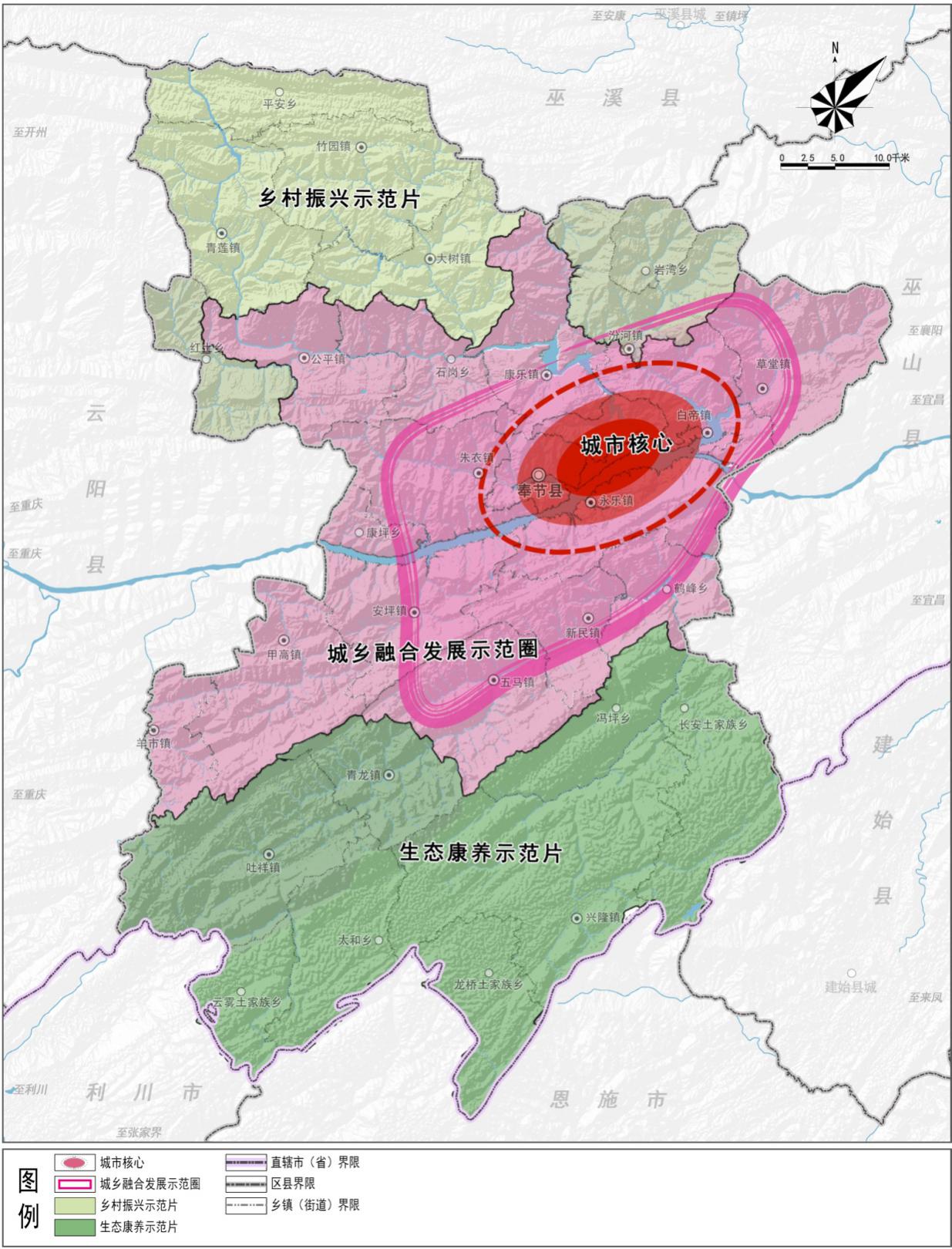 图1-1 奉节县域空间结构第三节  交通布局 构建“三铁五高六港两机一网”的综合立体交通体系。其中，“三铁”为郑万高铁及巫溪支线、安张铁路、沿江铁路，“五高”为G42沪蓉高速、万州至巫山南线高速、寂静互通至南溪高速公路（远期）、G6911安来高速、巫奉利高速，“六港”为夔门重点港、宝塔坪旅游客运作业区、红湾子货运作业区、安坪货运作业区、大溪河货运作业区、危化品作业区，“两机”为巫山旅游支线机场和白帝城、天坑地缝通用机场等两类机场，“一网”为国省干线和农村公路网。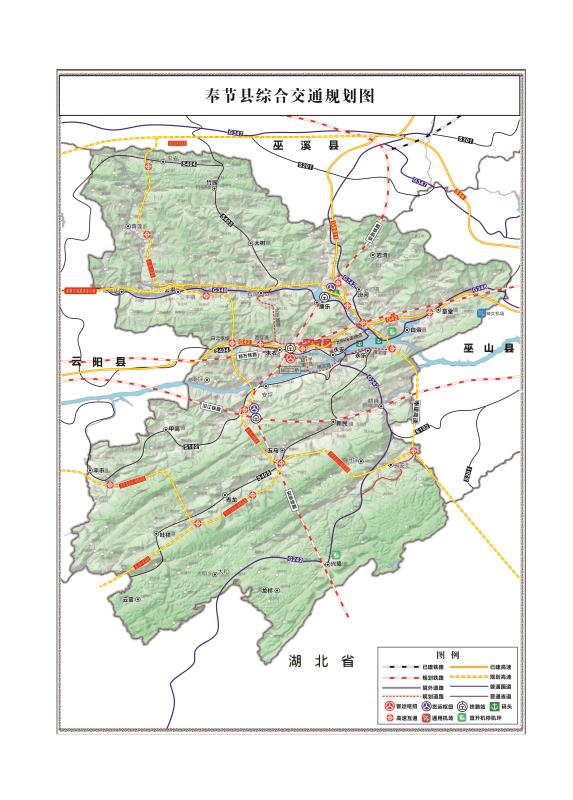 图1-2 奉节县综合交通格局第四章  发展目标对标习近平总书记对重庆作出的系列重要指示和市委市政府对奉节提出的系列要求，充分考虑奉节县发展阶段性特征和未来发展支撑条件，提出“十四五”和二〇三五年远景目标。第一节  “十四五”发展目标今后五年，努力在推进新时代西部大开发发挥支撑作用中有作为、在推进共建“一带一路”发挥带动作用中有突破、在推进长江经济带绿色发展发挥示范作用中当标杆，加快打造“好山好水好风光，有诗有橙有远方”的美丽奉节，建设形成“四区一地，美丽家园”，建设长江经济带上的绿色生态强县和区域性功能中心取得长足进展。——美丽经济取得新成效。在质量效益明显提升的基础上实现经济持续健康发展，生态与人文的增长潜力充分发挥，经济结构更加优化，创新能力显著提升，基础设施联通水平大幅提升。发展成为“世界级旅游目的地、奉节脐橙中国典范、奉节眼镜重庆名片、区域性消费中心城市”，以秀美生态为本底、壮美产业为支撑、丰美乡村为承载、和美人文为动力、优美生活为目标的美丽经济发展体系全面形成。——“向东开放”迈出新步伐。高标准市场体系基本建成，产权制度改革和要素市场化配置改革取得重大进展，制度性交易成本明显降低，公平竞争制度更加健全，营商环境达到先进水平，市场主体更加充满活力。加快融入成渝地区双城经济圈建设和“一区两群”协调发展，推进渝东北三峡库区城镇群特别是“奉巫巫”板块协调发展，建设重庆内陆开放高地通道上的第一站，渝东北商贸物流、旅游集散等区域性功能中心和三峡腹心综合交通枢纽基本建成。——社会文明程度得到新提高。社会主义核心价值观深入人心，人民群众思想道德素质、科学文化素质和身心健康素质明显提高，公共文化服务体系和文化产业体系建设更加健全，人民精神文化生活日益丰富。诗词文化、土家文化等历史文化保护传承利用进一步加强，城市人文内涵更加丰富，全县人民的文化自信进一步增强。——生态文明建设取得新进展。国土空间开发保护格局得到优化，生产生活方式绿色转型成效显著，能源资源配置更加合理、利用效率大幅提高，环境突出问题得到有效解决，生态文明制度体系不断健全，唱响“大长江·美三峡”品牌，守好重庆山清水秀美丽之地最后一关，长江上游重要生态屏障更加牢固。——民生福祉达到新水平。实现更加充分更高质量就业，居民收入增长和经济增长基本同步，分配结构明显改善，教育、医疗、养老等基本公共服务供给更加优质均衡，多层次社会保障体系更加健全，脱贫攻坚成果巩固拓展，乡村振兴战略全面推进，城乡人居环境更加优美，高品质生活实现长足进步。——社会治理得到新提升。社会主义民主法治更加健全，社会公平正义进一步彰显，政府作用更好发挥，行政效率和公信力显著提升，社会治理特别是基层治理水平明显提高，防范化解重大风险体制机制不断健全，突发公共事件应急能力显著增强，自然灾害防御能力明显提升，发展安全保障更加有力，平安建设迈出重大步伐。表1-2 奉节县“十四五”时期高质量发展主要指标第二节  二〇三五年远景目标按照党的十九大对实现第二个百年奋斗目标作出分两个阶段推进的战略安排，即到二〇三五年奉节县将与全国一道基本实现社会主义现代化。展望二〇三五年，全县综合经济实力、科技实力大幅提升，经济总量和城乡居民人均收入将再迈上新的大台阶。创新体系更加健全，新型工业化、信息化、城镇化、农业现代化基本实现，建设形成现代化生态经济体系。治理体系和治理能力现代化基本实现，各方面体制机制更加完善，法治政府、法治社会和平安建设达到更高水平，居民素质和社会文明程度达到新高度。长江上游重要生态屏障全面筑牢，山清水秀美丽之地基本建成，生态环境质量全面提升。中等收入群体显著扩大，基本公共服务实现均等化，高品质生活充分彰显，人的全面发展、全体人民共同富裕取得更为明显的实质性进展，建设形成长江经济带上的绿色生态强县和区域性功能中心。届时，一个生态美、经济强、百姓富、文化兴的美丽奉节将屹立三峡库区，在全面建设社会主义现代化国家大局中展现更大作为！第二篇  坚持创新驱动发展，深化国家创新型县建设大力实施创新驱动发展战略，发挥科技创新在县域供给侧结构性改革中的支撑引领作用，强化科技与县域经济社会发展有效对接，初步建立起以技术创新为核心、企业创新为主体、科技成果转化为目的、政策服务创新为支撑、制度创新为保障的科技创新体系，推进科技创新和经济社会发展深度融合，打造科技支撑世界级大河流域生态文明建设样板。第五章  深化创新型县建设以深化“科技支撑生态文明”为主题的创新型县建设为引领，实现以创新促转型、以转型促发展的战略性转变，提升奉节科技创新能力，打造具有生态文明建设特色的县域创新驱动示范引领高地。第一节  巩固提升区域创新能级构建区域协同开放式创新体系以实现均衡发展，引导加大创新投入以增强新动能培育能力，打通创新链条“最后一公里”以提升创新活力，切实增强产业创新能力，助力奉节经济高质量发展。一要坚持在责任担当中推动创新发展，培育壮大创新梯队，整体提升创新链，服从服务国家创新发展大局。二要坚持在改革开放中推动创新发展，推进科技创新和制度创新“双轮驱动”，主动融入区域科技创新网络，加大区域协同创新力度，提升区域创新枢纽能级。三要坚持在营造城市优质发展环境中推动创新发展，对标国内先行县市，造环境、搭平台、优服务、强保障，让创新来奉节、创业到奉节、创造在奉节成为新时尚。第二节  构建生态文明建设创新体系实施政府引导、市场主导、企业主体、产学研紧密结合的创新驱动机制，共同推进科技创新，全力构建大数据智能化平台。加快综合性大数据库建设。突出多库合一、多规合一，进一步完善综合数据库，加强系统数据体系建设，提升完善大数据服务平台运营体系和数据管理体系，提升综合性大数据准确性、实用性，努力实现跨层级、跨地域、跨系统、跨部门、跨业务的技术融合、数据融合、业务融合，切实实现包括地理空间、资源状况、生态环保、城乡村情、产业发展、科技动态、社会事业、民生实事等系统融合的综合性数据库。加快生态环保数字化监控体系建设。对森林地区、生态脆弱区域、石漠化地区、地质灾害监控区等实行大数据监控、智能化管理，构筑长江上游重要的生态屏障大数据、智能化监控管理体系。结合数字化体系，创新建立完善地质灾害、自然灾害防治“群测群防”机制，构建气象、地质、水利、地震、林业等防灾减灾与生态环境应急处置一体化防控体系。加快推进数字产业化、产业数字化建设。以“数字经济”“网红经济”带动农产品、旅游两大主业发展，加快推进生态产业数字化、智能化系统建设。启动智慧园区建设，建设形成脐橙产业、木本油料产业、中药材及生态康养业、文化旅游业、纳米绿色防护新材料业、眼镜制造业六个生态产业智能化系统。加快“互联网＋农业”平台推广运用，推动奉节脐橙向“数字橙”转变，做成“订单农业”，建成脐橙产业智慧园、木本油料产业智慧园、中药材产业智慧园。全方位运用大数据、智能化升级奉节旅游，形成面向国内外的智慧旅游系统。用大数据智能化为全县经济赋能、为群众生活添彩。第六章  加快培育创新力量强化创新链产业链协同，指导县域内企业加强与高等学校、科研院所的产学研合作，建设产业创新高地。制定实施科技创新激励政策，加大财政科技投入力度，促进各类创新要素向企业集聚，助力企业转型升级和创新平台高质量发展。第一节  强化企业创新主体地位企业是科技创新主体，只有根植于企业的科技创新才有生命力。需要建立以市场为导向、以企业为主体、以科研院校为支撑、以产业化为目标的产学研合作创新体系，围绕“抓改革、补短板、聚要素、强投入、促创新”的工作思路，不断优化创新环境，集聚创新资源，补齐创新短板。坚持经济发展就业导向，大力发展新兴经济、民营经济、现代农业等，发挥龙头企业稳就业作用，鼓励各类创业孵化基地建设，吸引高校毕业生、返乡农民工等群体本地创业就业。鼓励企业加大研发投入，建立研究开发机构，开展科技创新活动，落实好科技创新税收优惠政策。实施科技企业成长工程，培育壮大科技型中小企业群体，培育一批具有较强自主创新能力的高新技术企业。第二节  打造高水平科技创新平台围绕脐橙、眼镜制造、中药材等主导产业的技术需求，实施科技创新平台的引进培育工作。鼓励规模以上工业企业建立健全研发机构，支持产学研等多方主体共同参与建立投资主体多元化、管理制度现代化、运行机制市场化、用人机制灵活的独立法人新型研发机构。建设一批技术研发中心、众创空间、“星创天地”等科技创新平台。推进特色小镇、科技示范村建设。第七章  激发人才创新活力贯彻尊重劳动、尊重知识、尊重人才、尊重创造方针，牢固树立人才引领发展的战略地位，深化人才发展体制机制改革，打造“近悦远来”人才生态。全方位培养、引进、用好人才，壮大创新型、应用型、技能型人才队伍。完善人才政策，激发各类人才创新活力和潜力，逐渐形成创新基地、发展高地、人才福地。第一节  深化人才机制改革创新人才引进机制，优化高层次人才引进和本土人才回归办法，强化引才编制管理，加强事业单位编制调配，保障引才编制“周转池”运转。完善柔性引才机制，坚持“不求所有、但求所用”的原则，柔性引进高层次人才。坚持招商与引才并举，拓宽企业引才渠道，采取市场化、社会化的方式，鼓励企业以项目引才、以人才引才。深化人才培养机制，建立产学研用协同育人模式，分类推进人才培养，大力实施专业技术人才知识更新工程，围绕生态工业、乡村振兴、文化旅游、商贸物流等领域，培养培训急需紧缺专技人才。统筹整合利用全县职业教育培训资源，推动建设高技能人才培养基地和技能大师工作室，有计划地开展大规模的人才资源培训。改革人才评价机制，认真贯彻落实关于分类推进人才评价机制改革的政策规定，充分发挥政府、市场、用人单位等多元评价主体作用，逐步推行以品德、能力和业绩为导向、社会认可的人才评价制度。规范教育、工程等系列中级评审。优化人才流动机制，畅通合理流动渠道，最大限度发挥人才效能。继续实施高校毕业生“三支一扶”计划，围绕重点产业以及乡村振兴等领域，制定紧缺人才需求目录，建立人才需求清单，建立和完善人才与产业融合发展的政策制度体系。深入推进“科技特派员”制度，鼓励支持各类人才向乡村一线、项目一线、产业一线聚集，实现人才资源合理配置。完善人才激励机制，认真贯彻落实国家和重庆市关于激励创新人才的相关政策，合理设置各类人才奖项，继续开展“夔州名医”“夔州名师”“夔州工匠”等评选活动，实行人才服务证制度，形成以政府奖励为导向、以用人单位和社会力量为主体的人才奖励体系。第二节  促进人才引进集聚坚持刚性引才和柔性引智相结合，招才引智与招商引资、产业发展相统一，大力实施“鸿雁计划”“英才计划”，重点引进高端技术人才、急需紧缺专业人才。搭建多种引才平台，发挥人才猎头、行业协会、异地商会等引才作用，构建全方位引才服务网络。支持用人单位通过柔性引进特聘专家、对口挂（兼）职、技术顾问、客座教授、假日专家等多种形式，大力汇聚人才智力资源。引导创建人才实践基地，支持完善“夔智库”建设。实施人才回归工程，广泛吸引奉节籍、有奉节成长（工作）经历、与奉节有特殊感情的各类在外人才回归创新创业，促进项目、技术、企业、人才、资金、信息回流。落实引才激励政策，对引才贡献突出的个人、企业、中介组织等给予一定资金奖励。第八章  完善科技创新体制机制强化科技对高质量发展的引领支撑作用，深化体制机制改革创新，提高现代化管理水平，构建多元参与、协同高效的科技创新治理体系，统筹发挥好政府主导作用、市场决定性作用和科学共同体自治作用，切实把制度优势转化为治理效能。第一节  深化科技创新机制改革深化新一轮全面创新改革试验，健全创新激励政策体系，营造鼓励创新的政策环境。深入推进科技体制改革，优化科技规划体系和运行机制，推动重点领域项目、基地、人才、资金一体化配置。加强知识产权保护，提高科技成果转移转化成效。健全多渠道投入机制，逐步提高研发投入力度。完善金融支持创新体系，引导金融机构和各类基金对口支持，拓宽投融资渠道，促进新技术产业化规模化应用。第二节  营造良好创新创业氛围完善科技创新体制机制，积极营造创新驱动氛围。创新财政资金支持方式，强化财政资金的引导作用，整合各类财政专项资金，为产业转型升级提供资金保障。创新投融资机制，采取多种方式拓宽融资渠道，鼓励、引导和吸引社会资金以PPP模式、EOD模式、特许经营模式、政企合作（土地与基建项目打包等）、企企合作（股权合作、债券合作等）等形式参与，破解投入周期长、投资规模大、成本回收慢、不确定性因素多等问题。加强科学技术普及工作，实施全民科学素质行动计划，推动形成社会化科普工作格局。加强农村基层科普队伍、科普人才建设。加大科普宣传力度，组织好重大科普活动，弘扬科学精神和工匠精神，营造崇尚科学的社会氛围。第三篇  着力生态文明建设，打造渝东北三峡库区生态屏障共建示范区坚持共抓大保护、不搞大开发，立足“三区一库”生态功能定位，坚持保护优先、自然恢复为主的基本方针，践行绿水青山就是金山银山的理念，始终把修复长江生态环境摆在压倒性位置，走深走实生态优先、绿色发展之路，全力构建长江经济带上生态文明示范区，努力建设山清水秀美丽之地。第九章  筑牢长江上游重要的生态屏障统筹山水林田湖草等重要生态系统保护，加大消落区、水土流失、石漠化、采矿区等生态退化区域的治理力度；探索国家公园建设，强化生物多样性保护，科学划定三生空间，强化生态空间用途管制，站好守护长江母亲河的“奉节岗哨”。第一节  优化生态空间格局加快完成生态保护红线评估调整，严格执行生态保护红线管控制度，在红线区域实施最严格的水资源保护、土地用途管制和产业退出制度，确保生态保护红线性质不转换、功能不降低、面积不减少，科学有序引导人口迁移，降低生态压力。全面落实主体功能区划和环境功能区划，注重山水林田湖草生命共同体的保护，以长江、朱衣河、梅溪河、草堂河、大溪河、长滩河为六大水系生态涵养带，以北部鞍子山-狮子山，中部枇杷山、七曜山，南部金凤山-麻山-石乳山形成四大山系生态屏障，以交通廊道、生态廊道、城镇绿地为补充，构建“六带四屏多廊道”的复合型、立体化、网络化的生态空间体系。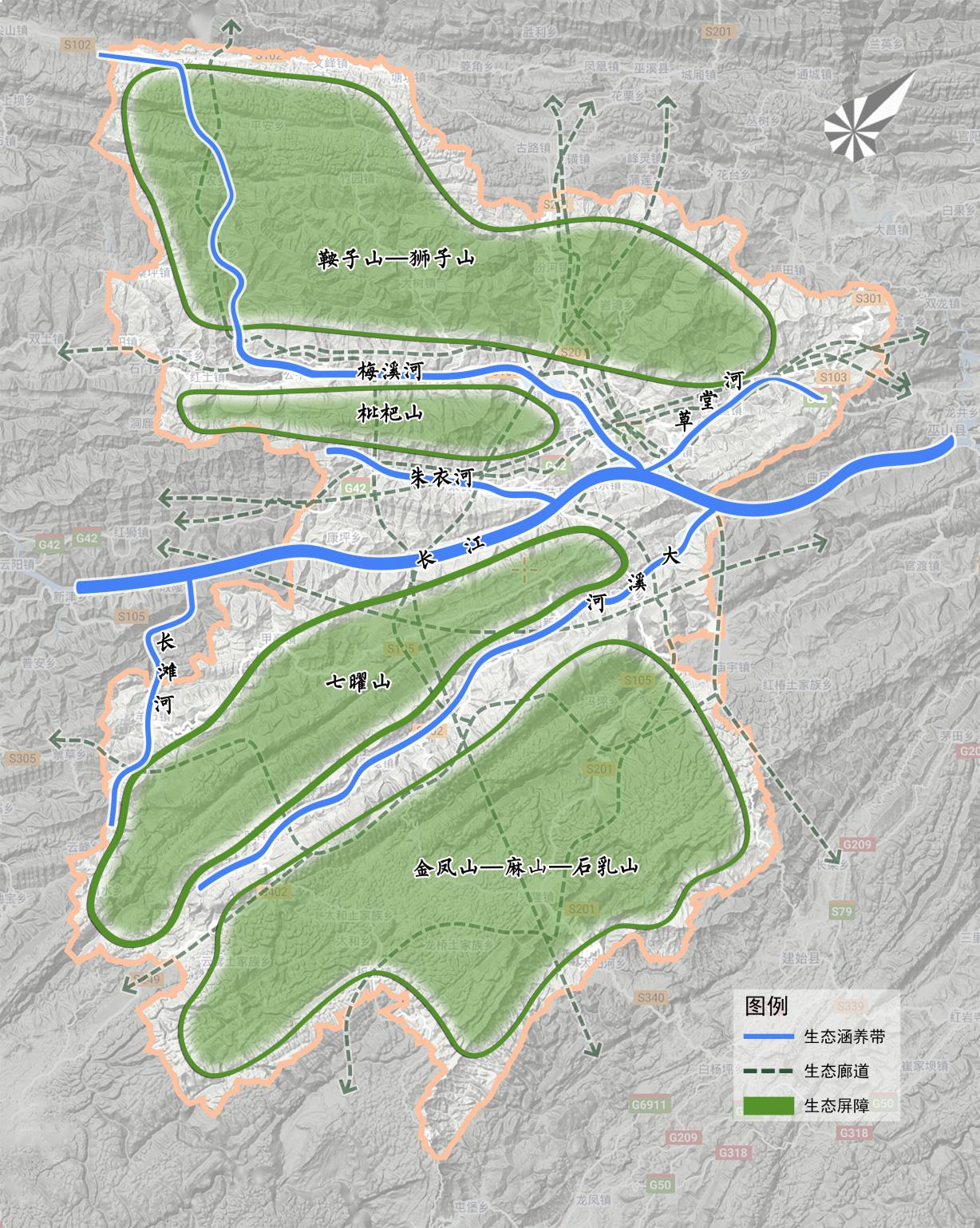 图3-1 生态空间格局第二节  严格自然保护地管控贯彻落实中共中央办公厅、国务院办公厅《关于建立以国家公园为主体的自然保护地体系的指导意见》精神，科学优化自然保护地体系，合理调整8个自然保护地范围并勘界立标，明确自然保护地功能分区。“十四五”期间以天坑地缝自然公园自然保护地建设为重点，明确核心保护区和一般管控区，强化主要保护对象及栖息地保护恢复，连通生态廊道；完善重要自然生态、自然遗迹、自然景观和濒危物种保护设施，构建智慧管护监测系统，建立健全配套基础设施及科普教育网络。第三节  加强自然生态系统保护严格保护山体，建立重要山体保护名录，划定管制控制线。严格限制林地转为建设用地、其他农用地，继续实施“两岸青山·千里林带”、“清水绿岸”、长江防护林、新一轮退耕还林及提质增效重点工程，加强人工造林、封山育林，强化退耕还林新造林抚育经营，做好森林防火体系建设和林业有害生物防治。积极推进大规模国土绿化建设，全面深化城镇绿化、山区绿化和村庄绿化建设，提高森林覆盖率和林木蓄积量，增强森林碳汇能力。建立重要湖泊、水库、湿地保护名录，加强原生态保护。实施生物多样性保护，积极防治有害生物。第四节  深入推进生态修复坚持以河流、湖泊、水环境功能区为重点，深入推进水生态环境修复，提高水体自净能力和污染物降解能力。加强坡耕地及中小流域水土流失综合治理，控制水土流失面积。积极开展土壤污染排查，加强工业废弃地、煤炭堆放场、垃圾堆放场的土壤修复，推进农用地土壤持久性有机污染物和重金属的综合防治，改善土壤环境质量。推进岩溶地区石漠化治理，加强矿山、水能、林业、湿地、旅游等资源开发的生态保护和修复，开展煤炭采空区综合治理。第五节  加强地质灾害防治遵循“预防为主、避让与治理相结合”的方针，实施建设工程地质灾害危险性评估制度，建立地质灾害数据库，为减灾防灾和决策指挥系统服务。同时，加强滑坡、崩塌、危岩体工程治理，加强塌岸防护，加强高切坡防护，加强监测预警及应急抢险，通过科学运用监测预警、搬迁避让、工程治理等多种手段，有效规避灾害风险。第六节  夯实生态安全防线建立健全生态安全动态监测预警体系，定期开展生态风险调查评估，实现县域生态环境防控和监管全覆盖。构建生态保护信息共享平台，建立生态系统保护修复区域联动机制。以三峡库区为重点，建立健全地质灾害防治长效机制，采取监测预警、避险搬迁和工程治理等综合措施，确保人民群众生命财产安全。第十章  持续改善生态环境质量统筹协同推进大气、水、噪声、土壤、农村面源等生态环境治理，继续深入打好污染防治攻坚战，持续改善生态环境，让奉节天更蓝、地更绿、水更清、空气更清新、环境更宁静。第一节  精准施策改善大气环境质量严格落实“大气十条”要求，建立指挥调度体系与污染天气分类管控体系，分级分区分时段启动应急管控措施，有效减少污染天气影响。深入开展工业废气污染、交通污染、城市扬尘污染、生活污染的治理。采取日常巡查、定期督查、百日攻坚等手段，加强对大气污染的管控，积极应对轻、中度污染天气，落实重污染天气应急预案。到2025年空气质量优良天数达到330天以上，细颗粒物（PM2.5）浓度控制在35微克/立方米以内（最终以市级下达的指标为准）。协同控制细颗粒物（PM2.5）和臭氧（O3），确保2025年臭氧浓度上升趋势得到遏制。第二节  系统治理改善水环境质量坚持系统思维，统筹水资源配置、水生态修复和水环境治理，治污减排与生态扩容两手发力，促进水环境管理从污染防治为主逐步向污染防治与生态保护并重转变。严格保护饮用水源水质安全，强化船舶港口、工业企业、畜禽养殖等行业的监管，补齐城乡污水治理短板。规范“一江五河”入河排污口设置，完善监管体系，查找偷排直排乱排问题源头，建立问题台账，推进问题整改，严厉打击偷排直排乱排污水的违法行为。持续开展重点河流和水库的富营养化监测预警及控制工作。落实长江干流（奉节段）和重要支流退捕和禁捕政策。第三节  加强噪声管控严格管控交通噪声影响，布局重点交通干线、重要声环境敏感区域噪声智能监控点，完善噪声敏感建筑物集中区域的县内干道、高速公路等道路两边隔声屏障建设。严格实施禁鸣、限行、限速等措施，严查违法改装发动机和深夜飙车行为。加强施工噪声和工业企业噪声监管。严格管控生活噪声影响，巩固安静居住小区创建成果，控制加工、维修、餐饮、娱乐、健身、超市及其它商业服务业噪声污染。第四节  严格管控提升土壤环境质量坚持“预防为主、保护优先、风险管控，分类别、分用途、分阶段进行管控治理”思路，以改善奉节县土壤环境质量为核心，以严守农产品质量安全和保障人居环境安全为底线，强化建设用地准入管理和农用地分类管理，规范建设用地土壤污染防治，依法开展土壤污染状况调查和风险评估。巩固提升农用地分类管理，加大优先保护类耕地保护力度，提升耕地利用价值，做好安全利用类和严格管控类耕地后期管理，强化农业投入品质量监管。第五节  加快“无废奉节”建设遵循“减量化、资源化、无害化”原则，持续推进固体废物源头减量和资源化利用。减少生活垃圾源头，持续开展垃圾分类行动，引导居民自觉、科学地开展生活垃圾分类，健全有害垃圾收运处置体系。加大对汽修、医疗机构等危险废物行业规范化管理力度，全面落实管理计划申报和电子联单备案工作。重点排查整治危险废物环境风险隐患，严肃查处违规堆存、随意倾倒、非法填埋、非法转移危险废物等环境违法行为。开展渣场环境风险隐患排查和问题整治，落实渣场环境应急响应措施，提升环境安全保障能力。第十一章  加快推进绿色低碳发展坚持新发展理念，立足高质量发展，严格落实“三线一单”规定，以资源环境承载力优化生产力的空间布局、结构和规模，以环境保护倒逼产业转型升级，加快提升绿色技术创新能力，形成高质量发展和生态环境质量改善的强大内生动力。第一节  深化绿色创新驱动坚持绿色发展战略，全力开展“两山”实践创新基地建设和国家生态文明示范县创建，促进县域经济高质量发展，推进绿色化与工业、农业、服务业等领域深度融合发展。积极推进生态工业发展，促进由工业规模扩张型增长转向创新驱动型发展，坚持传统产业升级和新兴产业培育并举，聚焦重点、突破短板、完善生态，不断探索工业高质量发展新路径、新模式。积极推进农业现代化建设，把特色效益农业发展作为核心任务，完善生产体系和经营体系，促进山地特色高效农业绿色生态可持续发展。大力发展绿色服务业，积极发展生态旅游业。加大绿色建筑、绿色交通等绿色基础设施建设。第二节  大力发展低碳经济继续实施煤炭减量开发，控制煤炭消费总量，增加天然气供应，巩固“弃煤启美”成果。在保护好生态环境前提下适度发展水电、风电、生物质能源、太阳能等可再生能源。通过优化产业结构和能源结构、节约集约利用能源、增加森林碳汇等方式，有效控制温室气体排放。积极发展低碳农业，推进林业等生态系统碳汇发展。鼓励碳排放交易市场发展，争创重庆市气候投融资试点县。因地制宜发展气候经济，增强应对气候变化能力，推进重庆市生态与气候资源运营中心建设，争创气候经济产业发展试点县。继续开展低碳城区、低碳乡镇、低碳社区、低碳家庭、低碳农村和低碳园区试点示范，加大推广发展力度。传播普及低碳文化，围绕衣、食、住、行、游等生活环节，推广低碳建筑、低碳出行、低碳办公、低碳消费等模式，引导居民养成绿色低碳、文明健康的生活方式。第三节  严格生态环境准入落实生态保护红线、环境质量底线、资源利用上线硬约束，针对流域、区域、行业特点，聚焦突出问题和保护目标，实施生态环境分区管控。推进生态环境标准一体化，严格执行长江经济带发展负面清单、重庆市产业投资准入等规定。控制污染物排放量，坚决淘汰落后产能，完善重大项目环评审批服务机制，拓展“网上办”“掌上办”政务服务，做好提前对接和跟踪服务。第十二章  全面提高资源利用效率完善资源节约集约循环利用政策体系，提升重点行业、重点产品资源产出率和能效水平，推进资源总量管理、科学配置、全面节约、循环利用。深入落实节水、节地、节能、节材行动。第一节  完善循环经济体系大力发展循环经济，推进各类示范项目建设，推行清洁生产和再制造生产模式，推动循环经济模式由企业内部向企业之间扩展，发展特色农业和特色工业循环经济。加快推进生活垃圾分类，探索建立废旧资源循环利用体系。以开展生活餐厨垃圾资源化利用和无害化处理、再生资源回收利用、“城市矿产”资源回收利用等试点为支撑，积极推进社会大循环体系建设。第二节  提升能源利用效率完善资源节约集约循环利用政策体系，加强能源需求侧管理，强化重点领域用能管理和重点耗能行业的能效管理，加强城市能源系统节能低碳改造，更多使用可再生能源，支持分布式电力系统建设，对现有建筑物和城市照明系统进行改造，推进合同能源管理。第三节  加强水资源节约落实最严格的水资源管理制度。开展水资源环境承载能力评价。加强用水总量和强度控制，实施水资源开发利用控制红线管理，严格取水许可和水资源有偿使用，推行水权交易制度。加快节水型社会建设，探索合同节水管理，推广应用源头减量、循环利用、零排放的节水技术和模式。推进工业节水技术改造，加大再生水和雨水利用力度，强化水资源循环利用，减少废污水排放量。第四节  集约利用土地落实最严格的节约用地制度。强化国土空间规划和用途管控，深化土地全生命周期管理，提高土地节约集约利用水平。划定永久基本农田，开展农田整治和复垦。盘活存量建设用地，清理闲置土地，调整建设用地结构，推进城镇低效用地再开发和工矿废弃地复垦，发展城市节地型住宅和公共建筑。第十三章  深化生态文明体制改革坚持立足于防、防控并重，加大生态环境风险要素防控力度，健全全过程、多层级生态环境风险防控体系，着力构建政府为主导、企业为主体、社会组织和公众共同参与的生态环境治理体系，稳步推进生态文明制度改革。第一节  健全环境风险防控体系推动物联网、传感器、区块链、人工智能等新技术在生态环境监测预警中的应用，加强森林防火、病虫害防治、野生动植物保护、生态湿地等生态监测预警系统建设，完善覆盖各镇（村）涵盖大气、水、土壤、噪声等环境要素监测站点，构建“布局合理、覆盖全面、功能齐全、指标完整、运行高效、天地一体”的生态环境质量复合立体监测网络，夯实生态环境监测预警体系。从“县—园区—企业”等不同空间尺度，建立“事前严防、事中严管、事后处置”的全过程风险防范制度，对“建设项目—发展规划—产业政策”全决策过程进行风险防范。第二节  优化生态保护市场体系积极推动落实环境保护税征管措施，强化环境保护相关税收优惠政策落实；推动完善污水处理费、固体废物处理收费、节约用水水价、节能环保电价等绿色发展价格机制。推广绿色信贷，鼓励各类金融机构加大绿色信贷的发放力度，明确贷款人的尽职免责要求和环境保护法律责任；在环境高风险领域建立环境污染强制责任保险制度，建立上市公司环保信息强制性披露机制。第三节  完善生态环境治理体系完善市场化生态补偿机制。建立环境保护基金，利用财政补助、异地开发、协议保护等多渠道保护与补偿方式。深化跨界河流交接断面水质达标考核，选择有条件的重点跨界流域开展生态补偿试点。严格实行生态环境损害赔偿制度。健全环境损害赔偿评估方法和实施机制，对违反环保法律法规的，依法严惩重罚；对造成生态环境损害的，以损害程度等因素依法确定赔偿额度；对造成严重后果的，依法追究刑事责任。建立污染防治区域联动机制。结合地理特征、污染程度、城市空间分布以及污染物输送规律，完善重点区域大气污染防治联防联控协作机制，统一规划、统一标准、统一环评、统一监测、统一执法；构建相关涉水部门参加、多形式的流域水环境保护协作机制和风险预警防控体系；采取财政和村集体补贴、住户付费、社会资本参与的投入运营机制，建立以绿色生态为导向的农业补贴制度，培育发展各种形式的农村生产生活污染治理市场主体。第四节  强化生态环境监管执法体系落实生态环境保护督查制度，提升基层生态环境监管力量。开展自然资源资产负债和领导干部自然资源资产离任审计，在环境保护终身追责和“一票否决”等惩戒制度的基础上，建立容错纠错机制。第四篇  积极融入新发展格局，加快建设渝东北三峡库区向东开放先行示范区坚定不移贯彻新发展理念，抢抓国家发展战略机遇，主动融入以国内大循环为主体、国内国际双循环相互促进的新发展格局，全面对接长江经济带国家战略，加快融入成渝地区双城经济圈建设和全市“一区两群”协调发展，补齐基础设施短板，统筹推进城市更新，有效增强城市发展动力，开创奉节全面对外开放新高度新格局。第十四章  构建“一核一圈两片”发展布局第一节  优化县城发展空间格局抓住新一轮国土空间规划机遇窗口期，做好生态红线、永久性基本农田、城镇开发边界的重新调整划定，划定战略留白区域，预留建设发展空间，统筹推进县城东进、西拓、南联、北合、中优，依托“一核一圈两片”县域空间格局，规划形成“一心一轴两翼”的城市空间发展格局，“一心”即以城市建成区为城市发展中心，以生态居住、行政办公、商贸物流、教育文化为主导功能，打造城市发展主中心；“一轴”即沿长江、朱衣河、草堂河滨江（河）东西向城市发展轴，打造城市最主要的滨江经济、滨江休闲、景观、文化发展轴线和展示长廊；“两翼”即长江南岸幺店-大坝和长江北岸康乐两个片区，幺店-大坝以发展生态居住、旅游服务、滨江休闲等功能为主，打造城市南岸最美江城，康乐片区以发展新型建材、环保能源、区域物流为主要功能，打造长江北岸生态工业特色园区。向西拓展，用百年眼光、国际理念规划建设高铁新城，一体化处理高铁站场、山体公园与城市建设的融合，加快形成生态旅游城市印象。向东延伸，通盘考虑白帝城·瞿塘峡、三峡之巅、诗歌小镇等景区景点，“城景一体化”打造环草堂湖片区。向南推进，打造安坪、永乐南岸沿江亲水空间，推动城市特色功能跨江布局，让滨江地带实现生态、景观、功能、人文等全面提升。同时，突出三马山片区旧城改造、减载留白，打造魅力空间，推动城市焕发城景融合多维业态。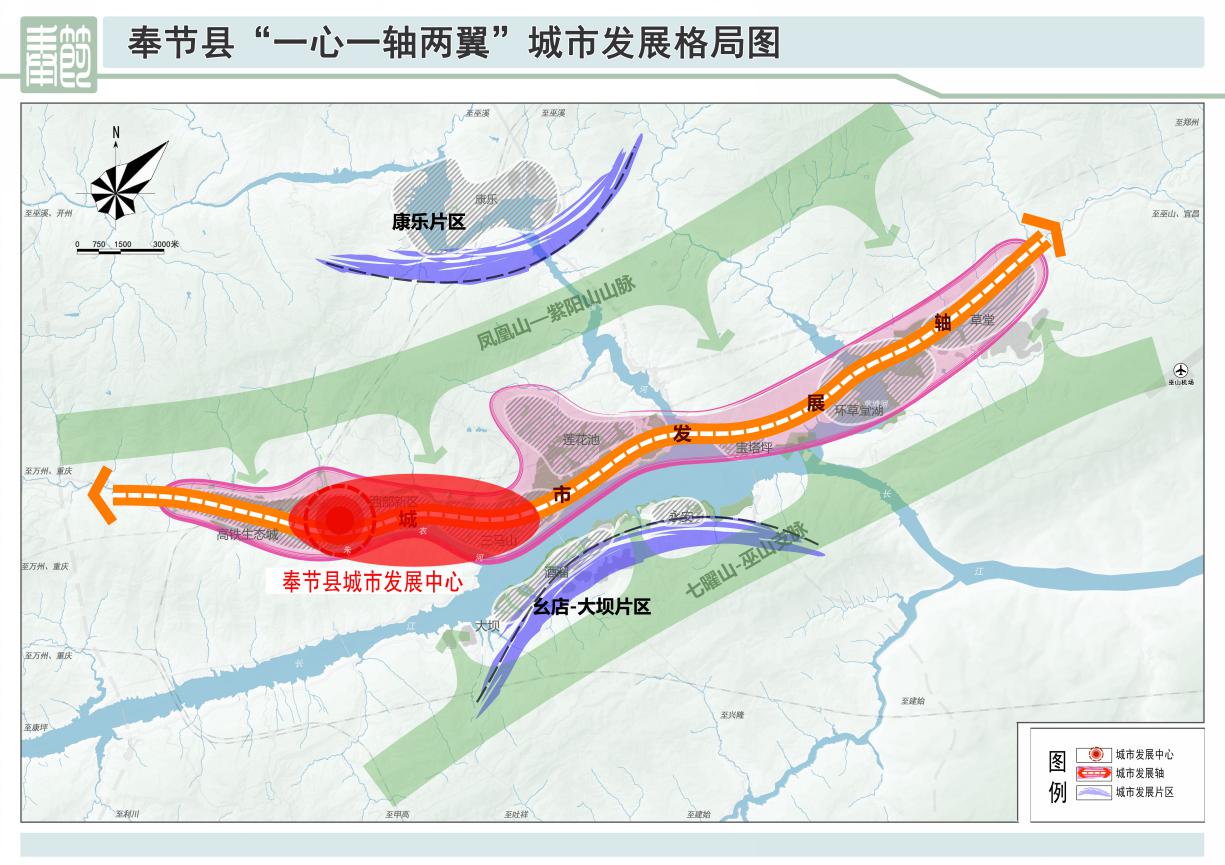 图4-1 奉节“大城区”空间结构第二节  构建完整城市道路交通体系优化城市道路交通体系，规划建设城市外环黄井互通—巫奉利高速长江大桥—长江南岸滨江路—奉建高速长江大桥—城市北侧干道；城市内环现状长江大桥—长江南岸滨江路—半岛隧道长江二桥—诗城路。与高铁纵一路、干溪沟道路、围溪沟道路、海城路、宝塔坪规划道路等5条南北向等级相对较高的城市主干道，形成“两环四横五纵”的城市骨干交通网。启动朱衣河南滨路接长江二桥滨江路、西互通、三马山互通等建设工作，缓解夔州路、诗城西路道路交通压力。规划建设高铁新区、西部新区城市规划道路，构建形成完整的城市道路交通体系。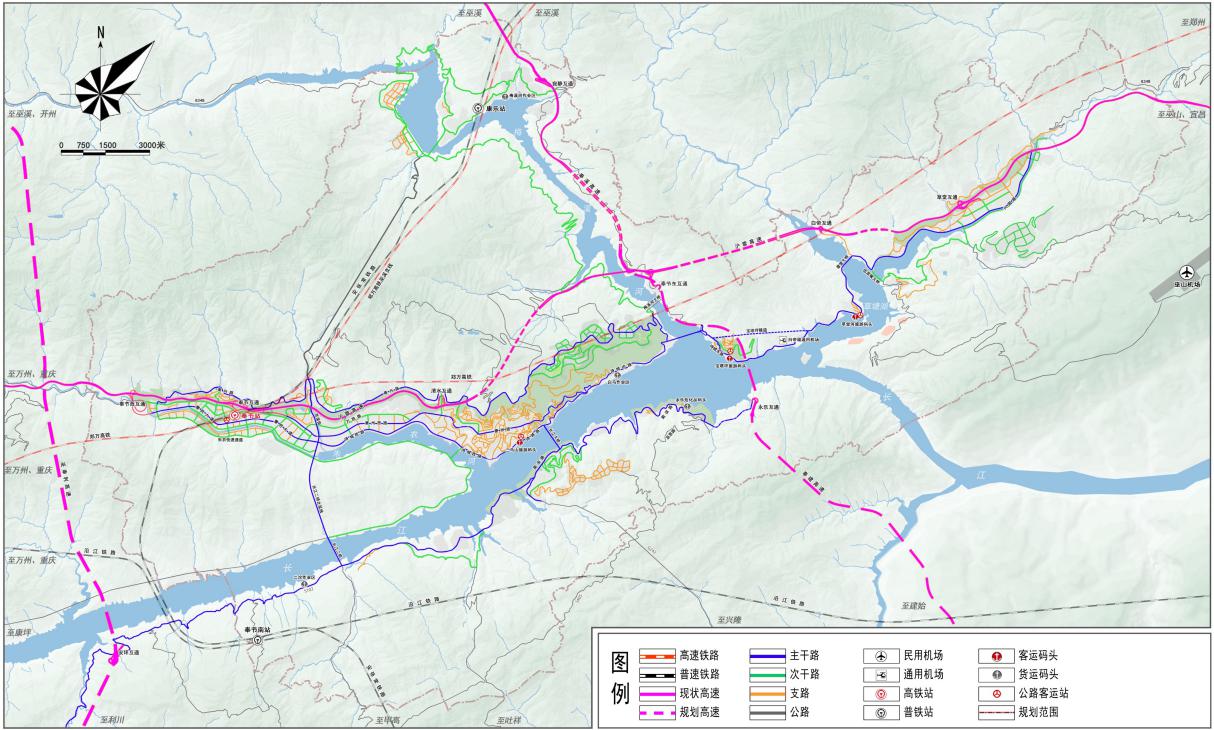 图4-2 城市道路交通体系第三节  实施城市更新行动开展城市体检，科学有序调整城市规划。全面提升城市品质，高起点规划、高标准建设城市新区。加快推进西部新区综合体建设，进一步完善教育、金融、旅游、商贸、医疗、文化、体育、休闲游憩等服务与产业设施配套，完善西部新区城市功能，形成县域政治经济文化中心。积极推动高铁站、城市综合换乘交通枢纽、高端酒店、公园广场、游客接待中心、高铁综合体等建设，加快高铁生态城建设，打造城市客厅。加快诗歌小镇、诗橙艺术小镇、康养小镇、柑橘博物馆、精品民宿、环湖绿道等重点项目建设，推进环草堂湖建设，打造文化旅游集聚示范区。加快存量房屋改造，稳步推进老旧小区改造提升，重点实施小区内基础设施更新改造、房屋主体修缮改造、公共服务设施建设改造、与小区相关相邻的基础设施改造提升。打造一批“百年老店”“特色街区”，实现以传统“老”文化为主的“新”服务经济模式，推进智慧商圈建设，进一步完善配套、提升品质、做大规模，加快传统商圈提档升级。加大对沿江、沿河、沿街、沿路和公园绿地周边的环境整治和建设管控，推动临江老旧建筑立面改造升级，拓展公园绿地、城市广场等各类公共活动和交往空间，加快公共空间优化升级。继续推进城市棚户区改造，实施城镇危房搬离整治，全力推进城市剩余棚户区改造，同步建设道路、供水、供电、供气、通讯、污水与垃圾处理等市政基础设施。完善住房制度。坚持房住不炒的定位，完善多主体供给、多渠道保障、租购并举的住房保障体系，让全体市民住有所居。稳妥实施房地产长效机制，完善土地出让收入分配机制，建立以需求定供给、以效益定供给的城市建设用地供应机制，推进房地产供给侧结构性改革。加快实施高端地产、旅游地产、康养地产规划建设，提高住房设计和建造水平，推动现代信息技术集成应用，推进建设功能完善、绿色宜居、健康安全的高品质住宅。改革完善住房公积金制度，扩大缴存范围，覆盖新市民群体。培育和发展住房租赁市场，基本形成供应主体多元、经营服务规范、租赁关系稳定、租金价格平稳的住房租赁市场体系和市场监管有力、权益保障充分、便民规范高效的住房租赁服务监管体系。推进智慧城市管理平台建设，利用物联网、大数据、云计算等技术，统筹推进智慧城管综合平台与城市管理各子系统建设的数据对接，实现对城市管理运行的体征监测和综合管理，提高城市管理的整体水平和服务效能。加快数字化城市管理向智慧化升级，实现“感知、分析、服务、指挥、监察”五位一体。第十五章  积极融入“一区两群”战略坚持一体化规划、组团式发展、协同性建设，打造三峡库区腹地一体化示范区，以区域融合发展促进“奉巫巫”成为成渝双城经济圈和武汉中部城市群之间的重要节点。引领“奉巫巫”一体化发展，推动区域交通“互联互通”、公共服务“共建共享”、区域品牌“共创共用”、产业链条“差异互补”。第一节  推进“奉巫巫”区域城镇群协同发展发挥奉节在渝东北三峡库区城镇群的优势，推动群内引领、区群融合、群外融入，创新推进“奉巫巫”区域城镇群协同发展。以综合交通建设为纽带，加快奉节、巫山和巫溪三县公路、铁路、航道交通网络一体化建设，共同推动“铁公空水”交通大动脉建设，协同打造互联互通大交通体系，全面打通县域之间断头路，形成区域综合交通闭合圈。发挥毗邻渝陕鄂门户作用，促进文化、旅游、产业一体化建设。积极推进公共服务一体化协同建设，探索发展医联体、教育联盟等多种形式合作，加快补齐公共服务短板。第二节  建立健全区域协调发展新机制积极探索并实施生态补偿机制，建立渝东北生态横向补偿机制，推行生态资源有序有偿使用，落实奉节等重点生态功能区的生态补偿与转移支付，并建立生态区专项发展基金。创新联动协调机制，建立市级联席会议制度，推动长江流域干支流联建联防联治，统筹研究渝东北地区发展重大事宜，充分利用旅游、农产品等特色和区位、生态等紧密联系，推动区域合作，清单化、项目化推进区域重点事项。积极探索“奉巫巫”三县区域联动、协同合作的产业发展机制，按照优势互补、互利共赢、区域一体原则，创新要素流动机制和利益共享机制。积极探索“优先发展、合理倾斜”的扶持发展机制。建设“奉巫巫”长江三峡黄金三角文旅协同发展示范区，一体化发展“大文旅大康养经济”。第十六章  积极参与国内国际双循环立足国内大循环，破除地方保护壁垒和行业垄断，降低交易成本，促进产业、人口及各类生产要素合理流动和高效聚集。第一节  加强与周边地区协调联动充分利用自身地缘条件，以小区域协作、大区域错位为区域协同发展原则，夯实在三峡库区腹地的引领地位，积极谋划在渝陕鄂地区的战略角色，推动基础设施和公共服务共用共享，形成开放共赢新局面。探索推进金融市场一体化、土地要素市场一体化、技术和信息市场一体化改革，促进多种形式的跨县域产业合作，大力推动区域内脐橙产业带、木本油料产业带、中药材产业带、生态文化旅游大产业带、商贸物流产业带等打破行政区划打造，促进共建共享、共利共责，建立区域竞合发展的良性格局，提升区域整体竞争力，畅通国内国际双循环主动脉。第二节  推动与沿海地区战略互动立足融入成渝地区双城经济圈建设，努力在与长三角、京津冀、粤港澳大湾区等国家战略对接中有所作为。积极发挥要素成本、市场和通道优势，与沿海地区建立产业转移结对关系，建立产业转移集中承接示范区，以更大力度、更高标准承接产业转移、关联产业协同转移，协同构建自主可控的产业链供应链。创新“飞地经济”等建园形式，探索与沿海地区建立财税分成、GDP分计等成本分担和利益共享机制，加强与重大开放平台协同互动。第三节  强化中外人文领域交流深化与“一带一路”沿线国家和地区交流合作。坚持走出去和引进来双向发力，高水平举办美食节、橙博会等节会，深化中外留学与合作办学，重点支持汉语、中医药、美食、节日民俗以及其他非物质文化遗产等代表性项目走出去，文物、美术和音乐展演，大型体育赛事举办和重点体育项目发展等方面的合作，在人文交流各领域形成一批有国际影响力的品牌项目。积极参与共建“一带一路”教育行动，深化和拓展中外人文交流，促进奉节旅游、优质产品出口，努力开创奉节对外开放新格局。第四节  提升开放型经济水平增强内生发展动力，构建更大范围、更宽领域、更高层次的开放型经济。把招商引资作为总抓手，构建科学合理的招商引资政策体系，积极推行多元化的招商策略，依据奉节特色产业和优势产业，建立招商项目库和招商大数据，加快推进由粗放式招商向系统化、专业化、差异化招商转变，打造“政府团队招商+市场化委托招商”的招商机制，实施产业链招商。全力构建开放型经济发展平台，促进奉节产业发展的品牌化建设，为平台建设提档升级，激活各类投资主体。加快线上业态、线上服务、线上管理发展，谋划实施一批新合作事项、产业项目，努力做好稳外贸、稳外资工作，加快培育内陆开放新优势。推动行政审批改革，实行“一窗通办”和重大项目全程代办制，集中高效审批、分类监管服务、综合行政执法，构建高效的开放环境。第十七章  着力建设区域性消费中心城市增强消费对经济发展的基础性作用，顺应消费品质化、多元化、服务化升级趋势，创造高质量消费空间，构建多元融合的消费业态。第一节  打造区域性消费平台推动消费供给升级，加快城市综合体建设及特色街区打造，引导商贸流通业集聚。发展培育绿色、健康、安全的消费供给资源，打造区域性消费平台。壮大培育区域性农产品批发市场、家居市场、汽车市场等现代化专业市场集群，建设区域性共同配送中心、区域性物流枢纽中心、区域性金融中心、渝陕鄂中药材交易集散中心，加快爱琴海购物中心、天佑中央公园商业综合体建设，提升消费市场能级。实施名品、名店、名街工程，做大“三峡之巅”“万重山”等系列产品。建设脐橙、眼镜等出口示范基地5个，主动融入共建“一带一路”倡议。发展消费新场景，提升旅游消费、假日消费，打造一批品质民宿、农家乐，积极发展夜间经济、共享经济、平台经济，培育消费新模式新业态。适当增加公共消费。完善现代流通体系，促进线上线下消费融合发展，积极开拓城乡消费市场，推动农村消费扩容提质，引导城市消费下乡。第二节  营造良好消费环境围绕重点工作任务，突出重点、强化监管，切实加强和做好保护消费者权益的各项工作。通过“3·15”消费维权宣传、“送法下乡宣传周”活动等形式，积极宣传消费维权知识，提升广大消费者消费维权意识以及经营者依法经营意识，为消费维权营造良好氛围。有序推进“12315”进商场（超市）、进市场、进企业、进村社、进学校“五进”工作，进一步推进“绿色通道”建设，积极开展消费维权工作，完善消费者权益保护制度。第十八章  扩大有效投资优化投资结构，保持投资合理增长，发挥投资对优化供给结构的关键作用，探索战略性新兴产业投资，推动城市建设投资稳定增长。第一节  积极拓展投资空间围绕“两新一重”重点领域，实施一批引领性支撑性重大项目，推进生态系统保护修复、公共卫生应急保障、防洪抗旱减灾等一批强基础、增功能、利长远的重大项目建设。围绕区域功能性、产业支撑性、公共基础性、民生保障性、生态保护性五大类项目方向，加大项目谋划储备力度，建立前期工作经费资金池，强化资源要素保障，加强项目科学调度，确保尽快形成更多实物投资量。增强投资有效性，让更多基础设施投资形成优质资产、产业投资形成实体企业、民生投资形成消费潜力。第二节  深化投融资体制改革创新坚持以政府引导、企业自主、市场化运作为导向，以创新投融资方式、拓宽投融资渠道为核心，鼓励和引导社会资本投资，构建政府投资规范化、项目融资市场化、融资渠道多元化、社会融资活跃化的新型投融资体系，打造投融资模式多元化场景。鼓励民间资本通过特许经营、合资合作、资产收购、参与改制等方式，参与投资、建设和运营县内基础设施和公益性事业项目。建立健全激励创业机制，鼓励和支持奉节籍在外企业家、务工人员等返乡创业。支持设立民间产业投资基金，成立奉节县民营投资控股股份有限公司。拓宽中小微企业融资渠道。积极引进投贷联动业务，努力解决部分中小企业抵押担保等增信措施不足的问题。开展资产证券化、基础设施不动产信托基金和资产收益权转让试点。建立土地资产对投融资体系的支持机制。第五篇  推动基础设施高质量发展，巩固区域性中心地位第十九章  打造区域性综合交通枢纽围绕以国内大循环为主体，国内国际双循环相互促进的新发展格局，构建与公路、水运、航空、铁路和市政交通等有机衔接、网络完善、便捷高效的现代化综合交通网络体系，提升聚集力和辐射力，建设内畅、外通、远联的三峡腹心综合交通枢纽，推动奉节从“交通大县”向“交通强县”转变。第一节  构建现代综合运输网络坚持战略导向、问题导向和需求导向，加快补齐交通短板，形成县域纵横交错、多式联运的立体交通网络。对外充分发挥奉节位于中东部与西部节点的地理优势，打造成渝地区向东开放门户，畅通多向出奉大通道，加快形成“一高两普两轨”多层次铁路网、“三横两纵”广覆盖高速公路网、“一港五区”现代化港口集群、“一场两点”高水平航空网络，重点推进郑万高铁巫溪支线、安张铁路、沿江铁路、万州至巫山南线高速公路、巫奉利高速公路等一批重大交通项目建设，逐步形成“三铁五高六港两机一网”的立体交通网络体系，提高对外通道的服务能力，提升与周边地区互联互通水平。对内着力提升地方公路等级，提高互联互通水平。继续加大国省道升级改造力度，推动国省道路网结构优化调整工作，提高国省道比例。以提升农村地区与城镇化地区快速联通为重点，规划建设关刀峡长江二桥、巫奉利高速等过江大桥、甘溪沟隧道、公黄隧道等关键节点大桥长隧项目。加强城乡交通一体化发展，提升一批乡道为县道、村道为乡道。建设一批干线路、产业路，打通一批断头路。形成高速公路绕城环线和国省县道为依托的“十八射多联多支”地方公路网，全面实现国道100%达到二级公路，省道100%达到三级公路，所有乡镇、A级景区和经济据点通三级公路。建设高铁新城至白帝城、兴隆镇有轨电车，构建“快旅慢游”新模式。加快农村公路建设，打造乡村“示范路”，实现所有行政村通双车道，村民小组通畅率100%，为乡村振兴、经济发展提供重要支撑。第二节  打造现代运输服务体系建设高铁一级综合换乘枢纽，完善城区及乡镇次级客运中转站布局建设，实现客运枢纽间高效衔接、便捷换乘，打造区域性综合交通枢纽。加快构筑以高铁、航空为主体的高效率快速客运服务网络。推进客运班车公交化运行，实现县城与重要乡镇、旅游景区快速通达。优先发展城市公共交通，加快推进以市政道路为骨干，以地面公交为基础的公共交通网络，有序引导小汽车合理出行。统筹城市公交线路延伸与农村客运班线公交化改造，支持需求响应性客运发展，推广农村客运的片区经营模式，建立城乡一体化客运服务网络。发展现代物流服务，提高物流服务水平，加快物流港口、货运站场、中转枢纽等交通物流基础设施建设，培育2家以上规模化、现代化的物流运输企业，推动物流分拨中心及农村物流三级节点体系建设，科学布局乡镇综合服务站，规划一批村级便民服务点，打通物流运输的“最后一公里”与“最初一公里”。提高交通组织效率，提升旅客联程运输组织水平，创新货物多式联运组织方式，分类分区优化交通流循环组织。打造智慧交通新基建，整合优化现有GPS监管系统、智能视频监控系统，推动运输行业综合管理智能平台建设，积极研究“互联网+交通”科技成果，开通应用“互联网+公交”“互联网+农客”等便民APP，全力推动线上交通运输服务发展。加强城市交通运行智慧化组织，推进奉节县智慧交通管控体系建设。第三节  健全绿色安全发展模式优化交通运输方式和结构，推广绿色交通装备与模式。积极推广新能源汽车，大力发展绿色物流。建设长江水上绿色综合服务区，为锚泊区船舶提供加油、购物、应急、救援、废物处置等服务。进一步完善充电站场及设施建设，新能源公交车比例提高至70%，城区公共交通出行分担率达到30%。加强交通生态环境保护，推动辖区港口码头岸电设施建设，进一步完善港口码头污水储存设施，推动交通运输节能减排。集约节约利用自然资源，推动资源循环利用。推动船舶污染物电子联单制度全覆盖，实现港口及船舶污染物动态监管。加大汽修行业整治，规范作业流程及废弃物处置。建立安全生产诚信管理体系，建立安全生产“黑名单”制度。以“两客一危一重”为重点，持续推进“双降”攻坚行动。增强突发事件应急保障能力，按照“平时服务、灾时应急、战时应战”的原则，集中、整合、协调全社会力量和资源，着力建设综合运输应急保障体系。提高应急保障运输能力和水平，建立多部门联动、多方式协同、多主体参与的应急运输管理机制，实现应急运输快速响应、统一指挥、多方协同、分级负责，有效保障突发事件应急状态下交通物流畅通。第四节  推动交通运输深度融合发展以铁路车站综合开发为载体，发展高铁经济和站区经济，打造集交通、商业、经贸等为一体的现代城市综合体，加强交通运输与经济社会融合发展，大力发展枢纽经济和通道经济。进一步深化交旅融合发展，实现渝东北旅游黄金三角重点景区及县内A级以上景区客运线路全覆盖。大力发展“互联网+交通运输”，全力推进综合物流公共信息服务平台建设，推动线上线下资源融合创新，推动物流运输智能化发展，实现干线货物快速分拣、支线货物及时派送、末端货物安全到户一体化运作。积极培育交通新消费新业态，推进智慧交通、数字交通、通航经济等新业态新领域发展，带动交通运输转型升级。深入推进交通与产业联动发展，发挥产业优势，强化交通运输服务与工业、制造业等联动。统筹交通与水利等设施功能衔接预留，统筹水网与内河航道网络融合，同步规划建设航道、码头、客运中心、航运服务区等港航设施。加强交通与城市市政设施一体发展，推动干线公路与城市道路一体化发展。第五节  提高交通运输现代治理能力强化交通运输综合管理，构建安全、便捷、绿色、和谐的运输管理体系。完善综合交通政府治理体系，健全综合交通法治体系。完善体制机制建设，进一步建立和完善制度体系、安全责任体系和支撑保障体系等，真正做到“党政同责、一岗双责、齐抓共管”。深化综合执法改革，实现非现场执法全覆盖，改善基层执法条件。完善综合治理组织架构，构建统筹发展机制，强化综合交通规划引领性，注重与经济社会、国土空间等规划衔接。理顺政府职责范围关系，更好发挥交通运输职能部门的政策规划、市场监管等作用。优化公平稳定营商环境，强化竞争政策基础地位。构建交通要素市场配置机制，推进用地市场化供应，加快发展技术创新市场，加速建设数据要素市场，持续完善人才发展机制，稳妥推进运输价格市场化改革。加快现代综合市场主体培育，形成交通综合投资主体，培育供应链骨干企业，鼓励民营资本参与交通发展。推动重点领域改革试点示范，逐步推进一体化与协同运行机制，健全交通全周期运营管理机制，优化出行供需缓解城市交通拥堵。第二十章  建设安全有效的水利体系按照“节水优先、空间均衡、系统治理、两手发力”的治水方针，紧紧围绕“水利工程补短板、水利行业强监管”水利改革总基调，聚焦保护三峡水库最大淡水资源库，建设现代化水资源供给安全保障网和智慧水利网，实施长江干支流综合治理工程，建设人民满意的幸福河。第一节  建设高效的水资源配置体系积极开展重大水资源配置项目谋划，促进水资源的科学合理配置。加快建设供水骨干水源和管网工程，逐步形成蓄、引、提相结合的水资源配置网络，提高城乡生活和工农业生产供水保证率。加强县城和沿江重点发展区域双水源供水系统建设，进一步保障重点地区和重点企业的用水安全。全面落实最严格的水资源管理制度，全面推进县域节水型社会建设。实施全域水资源统一调度和统筹配置，初步建立与人口、土地、经济以及其他资源和要素相匹配的水资源配置格局，系统解决全县水安全保障不平衡和不充分问题，化解生产、生活和生态用水的矛盾，为社会发展、经济建设和社会文明提供高标准保障。第二节  建设安全的城乡供水体系加强城乡供水水源、净水厂和供水管网的建设，推动城镇供水改造扩能，扩大供水服务范围，进一步提高城乡一体化供水水平。实施城市水厂能力补短板工程，推进骨干水厂建设。采取差异化错位发展方式，优化供水格局，因地制宜地构建大中小相结合、集中供水与分散供水相结合的城乡安全供水系统，提高城乡安全饮水保障能力。建设信息化设施全面配套，工程运行县级统管和行业监管全面覆盖，水价机制健全完善的农村供水体系。第三节  建设完善的水旱灾害防御体系实施长江干流和重要支流的防洪工程建设，全面推进县城防洪标准系统提升工程，退占河道，加固堤防，提高河道行洪输水能力；开展中小河流清淤和堤防达标建设，提高区域防洪能力。加快完成山洪沟治理，建设山洪灾害监测预警预报系统，加强山洪灾害监测和预警，制定应对措施，保障人民群众生命财产安全。加强水利工程运行调度，增强抵御干旱缺水能力和供水保障能力。第四节  建设健康的水生态安全保障体系深化河长制改革，坚决落实河长制党政领导负责制，健全完善河湖管理保护机制，深入开展河道“清四乱”工作，依法开展岸线规划、河道划界等工作，加强排水口管理，保障河道工程安全和水质安全。加大水土流失综合治理力度，大力推进河湖水系连通工程建设，建设朱衣河生态调节闸，实施生态调水和补水，增强水系生态修复能力，加强河湖保洁维护，打造“水清、河畅、岸绿、坡美”的生态健康河流。第五节  构建智能化的智慧水利体系充分运用大数据、云计算和移动互联等现代技术，加快建设智慧水网，实现对全县江河湖库水文水资源监测、水利设施运行管理、水利服务等涉水数据信息的处理、分析和应用，为水利精细化管理、水利政务服务等提供智能化支撑，实现水利管理创新突破。第二十一章  建设安全可靠的能源保障体系充分利用县内风光水储新能源的资源优势和中西部结合区的地理优势，大力发展清洁能源，建设以奉节为中心的渝东北绿色能源基地。完善能源保障体系，提高能源供给能力，夯实产业富民的基础。第一节  打造渝东北绿色能源基地做优绿色能源产业集群。按照“化石能源清洁化、清洁能源规模化、多种能源综合化”的能源发展转型目标，逐步构建由风光水储火各类能源形式互促互补的综合能源体系，让清洁能源成为高质量发展的强劲动力。稳定大火电、金凤山一期风电运行生产；开工建设尖子山、分水岭、杉树包、金凤山二期等一批风电项目；抓住碳达峰、碳中和战略机遇，合理规划建设一批光伏发电项目；加快推进璧山渡水电站整改扩容，纤维厂一二级电站和竹林湾电站建设，改造升级落后低效的水电机组；加快推进抽水蓄能电站建设步伐；继续推进沼气、垃圾等生物质发电；有序推进天然气、页岩气开发利用和清洁燃油生产项目；完善电力输送通道，配套建设特高压电力输送线路；积极培育一批能源上下游产业，延伸电力产业链。积极推进能源体制改革创新，逐渐形成安全可靠、清洁低碳、经济高效的现代能源体系，加快打造1000万千瓦的渝东北绿色能源基地。到2025年，全县风、光、水、火装机达到400万千瓦，建成高比例可再生能源电力示范基地，打造渝东北三峡库区城镇群绿色能源产业基地。第二节  加强区域内能源供给保障加快完善区域供电网络体系，超前建设城市新区和城镇拓展区配电网，实施老旧配电设施增容改造，优化和完善供电网络，着力实现区域供电网络互联互通，提高全县生产生活用电保障水平。实施农村电网巩固提升，提高户均配变容量，解决城乡低电压问题。强化油气储备供应。建设油气储备库、加气站、LNG船加注站及码头库。加快天然气输配管道建设，实现集镇以上地区天然气管网全覆盖，提高城乡居民用气水平。第二十二章  建设智慧高效的新基建体系加强通信基础设施建设，构建多网融合的通信网络体系，提升城乡通信服务保障能力，提高大数据、云计算、人工智能等现代化技术应用水平，提升公共管理和公共服务效率，持续增强现代农业、现代工业和现代服务业的发展创新动力。第一节  加强通信基础设施建设深入实施“光网·奉节”工程，加快实现4G网络和广播电视宽带网络全覆盖，推进5G网络和千兆光纤布局和建设，优化网络结构，扩容网内和网间带宽，全面提升骨干传输网络的流量疏导能力和互通效率。积极推进“三网”融合，加快建成宽带、泛在、融合、安全的新一代信息基础设施。继续推进农村网络建设，不断提升农村地区互联网接入能力，缩小城乡通信服务差别。实施直播卫星“户户通”工程和广播电视节目无线数字化覆盖工程，实现农村地区广播电视信号全覆盖。优化城乡邮电通信服务体系，提高邮电通信服务水平和效率。第二节  加强网络安全管理和数据开放共享加强网络安全管理。加快构建全县统一的网络管理服务中心，完善网络安全预警机制，强化网络安全，保障信息化网络及其设施有条不紊运行。构建共享平台。建立各部门、各单位数据统一目录管理、统一认证和统一交换，逐步实现与民生保障服务相关的政府数据集向社会开放。发展共享经济。推动大数据与生产资源、服务资源和科技资源融合共享，实现柔性生产和个性定制，共同向消费者提供服务，一产、二产业务向研发设计、营销物流、产品维护等方面延伸，将优质科技资源转化为产业发展优势。第三节  推动大数据和智能化应用发展推动大数据产业发展。构建自主可控的大数据产业链、价值链和生态系统，积极推动物联网、云计算、大数据以及人工智能等先进通信技术应用。推动城市“智能中枢”建设，建设“数字奉节”云服务平台、城市大数据资源中心和智慧城市综合服务平台，实现技术、业务、数据高度融合的跨层级、跨区域、跨系统、跨部门、跨业务的综合协同管理和服务体系。加强信息技术应用。强化政务服务、城乡规划和管理、公共服务和管理、名优特产销售、商贸物流服务、文化宣传和旅游推广等方面的网络应用，实现经济社会与现代通信技术融合发展。 推动电动汽车充电基础设施发展完善独立占地的充电基础设施布局，以用户居住地停车位、单位停车场、公交及出租车场站等配建的专用充电设施为主体，以公共建筑物停车场、社会公共停车场、临时停车位等配建的公共充电设施为辅助，以独立占地的城市快充站、换电站和高速公路服务区配建的城际快充站为补充，形成电动汽车充电基础设施体系，促进新能源汽车推广使用。至2025年，基本建成适度超前、车桩相随、智能高效的充电基础设施体系。第六篇  用好生态、人文“两个宝贝”，加快建设长江三峡第一旅游目的地以“诗·橙”文化为统领，用好生态和人文“两个宝贝”，按照“六言解夔、三地诗城、六张名片、四美奉节”的工作思路，构筑“三峡之巅—诗·橙奉节”的长江三峡第一旅游目的地，打造长江三峡文旅融合的典范、旅游高质量发展的渝东北“三峡版”和“N+旅游”大融合全域旅游标杆。第二十三章  提高社会文明程度坚持马克思主义指导，坚定文化自信，坚持社会主义精神文明方向，高举中国特色社会主义的旗帜，推进理想、信念、价值观教育常态化、制度化，推进社会主义精神文明新风尚建设，形成适应时代要求的思想观念、精神面貌、行为规范、文明风尚，推动奉节社会文明程度的提高，涵养文化旅游融合发展的根脉。第一节  推进核心价值观教育常态化、制度化重点在全县推进习近平新时代中国特色社会主义思想的学习教育，围绕中国共产党为什么“能”、马克思主义为什么“行”、中国特色社会主义为什么“好”等重大问题，加强理论学习，用先进思想铸魂育人，坚持社会主义先进文化的方向不动摇。持续推进中华民族伟大精神的教育宣传，加强党史、新中国史、改革开放史、社会主义发展史教育，加强爱国主义、集体主义、社会主义教育，弘扬党和人民在各个历史时期奋斗中形成的伟大精神。全面推进社会主义核心价值观的宣传弘扬，把社会主义核心价值观化于环境、融入制度、贯穿教育、融入法治建设，在全社会凝聚文明共识。创新推进奉节特色精神的传承弘扬，保护提升平安、青莲、竹园等红色革命遗址文化资源，打造奉节红色旅游扶贫示范基地和爱国主义教育基地，弘扬中国共产党人革命文化和爱国主义精神；保护传承公孙述筑城、鲍陋守城、杨素造大船、临危托孤、鲍超忠勇等故事，加强大中小学思想政治理论课一体化建设，推进“奉节精神”进校园，传承“奉公守节、自强不息”的奉节核心价值观。第二节  加强社会主义精神文明新风尚建设深入推进公民道德建设，加强行为规则、公约性的道德建设，弘扬诚信文化，推进诚信建设，使公约守则内化于心、外化于行。全面推进精神文明创建工程，深化文明村镇、文明单位、文明家庭、文明校园等群众性精神文明创建活动，拓展新时代文明实践中心建设，创建全国县级文明城市。重点推进弘扬时代新风行动，开展诚信建设，以弘扬诚信文化；加强劳动创造幸福主题教育，以提倡艰苦奋斗、勤俭节约；加强家庭、家教、家风建设，以弘扬社会主义家庭文明新风尚；加强网络文明建设，以发展积极健康的网络文化；共同建设奉节的“时代新人库”“时代新人馆”。创新推进奉节特色文明风尚营造，健全志愿服务体系，结合诗城奉节和长江旅游目的地创建，推进全民阅读行动，以建设“书香奉节、诗香奉节”文化氛围；开展奉节文明旅游行动，以建设“吃得文明”“住得文明”“游得文明”“乐得文明”“购得文明”“上网文明”的旅游氛围。第二十四章  建设区域性文体事业高地坚持为人民服务、为社会主义服务的方向，通过实施文艺作品质量提升工程，区域性文化体育公共服务体系完善，奉节特色文化体育品牌创建，融媒体宣传推广和人才培养，构建全社会参与文化体育发展的社会氛围，推动建设成区域性文体事业高地，提供文旅发展的保障。第一节  不断繁荣发展区域文化事业全面推进文艺作品质量提升工程，不断推出反映时代新气象、讴歌人民创造的文艺精品。重点推进区域性文化服务设施建设，加快中国诗词大会永久会址、夔州博物馆、美术馆、夔州文化馆的提档升级，建成一批高水平文化场馆，对县城进行整体风貌改造，打造新型公共文化空间，系统提升城市历史文化氛围感。健全公共文化服务标准体系，增强城乡公共文化服务体系一体化水平，进一步推动基层文化设施达标建设与功能提升。用好融媒体中心，巩固壮大主流舆论阵地。深入推进公共文化数字化建设，围绕“互联网＋公共文化体育服务”，推动文化公共服务线上线下融合发展，普及农村在线阅读、在线公益活动、在线短视频等文化传播新模式。实施文化惠民工程，优化县、乡镇（街道）、村（社区）三级文化设施布局，广泛开展群众性文化活动，以各种形式文化论坛和活动，引导奉节县全民参与开展文化创造和文化宣传，发展档案事业，深入推进全面阅读，提升全民文化素养。积极推进文化人才队伍建设，培育文化传承人，全面补齐文化人才短板；支持社会文艺团体、乡土文艺团体发展，为丰富基层民众文化生活、提升全民文化素养奠定基础；加强专业人才引进（培养）工作，广泛培育文化旅游创新、复合型人才。不断提高公共文化服务水平，在全县范围内推出一批丰富人民群众精神生活、增强人民群众精神力量的文化产品，充分利用新媒体技术创新传播手段和传播技术。第二节  建设区域性体育事业高地加快推进区域性体育服务公共设施建设，完善县体育运动中心、乡镇社区群众综合体育运动广场、村级群众休闲运动广场等，构建县、乡、村三级全民健身基础设施体系，提高健身步道等便民场所覆盖面，以高标准体育场馆建设和城市体育公园建设，推动全民健身运动深入开展，增强全县居民体质，促进群众体育和竞技体育全面发展。重点推进奉节特色全国知名体育运动品牌建设，不断推进文体事业深度融合。坚持“好山好水好运动、更高更强更极限”新理念，按照水、陆、空立体化发展路径，通过“极限运动+山水环境+文化旅游”，持续举办中国攀岩自然岩壁系列赛、国际登山极限挑战赛等国际化、专业性的知名极限体育赛事，促进“文、体、旅”产业融合发展，提升服务质量，打造“中国极限运动之都”。创新推进5G、大数据等新技术在体育服务业的实践和应用，推进“互联网+体育”发展，建设具有特色的群众体育服务体系，形成全民健身的良好社会氛围。持续推进体育人才培养，加强文化及体育志愿辅导队伍建设，重点服务于村（社区）级体系，形成思想灵活、经验丰富、技术过硬的人才梯队，不断提高公共体育领域的专业技术水平和服务保障能力。第二十五章  打造保护传承弘扬长江文化的典范以“中华诗城”这一长江文化品牌为引领，加快中华诗词文化滨江诗城文化长廊建设，打造长江诗歌文化高地，持续加强长江文化保护传承与输出弘扬，不断推进文化创造性转化、创新性发展，打造保护传承弘扬长江文化的奉节典范，找准奉节在长江文化体系中的位置，延续地方历史文脉。要保护好文物和文化遗产，将区域历史文化、山水文化与城乡发展相融合，突出奉节诗城、山水特色，更多采用“微改造”的“绣花”功夫，对县内历史文化街区进行修复。第一节  塑造“三峡之巅·中华诗城”大文化IP深入推进夔州“中华诗城”这一长江文化品牌建设，有组织、有计划、分步骤的构建目的地IP品牌体系，加快中华诗词文化滨江诗城文化长廊建设，打造三峡之巅的诗意天地、诗歌高地和诗人圣地“三地诗城”。持续推进诗歌主题大文化体系建设，以诗歌串联奉节历史文化主线，挖掘各个主题的诗歌，主要包括廉政奉公之诗歌、峡江文化之诗歌、三国文化之诗歌、民俗文化之诗歌、移民文化之诗歌和新时代诗歌文化等，形成一批系统性研究成果集成。积极推进城乡文化地标建设，做好城乡空间文化氛围提升工程，全面提升奉节文化形象，高水平举办一批具有国际影响力的历史文化活动，建成诗词大会永久会址，推动塑造“三峡之巅·中华诗城”大文化IP。第二节  留住城市发展的“根”和“魂”持续推进奉节文化遗产保护传承。开展奉节历史文物、历史文化名村、传统村落、传统建筑和古树名木和非物质文化遗产保护、非遗传承人扶持等长江文物和文化遗产的保护传承工作，留住城市发展的“根”和“魂”，更多采用“微改造”的“绣花”功夫，对县内历史文化名村和名街进行修复。开展世界级、国家级遗产创建工作，让更多文化瑰宝活在当下、服务当代。深入推进夔州文化精神的输出弘扬，挖掘奉节的长江历史文化、山水文化内涵，以夔文化、三国文化、移民文化、峡江文化精神内涵为指导，争创品牌教育服务基地，宣传优秀传统文化独特魅力和时代价值，建设政德党性教育基地和“奉公守节”廉政文化教育基地，推动奉节精神和核心文化的对外输出。以滨江路为平台，以奉节当地历史文化为脉络和特色，建设“诗橙滨江文化长廊”。推进奉节乡土文化复兴。持续开展“诗词六进”，坚定文化自信，在讲好奉节故事中增强群众的自豪感，在推进乡村文化振兴中提升群众的获得感。保护乡村中世世代代累积的世家大族名门望族的家训、家风、家教，让其世代传承，培养新乡贤，让其作为新文明的传递者，建设几个有奉节特色的“农村主题博物馆”。第三节  构建文化创造性发展新图景构建文化创造性发展新图景。加快推进优秀传统文化资源数字化进程，利用奉节人文特色，运用“文化+”“旅游+”“互联网+”和高新技术，改造提升传统文化产业，推动高新科技在演艺娱乐、工艺美术、游戏游艺等传统文化产业中的应用，引导传统文化产业转型升级。重点推进文化科技企业培育，围绕影视制作、文学网络视听、移动媒体等新兴文化业态，培育一批特色鲜明、创新能力强的文化科技企业，重点培育文化领军企业，结合新国民特征研究，开发创作一系列以“诗”和“橙”文化主题的特色文化产品。推进文创新产业平台建设，引导支持骨干文化企业与科研单位组建技术创新战略联盟，建设一批文化科技创新平台和成果供需对接平台，建立产学研一体化和利益共享、风险共担机制；创新发展节会经济，持续举办中国白帝城国际诗歌节、“奉节橙香”手工艺大赛、“诗橙长江”光影大赛等节会、会展活动，与生态工业、特色农业、旅游营销等同步同办，实现文化搭台，经济唱戏。第二十六章  促进文旅融合发展将奉节的长江历史文化、山水文化与城乡发展相融合，深入推进文旅、城旅、交旅、农旅、商旅、体旅等多旅融合，开展结构优化、景点提质、产品创新、服务提档、营销创新、区域合作，形成“农业围绕旅游增价值、工业围绕旅游出产品、服务业围绕旅游成规模”的泛旅游产业新格局，建设全域旅游大融合标杆，形成文旅发展支撑。第一节  构建新型全域旅游发展格局深入推进完善“精品+多元”的全域旅游空间结构，与国土空间规划有机整合，以文化生态保护红线为基础，优化各景区开发边界和开发红线，发挥资源禀赋和特色优势，突出一体化多旅融合，推进区域协调发展，加快打造“一核一廊三区多点”文化旅游产业发展新格局，全面提升文化旅游产业竞争力。重点推进区域性文旅特色功能区和重点文化旅游产业带建设，以重点文化旅游景区、文化旅游街区、非物质文化遗产村落、文化旅游综合体等为支撑，“大景区”与“微旅游”结合起来，形成一批具有辐射性、带动性、示范性的文旅产业增长极，不断打造中高端文化旅游新业态。第二节  推进建设一批“硬核”景区全面推进打造A级景区群，围绕打造世界级旅游目的地目标，促进“文化+景区”深度融合，开展景区“创A升A”工作，推进景区景点提质升级。重点推进建设三峡原乡示范点，依山就势，打造不同主题景观，建设一个成熟一个，建成一批原乡精品项目，提升综合发展实力和品牌合力。创新推进建设特色旅游街区，以文化、生态两个宝贝的创造性转化、创新性发展为手段。结合“康养旅游”热潮，建设旅游综合体，以旅游休闲为导向土地综合开发，建设高品质休闲聚集区。加快推进国家“四区”品牌创建示范工作，以目标导向实施文化旅游高质量发展相关重点工程，全力做好国家全域旅游示范区、国家文化产业和旅游产业融合发展示范区、国家健康旅游示范基地、国家中医药健康旅游示范区、国家体育旅游示范区等国家级品牌创建示范工作。第三节  构建“五维一体”文旅产业体系全面推进六大旅游目的地建设，深入实施“旅游+”战略，构建“旅游+N——灵动水系+文化深植+森林康养+地貌奇观+乡村田园”五维一体的文旅产业发展体系，强化大景区、大旅游意识，推动旅游与工业、农业、生态、文化、教育、体育、医疗等产业融合渗透，把资源优势转化为产业优势，与其他产业深度融合打造策划一批新的旅游项目，擦亮自驾行摄、生态康养、诗歌朝圣、民俗美食、科考研学、极限体育目的地游等“六张名片”的品质+创意全季节体验产品。持续推进七条旅游精品线路构建，完善特色主题旅游线路，重点打造瞿塘峡深度游、“两峡一峰”水上游、自驾行摄等主题游线路。积极推进“四区两遗”创建，加快白帝城·瞿塘峡国家5A级景区、国家全域旅游示范区、国家生态旅游度假区、九天龙凤旅游度假区和白帝城大遗址世界文化遗产、天坑·地缝世界地质公园等景区创建工作。创新建设“诗橙圣殿”、“梦回三国”、“夜游白帝”等体验性项目，不断增加奉节旅游景区的多维体验感。第四节  加强服务体系提档升级全面健全完善旅游服务体系，提升旅游服务品质，以实现游客便利化。建立行业主管部门、市场监管部门、综合执法部门、地方政府和景区景点共同协作的文旅综合治理联动机制，以创建文明县城为契机，加强市场监管机制、市场综合整治、信用评价体系建设，建立旅游市场的长效监管机制。加快推进文旅服务设施提档升级，按国际通行旅游服务标准，围绕打造“快旅慢游”全方位服务体系目标，推进旅游要素转型升级，健全“吃、住、游、购、娱”等配套要素体系，提升文化旅游便利度，提供高品质、高质量的旅游体验感受。深入推进文旅环境提档升级，进行全域环境整治，激活景观灵魂、构建魅力奉节，建立全域旅游特色的景观体系，构建“大奉节、大旅游”格局，实现“处处是诗景、时时能体验、事事可融入、人人可参与”，实现全域背景环境美化。重点推进智慧旅游建设，完善构建基于大数据的智慧旅游体系，加快建设奉节县智慧旅游云数据中心及智慧旅游服务平台，全面提升奉节县旅游管理和服务水平。第五节  推动新媒体营销宣传创新积极推进营销手段创新化、多样化，唱响“三峡之巅 诗·橙奉节”核心品牌，整合全域范围内文化旅游营销渠道，利用大数据智慧营销、社会媒体营销、网络营销、微信公共平台、创意活动营销、解释活动营销、节庆宣传活动、体验式营销宣传等方式，加强营销推广力度，建立全媒体营销网络，探索“旅游+直播”的营销模式，扩大社会影响力。积极推进“四区两遗”创建和A级景区的创建宣传工作。根据不同季节选择将不同景区在奉节、湖北、重庆、成都等城市官微公众号上进行推介宣传。第六节  强化区域协同合作升级积极推进建立区域旅游环线，发挥奉节区位和旅游资源优势，以及“空铁路水”多式联运交通枢纽节点的优势，推动实现奉节旅游交通“快进”，加快融入大金三角（川陕渝）和小金三角（奉巫巫）旅游发展大格局，增强与主城区、宜昌、西安、张家界的跨区域旅游发展协作，推动形成一批新旅游环线，分享和拓展客源市场，努力成为大小金三角的游客集散中心。积极推进携手建设无障碍旅游区，坚持“资源共享、景区互推、客源互送、商品互进、有序竞争、实现合作”的原则，加快推进三峡旅游由“一线游”向“一片游”转变，推进区域文旅发展一体化，强化全域谋划一域，一域服务全局，合作推动区域长期共赢，找准自身定位，携手重塑长江三峡文旅品牌，着力推进区域文旅差异化发展。积极融入国家“一带一路”、长江经济带、成渝地区双城经济圈、郑万高铁沿线城市旅游联盟、省际区域旅游大合作等重大战略，以建设成为“三峡黄金旅游带上的文化旅游中心城市”为目标，大力促进奉节文化旅游产业的快速发展。第七篇  全力推进乡村振兴，加快建设渝东北三峡库区山地特色高效农业示范区落实优先发展农业农村战略，围绕“产业兴旺、生态宜居、乡风文明、治理有效、生活富裕”总要求，按照“产业振兴靠企业、人才振兴靠环境、文化振兴靠群众、生态振兴靠集中、组织振兴靠干部”的工作路径，实现巩固拓展脱贫攻坚成果同乡村振兴有效衔接，打造乡村振兴“奉节样本”。第二十七章  完善农业特色产业体系按照“保供增收促发展，绿色生态可持续”的总体发展思路，在保障粮食供给的前提下，通过合理优化产业布局、推进一二三产业融合发展、培育农业品牌等措施，加快农业现代化，加快农业产业体系建设，积极推进农业提质增效。第一节  稳定粮食供给落实国家粮食安全战略，坚持“藏粮于地、藏粮于技”，保障粮食产量稳定，实施高标准农田建设工程，强化农业科技和装备支撑。落实最严格的耕地保护制度，开展农村乱占耕地建房问题整治。实施优质粮食工程，提高农业良种化水平。落实“米袋子”“菜篮子”负责制，完善粮食储备管理体制，保障粮棉油等重要农产品和肉菜蛋奶果等农副产品供给安全。第二节  构建山地特色高效农业体系着力稳政策、稳面积、稳产量，持续加大粮油等特色农产品投入和扶持力度，确保粮食安全，确保重要农产品的供给。强化农业产业链、价值链、信息链、创新链等措施，加大高标准农田建设力度，加大农产品仓储物流市场建设力度，加大农业机械化推广力度，加大农业科技创新与推广力度，不断提升农业产业效益。突出示范引领，强力推进国家现代农业园建设，持续推进特色产业小镇建设，布局建设农产品加工产业园，不断完善农产品线上线下市场体系。第三节  优化农业产业布局按照“小规模、多品种、高品质、好价钱”方向，大力发展现代山地特色高效农业，提升优质农产品供给能力。以保障粮食安全为前提，毫不放松抓好粮食生产，实施“藏粮于地、藏粮于技”战略。加快形成“一园两区三带四个五化”的“12345”产业布局。“一园”即国家级奉节县现代农业产业园，强化全产业链制度体系及标准化建设，发展国内一流、世界领先的现代脐橙产业，打造中国脐橙奉节典范。“两区”即城郊和兴隆镇2个农旅融合区，结合全域旅游，促进农旅产业融合发展。“三带”即低山特色脐橙产业带、中山特色经果林产业带和高山特色蔬菜药材产业带。优化农业产业结构，继续调减低效作物种植面积，增加白茶、中药材等高效作物种植比重，实施以高标准农田建设为代表的绿色农业提升工程。全面构建现代畜禽养殖产业体系，建立健全稳定动物防疫体系，加快构建加工流通体系，持续推动绿色循环发展。依托山地特点因地制宜发展林下经济，采用种养结合模式，探索发展林-菜模式、林-药模式、林-禽模式和林-畜模式，散养香猪、走地鸡、笨鹅等畜禽。海拔600米以下区域进一步优化低山特色脐橙产业；海拔600－1000米之间区域，重点发展以木本油料、白茶、蚕桑、脆李为主的中山特色经果林产业；海拔1000米以上区域重点发展以畜牧、中药材、高山蔬菜、烟叶为主的高山特色产业。建设标准农业、品质农业、品牌农业、智慧农业“四个农业”。提高农业经济质量效益和核心竞争力，推进农业组织化、标准化、市场化、品牌化、智慧化“五化现代农业”。 第四节  推进一二三产业融合发展推进创新主体融合。构建政府引导、农民主体、企业引领、科研协同、金融助力的发展格局，积极发展以产业园、融合园等集聚载体为单元，龙头企业与基地农民分工明确、优势互补、风险共担、利益共享的产业化联合体，不断提升农业标准化和组织化程度。加快完善供销联社五大体系建设，促进“三社”融合发展，助推农业产业发展。务实推进业态融合。以加工流通带动业态融合，建设农产品产地运输通道和营销服务平台，试点实施农产品仓储保鲜冷链物流设施建设工程，结合电子商务发展健全标准体系和物流体系，引导和大力发展直供直销、会员农业、专卖店等业态。以功能拓展带动业态融合，拓展现代农业产业园、融合园、特色经营主体的观光、休闲和体验等功能。以信息技术带动业态融合，发展数字农业、智慧农业、信任农业、认养农业、可视农业等业态。推进农业大数据平台建设，加快推广数字脐橙、智能养蚕等技术，发挥“村播计划”示范县优势，打造特色农产品直播基地。搭建产业融合载体。以资源集聚区和物流节点为重点，培育生产、加工、流通、物流、体验、品牌、电商于一体的产业集群，加快融入重庆市优势特色产业集群，以标准农业、品质农业、品牌农业、智慧农业为方向，以国家级现代农业产业园为引领，争创一批市、县级现代农业园区，提高农业质量效益和品牌竞争力。培育发展农业龙头企业，加快发展休闲农业、乡村旅游、农村电商，拓展农民增收空间。推动农业产业“接二连三”，提升产品附加值。第五节  提升农产品市场竞争力保护和利用好奉节脐橙区域公共品牌，壮大农业区域公共品牌。加快推进绿色食品、有机食品、农产品地理标志认证，创建一批特色突出、特性鲜明的农业区域公用品牌。以企业为主力军，加强商标注册和品牌培育，培育一批企业品牌和产品品牌。积极开展“两品一标”认证，加快形成一批具有较强国际竞争力的品牌产品和驰（著）名商标。以特色产业为依托，加快培育有一定规模的企业做好品牌营销。强化农户和涉农企业的品牌意识，积极培育品牌文化，引导和帮助企业扩大广告宣传，讲好品牌故事。第二十八章  改善农村人居环境以保障农民基本生活条件为底线，以村庄环境整治为重点，稳步推进宜居乡村建设，保护和修复自然环境和田园景观，强化历史文化名村、传统村落和民居的保护监管，发展休闲农业、乡村旅游、文化创意等产业，全面改善农村生产生活条件。第一节  加强农村生活环境改善实施乡村建设行动，推进农村差异化发展，编制完善村庄规划，保护传统村落和乡村风貌，完善乡村水、电、路、气、通讯、广播电视、物流等基础设施，完善村服务中心，提升农房建设质量。系统开展“清洁家园、和谐邻里”活动，全面提升农村生活质量，推行“三清一改”村庄清洁行动，集中整治村庄环境卫生；加快建设“四好农村路”，建设一批旅游路、产业路、便民路；深入实施农村“厕所革命”，推进农村厕所改造、农村公厕以及旅游公厕建设；健全农村生活垃圾收运处置体系，深化“户集、村收、乡镇转运、区域处理”模式。第二节  深化农业面源污染防治防治种植业环境污染。示范推广生物农药、高效低毒低残留农药，实现农药化肥使用量负增长；推进病虫害统防统治和绿色防控，提高设施农业、经济园艺作物重点区域测土配方施肥覆盖率，加大有机肥替代化肥力度；推进农作物秸秆综合利用，开展区域性秸秆综合利用试点示范；完善废弃农膜和农业投入品包装废弃物回收利用制度。防治养殖业环境污染。严格畜禽养殖和水产养殖禁养区、限养区管理，推进规模化畜禽养殖场污染治理设施建设，发展绿色水产养殖。第二十九章  健全乡村治理新体系推进乡村治理体系和治理能力现代化，建立健全党委领导、政府负责、社会协同、公众参与、法治保障的现代乡村社会治理体制。第一节  完善村民自治机制村民自治在乡村治理体系中处于基础性地位，发挥着主体性、根本性作用。坚持自治为基，制定完善并充分发挥自治章程、村规民约在农村基层治理中的独特功能，根据实际组建红白理事会、管水协会、管路协会、清洁家园理事会、乡贤议事会等社区社会组织。进一步健全村务监督委员会，推行村级事务阳光运行。依托村民会议、村民代表会议、村民议事会、村民理事会、村民监事会等，形成民事民议、民事民办、民事民管的多层次基层协商格局。实施乡风文明培育行动，积极培育和践行社会主义核心价值观，新时代文明实践积分银行实现全覆盖并有效运行，营造健康向上的文化环境，传承农村优秀传统文化。推动乡村治理重心下移，尽可能把资源、服务、管理下放到基层，继续开展以村民小组或自然村为基本单元的村民自治试点工作，健全和创新村党组织领导的充满活力的村民自治机制。第二节  加强村级权力有效监督加强村级民主监督组织建设，是进一步加强基层民主政治建设、推动农村党风廉政建设、维护基层稳定的重要保障。充分发挥村务监督委员会作用，加强村级民主监督。进一步推进村务公开建设，坚持强化四访四议、公示公开，组织并引导村民参与到乡村治理中来，在完善民主选举的基础上，规范民主决策机制，主动接受民主监督，通畅村民与基层党组织和政府的沟通渠道。创新村民议事形式，完善议事决策主体和程序，落实群众知情权和决策权。加强乡村法律服务供给，为推进平安乡村、法治乡村建设提供法治保障。第三节  提高干部综合领导能力加强村委会统一领导，把村民的思想、行动、力量和智慧凝聚起来，齐心聚力搞好乡村经济，打造充满活力、和谐有序的善治乡村，形成共建共治共享的乡村治理格局。一方面，选优配强领头人。严把选人用人关，大力选拔党性强、致富水平高、服务意识优、作风好的干部为领头人；另一方面，加强领头人的教育培训，健全激励机制和管理机制，促进他们履职尽责、干事创业，调动群众的积极性、主动性和创造性，带领群众投身乡村振兴新实践，帮助群众拓展致富渠道，增强致富技能，增强群众获得感、幸福感。第三十章  实现巩固拓展脱贫攻坚与乡村振兴有效衔接全面贯彻落实习近平总书记强调的“脱贫攻坚取得胜利后，要全面推进乡村振兴，这是“三农”工作重心的历史性转移。要坚决守住脱贫攻坚成果，做好巩固拓展脱贫攻坚成果同乡村振兴有效衔接，工作不留空档，政策不留空白”的指示。遵照党中央“脱贫攻坚目标任务完成后，对摆脱贫困的县，从脱贫之日起设立5年过渡期”的决定。在“十四五”时期，保持主要帮扶政策总体稳定，逐步实现由集中资源支持脱贫攻坚向全面推进乡村振兴平稳过渡。第一节  做好脱贫攻坚与乡村振兴有效衔接在脱贫攻坚成果巩固拓展期间，坚持落实“四个不摘”要求，做到摘帽不摘责任、摘帽不摘政策、摘帽不摘帮扶、摘帽不摘监管，保持政策总体稳定，健全稳定脱贫长效机制，全面巩固“户销号、村出列、县摘帽”脱贫成果。继续保持在资金、项目、人才、技术等方面的投入支持，做好规划、政策、工作、保障对接，接续推进脱贫攻坚组织体系、投入体系、考核体系、人员体系平稳衔接乡村振兴。借鉴脱贫攻坚成功经验，健全完善选派驻村第一书记制度，抓实抓细基层党支部“头雁”工程，大力培育致富带头人，全面提升乡村治理体系和治理能力现代化水平。第二节  健全完善防返贫动态监测和帮扶围绕“已脱贫人口总体稳定、边缘致贫人口动态监测、坚决阻止源头返致贫”的要求，用好全国扶贫开发信息系统和市级精准扶贫大数据信息平台，对脱贫户、贫困边缘户、大病户、残疾户等精准分类和管理，采取“网格员+帮扶责任人+监测责任人+村干部”的网格化管理机制，定期进行摸排汇总、分析研判、精准帮扶，切实做到提前干预、提前预警，确保从源头阻止新致贫、新返贫。加强社会保障政策措施的研究探索，参照低保动态调整政策体系，制定出台与相对贫困标准相衔接政策措施。加强对无劳动能力和因病、因残、因灾等意外变故人员的监测帮扶，健全完善低保、临时救助等综合性社会保障措施和政策。第三节  构建市场主导化帮扶体系围绕巩固拓展脱贫攻坚成果需要，继续建好用足财政专项资金项目库，进一步加强评估和论证，滚动策划、储备、实施一批巩固拓展脱贫攻坚成果项目。持续推进中国西部消费扶贫中心奉节馆、线上线下消费扶贫专区、中国社会扶贫网、消费扶贫专柜带贫助销作用，常态化组织开展消费扶贫活动。坚持管好用好扶贫车间，加强扶贫企业和产品认证，完善扶贫产品质量管控及溯源体系，促进扶贫产品卖得更好、卖得更远。持续加强东西部扶贫协作、中央单位定点帮扶、辽宁省和重庆沙坪坝区对口帮扶，探索推进由单一协作帮扶上升为全面区域协同发展，推动人才交流、招商引资、产业培育、劳务协作方面优势互补、拓展延伸。进一步提升“百企帮百村”品牌及成果，健全完善股权化分红、“订单”带动、共建园区、返租倒包等利益联结机制，让更多群体通过发展产业稳定增收。第三十一章  推进以人为核心的奉节特色新型城镇化全面统筹城乡基础设施建设，显著提升城镇化质量，使更多人民群众享有安全健康、较高品质的城市生活，促进经济行稳致远、社会安定和谐，为2035年基本实现社会主义现代化提供强大动力和坚实支撑。第一节  加快农业转移人口市民化推动农业转移人口在城镇稳业安居，加快农业转移人口市民化，提高市民化质量，更好满足他们融入城市的期盼。深化户籍制度改革，以城市存量农业转移人口为重点，不断放宽户籍准入限制，完善差别化落户政策。强化基本公共服务保障，以公办学校为主将农业转移人口随迁子女纳入流入地义务教育保障范围。将非户籍常住人口纳入保障性住房体系，提高农业转移人口住房保障水平。聚焦智能制造、家政服务等用工矛盾突出行业开展大规模职业技能培训，提高农民工就业居住稳定性。健全农业转移人口市民化机制，完善财政转移支付与农业转移人口市民化挂钩政策，利用好财政性建设资金对吸纳落户较多城镇的基础设施投资补助机制，建立城镇建设用地年度指标同吸纳农业转移人口落户数量挂钩机制。依法保障进城落户农民农村土地承包权、宅基地使用权、集体收益分配权，畅通“三权”自愿有偿市场化退出渠道。第二节  完善提升集镇基础设施加快村改社区、乡改镇、镇改街道步伐，提高城镇人口占比。推进居民集中生活点建设，引导农民就地就近城镇化。争取财政、企业债券融资、信贷支持，推动场镇集镇公共服务设施提标扩面，环境卫生设施提级扩能、市政公用设施提档升级、产业培育设施提质增效。严格城镇和农村建筑风貌管控，打造美丽家园。第三节  统筹城乡一体化发展突出城区的集聚和辐射能力，县域形成城区、重点镇、一般镇三级城镇结构。大力推动试点小城镇、试点社区、试点村建设，重点扶持兴隆镇、吐祥镇、竹园镇、公平镇、白帝镇、甲高镇、康乐镇等成为商贸强镇，充分发挥一般镇的优势，培育壮大特色产业职能，打造一批贸易集镇，促进返乡创业园建设，解决居民就地就近就业。加强与城区的联系，强化公共服务基本职能，构建特色鲜明、分工协作、协调发展的城镇职能结构，为全县实现均衡、协调的城乡一体化格局奠定基础。第八篇  全力推进产业转型升级，加快建设渝东北三峡库区大健康产业发展示范区按照生态产业化、产业生态化的发展思路，以绿色发展为基本遵循，以创新驱动和改革开放为根本动力，以一二三产业融合发展为主要路径，培育发展产业集群，推动全县产业发展实现质量变革、效率变革、动力变革，引领全县产业高质量发展。第三十二章  提质发展服务业着眼于服务经济时代的到来，坚持扩大内需战略基点，进一步促进生产性服务业向专业化和价值链高端延伸，生活性服务业向高端化和品质化提升，推动服务业同先进制造业、现代农业深度融合，加快推进服务业数字化。第一节  着力增创生产性服务业优势强化科技创新能力提升要求，加快信息服务和科技服务发展，推动企业发展自主品牌和研发设计，积极鼓励建设创业基地、科技服务中心等创新服务载体。推动现代物流发展，联动“三铁五高六港两机一网”大交通格局，打造“通道+枢纽+网络”的物流运行体系，建设“三园区两中心一基地”渝陕鄂现代商贸物流基地，提升产业集聚能力。建设冷链物流服务系统，完善冷链设施层级和网络布局，延伸冷链物流产业链。探索“互联网+快递”融合发展模式，推进邮政快递行业与电子商务、制造业协同发展，加快快递综合服务信息平台、便民智能快件箱等基础设施建设，提升城乡“最后一公里”服务能力。大力发展新兴服务业，加快推进奉节县电子商务进农村综合示范“一核两心三基地五升级多节点”工程，加速建设农村电商物流综合服务站点，积极鼓励短视频直播等新模式发展。推动建设与奉节未来产业发展相配套、规模适度、布局合理、层次分明、业态先进的会展服务，高水平办好诗歌节、橙博会、三峡原乡·国际美食节、渝东北年货购物节等重要节庆展会活动，打造极具影响力的渝东北会展名城。着力提升金融创新能力和服务水平，创新中小金融产品和服务体系，推进服务业标准化、品牌化建设。第二节  稳步提升生活性服务业品质全面创新服务业业态，积极促进传统商贸流通转型升级，加快城市综合体建设及特色街区打造，引导商贸流通业集聚发展。完善社区商业网点建设，积极实施“便民消费进社区、便民服务进家庭”工程，打造“一刻钟便民生活服务圈”。大力推进农村市场体系建设和新农村现代流通服务网络工程，完善农村市场服务体系，高标准建设农产品综合交易市场。推动电商进农村、进企业、进社区，实现线上线下融合发展，积极发展新零售、新业态，丰富夜间经济、直播电商、社交电商等消费新场景。完善现代服务业特种行业制度和政策供给，加强机制创新和模式创新，逐渐建成布局合理、管理精细、经营规范的供能服务和再生资源回收体系。大力发展功能性房地产，促进房地产业结构性调整，推动房地产业健康有序发展。培育和挖掘新消费增长点，加快发展教育培训、文化创意、绿色康养等产业，建设文化养生、中药养生及山地养生健康产业示范区项目。第三节  积极推动数字经济快速发展以建设“数字奉节”为目标，构建全领域全方位大数据网络体系。通过城市信息基础设施、城市公共基础数据库、城市公共信息平台以及一批重点应用领域建设，积极推进数字智慧服务体系建设。加强与国内信息产业巨头合作，抓好城市大数据资源中心和政务服务平台建设。强化数字技术在公共卫生、自然灾害、事故灾难、社会安全等突发公共事件应对中的运用，全面提升预警和应急处置能力。支持金融、旅游、电信、教育、医疗、环境、交通、商业、家庭服务、社会治理、城市管理等应用人工智能技术。加快推进特色电商平台发展壮大，促进电子商务多领域应用，通过整合各类线上、线下的产业资源和物流配套体系，推动农村电子商务增效升级，创新发展电商新模式，拓展电商新服务。第三十三章  加快生态工业发展把工业高质量发展放到更加突出位置，巩固壮大实体经济根基，坚持集群发展，发挥特色优势，推进产业结构调整，鼓励传统产业改造升级，加快战略性新兴产业及生产性服务业发展。积极培育引进创新平台，着力延伸产业链、提升价值链，加大品牌培育力度，加快提高工业的整体素质和竞争力，形成更具创新力、更高附加值、更安全可靠的产业链供应链，力争工业总产值达到500亿元量级。第一节  优化工业空间布局按照“布局集中、用地集约、产业集聚”的原则，结合奉节资源环境承载能力和产业比较优势，统筹考虑区域产业、城镇和生态空间，加快形成功能定位清晰、产业特色鲜明、循环特征突出的产业集聚区，优化全县工业发展空间布局，加强生产布局的统筹协调。严格按照草堂和康乐组团产业发展定位，推进产业空间布局调整优化，有序推动企业入园和重点企业搬迁改造，着力构建“一园两组团多节点”的生态工业空间格局。在重点乡镇和其他有条件的地方推进返乡创业园、扶贫车间、小微企业基地建设，鼓励利用政府闲置资产和闲置工业用地、重点乡镇建设预留产业发展空间，用于生态工业发展。强化工业园公共服务能力提升，加大关键核心技术研发和引进力度，构建产学研协同创新体系，围绕奉节县重点工业产业领域和前沿技术研发需求，选准主攻方向，集中优势资源，规划布局一批科研基础平台，提升自主创新能力。积极推进重点产业建设，提升产业链供应链现代化水平，立足奉节县优势产业，打造新兴产业链，推动传统产业高端化、智能化、绿色化。依托工业园区草堂、康乐组团，坚持集群发展，发挥特色优势，打造眼镜、特色农产品加工、新型材料、特色生物制药、数字经济5个50亿级产业集群和1个500亿级绿色能源、1个200亿级装配式建筑材料产业集群。第二节  打造中国西部（重庆）眼镜产业园做大眼镜及眼健康产业集群。做大做强中国西部（重庆）眼镜产业园区，突破环保工艺、原料供应掣肘，推进眼镜生产的全业态发展，积极承接东部沿海地区眼镜产业转移，大力引进和培育眼镜制造及眼健康产品生产企业，以镜架、镜片、成镜、表面处理等配套产业及洗眼液、滴眼液、护眼仪等眼健康产品为重点方向，建设眼镜研发检测中心。鼓励眼镜生产企业与体育、时装、景点、咖啡厅、书店等时尚消费场景合作，共同设计产品，实现眼镜产业跨界融合，完善眼镜产业生态，打造集原辅材料供应、研发设计、生产销售、产品展示和贸易结算于一体的眼镜产业集群，推动眼镜企业上市，打造眼镜特色小镇，建成集“互联网+工业+商业+物流+配套”为一体的智能化中国西部（重庆）眼镜产业基地。第三节  打造三峡库区有影响力的特色农产品加工基地依托奉节山地特色绿色农产品资源，加快生态化、智能化、绿色化农产品加工技术应用，重点提升智能化果品精选初加工技术水平，加快传统食品生态加工技术改造，鼓励企业采用食品精深加工技术，提高中高档食品比重，促进产业由低端向中高端延伸。建立原料控制、食品加工制造、食品包装、装备制造、安全控制、物流配送和终端销售等方面的完整食品产业链，实现产供销一体化。重点推进实施脐橙及副产物利用、木本油料、蚕桑高新技术精深加工，打造初加工、精深加工、副产利用的农产品加工体系，做精脐橙“甜蜜产业”，做大木本油料“黄金产业”，占领高端农产品市场。将特色农产品加工与生态旅游相结合，丰富小包装、易携带的“奉节好礼”旅游产品。以脐橙和盬子鸡为代表，打造三峡特色美食基地，建设特色绿色食品加工基地；以“非遗村”为基地，集聚工艺美术产业，打造三峡文创基地。打造产业特色突出、空间布局合理的特色农产品加工集群。第四节  打造节能环保新型材料产业集群积极推进现有材料工业的技术提升和产业升级，科学利用矿产资源，转变开发利用方式，提高矿产资源利用水平，引导水泥、制砖、玻璃深加工等传统建材行业规范发展，研发扩展新产品种类。重点开发新型墙体材料、高效节能保温材料、轻量化车厢体等新型环保建材。研发创新纳米材料应用，打造纳米材料基地。研发玻璃纤维、石墨烯等新型材料开发应用，建设复合材料产业园，打造复合材料产业基地。加快建设下游循环经济产业园，充分利用煤炭清选和发电产生的二次产物生产建材，形成“煤—电—石膏—石膏板”“煤—电—粉煤灰—新型墙材”两条循环产业链。强化建材产业与建筑业、生产性服务业等关联产业深度融合，延伸上下游产业链条，建成以绿色建材制造为支撑的新型建筑材料产业集群。第五节  打造三峡库区特色生物制药研发生产基地引进国内大型生物制药企业，补足产业链关键环节和缺失环节，大力实施补链、强链和扩链招商，以中药材深加工为主，积极发展特色生物制药产业，做大中药材“康养产业”，不断完善中药全产业链条。大力推动川党参、贝母、川牛膝等中药材精深加工，着力培育和打造一批中药提取、饮片开发、保健品生产、大宗交易等龙头带动企业，推进中药保健品、功能性食品的研究和开发，开发适合药食同源的家用产品、馈赠礼品，不断推动产品创新，突破品种结构，丰富产品门类，打造三峡库区生物制药研发生产基地，建设融中药材种植、中医医疗服务、中医药健康养老服务于一体的中医药健康旅游示范区。第六节  打造数字经济发展新高地以“数字奉节”建设为核心，以数字产业化和产业数字化为主线，以夯实智能化基础设施为支撑，以数字技术应用、产业数字化转型升级和公共服务数字化变革为重要推动力，聚焦数字经济基础设施、数字产业化发展、产业数字化转型、政务管理数字化应用、公共服务数字化变革等五大任务，不断提升传统产业数字化、智能化水平，加快物联、数联、智联布局。着力构建5G、工业互联网、数据共享平台，实现全县各部门、各领域数据的统一目录管理、统一认证和统一交换，推进经济社会各领域数字化转型步伐，促进数字经济与实体经济、城市治理、社会民生深度融合，加速重构经济发展与政府治理模式的新型经济形态，打造数字经济发展新高地。第七节  打造西部装配式建筑产业与技术高地按照“政府引导、市场主导、龙头带动、集群高效”的原则，规划建设装配式建筑产业园，制定精准产业推进措施，以保障性住房建设为突破口，在老旧小区改造、重点区域建设中率先推进装配式建筑。以建设示范基地为重点，实现科技进步、产业模式、产业价值。围绕智能化产品生产、部品部件生产和装备制造装配式建筑制造业，设计咨询、施工安装装配式设计施工业，研发检测、物流运输、教育培训装配式建筑配套服务业，全面提升建筑品质。初步形成涵盖装配式建筑研发设计、部品部件生产、施工安装、装备制造、物流运输、装饰装修和运行维护的产业链，引进发展3个行业8大门类100余种技术产品企业，打造装配式建筑产业生态圈，装配式建筑占新建建筑比例达到20% 以上，形成技术超前、绿色环保、协调发展的现代建筑产业体系，逐步发展为西部装配式建筑产业高地与技术高地。第八节  健全生态工业服务体系持续实施小微企业培育、规模企业培育、大企业大集团及总部经济培育、企业上市培育“四大培育工程”，培育一批“专精特新”“隐型冠军”企业，提升企业发展的层次和质量。支持企业外联重组，通过延伸产业链、发展产业配套、补齐产业发展缺环等措施推动产业集聚发展。切实推动企业“上云、上规、上市”。引导全员创办市场主体，鼓励村居干部带头、农民转型、务工人员返乡、大学生创业、成功人士投资等方式兴办工业企业，促进工业领域市场主体大发展、大提升。提升服务能力，建立中小企业公共服务平台，完善园区功能配套，充实完善园区服务平台，积极为企业提供咨询、财务、代办、法律等服务。引进培育一批专业化、开放型的设计企业，做强工业设计、检验检测等科技服务业，建设创新设计集群。鼓励企业加强电子商务应用，发展网络营销实现品牌培育和市场扩张，鼓励中小微企业依托第三方电子商务服务平台开展业务，深化电子商务应用。推进信息技术在物流智能化管理方面的应用，优化物流企业供应链管理服务，推广企业零库存管理等现代企业管理模式，提升现代物流服务水平。重点建设信息技术平台，发展信息技术集成、信息资源开发与共享、服务外包等信息服务业，形成对制造业的有力支撑。第三十四章  培育发展大健康产业把握疫情催生的市场机遇，顺应大健康产业加快发展、创新发展、融合发展、聚集发展的趋势特点，依托长江南北两岸各具特色的自然文化优势，以“云龙长兴”南部山区300平方公里区域为核心载体，优化大健康产业空间布局，增加健康服务和产品供给，加快构建具有区域影响力的大健康产业体系，建设成为重庆打造全国大健康产业融合发展先行区的重要支撑。第一节  优化大健康产业布局按照“发挥优势、突出特色、分工合作、协作共赢”的原则，建好引力场、育强驱动力、形成新优势，推动大健康产业全地域、全季节、全产业、全领域发展，着力构建“一核一圈两片”大健康产业发展布局。“一核”即中国诗橙大健康产业创新引领核，以县城、工业园区、物流园区为载体，重点聚集医疗健康综合服务、中医药加工、健康食品加工、技术平台支撑、创新企业孵化、康养与文旅融合等功能；“一圈”即长江两岸生态观光康养融合圈，以瞿塘峡·白帝城景区、安坪峡江鲜脐城、永乐三峡第一村、康乐天鹅湖休闲美食城等为载体，重点聚集生态观光旅游、脐橙养生旅游、峡江文化旅游等功能。“两片”即北部文化康养发展片和南部生态康养发展片，北部文化康养发展片以平安青莲片区红色文化、长龙山道教文化等为依托，重点聚集红色旅游、生态康养、健康食品种植、中药材种植等功能；南部生态康养发展片以九天龙凤、天坑·地缝等“云龙长兴”核心景区为载体，以土家文化为依托，重点聚集旅游度假、中医药种植、高山蔬菜种植、产业融合、健康服务等功能。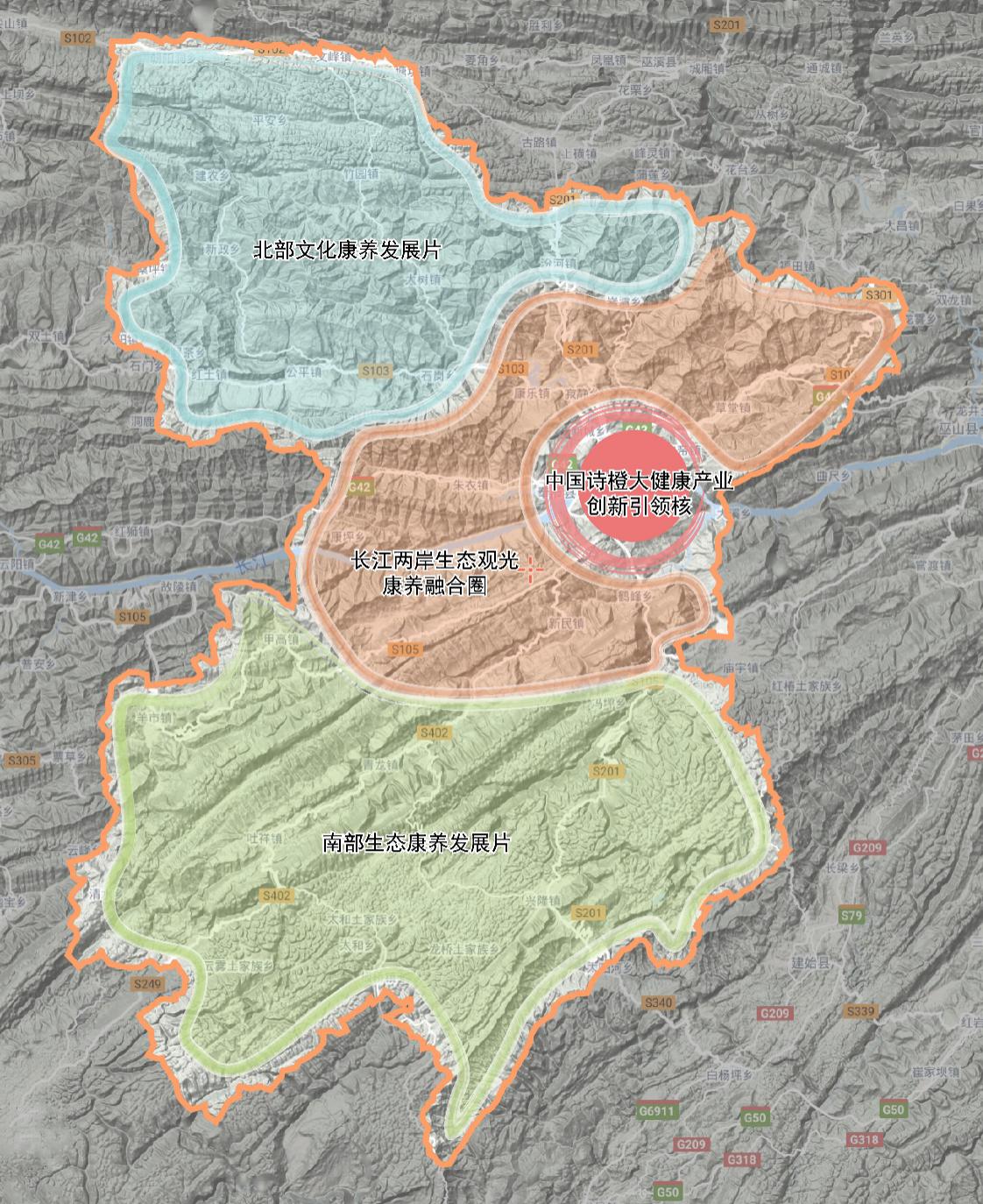 图8-1 奉节大健康产业发展总体布局图第二节  增强大健康产品供给充分利用“花漾欣春、爽爽盛夏、炫彩金秋、冰雪韵冬”等县域优质生态环境资源禀赋，依托“诗词文化”“三国文化”“江峡文化”“红色文化”等特色，做大做强“国医养生、风景养眼、美食养身、运动养体、文化养心、宜居养气”六大产品，唱响生态康养旅游品牌“三峡原乡•康养奉节”，着力增强大健康产品供给。以工业园区为重点，加快建设大健康特色产业园区，鼓励企业加快保健品、生物制剂等产品开发，拓展生物制药在大健康产业各领域的应用新空间，推动“国医养生”快速发展。以重点景区为重点，加快旅游资源开发，打造一批具有国际影响力的拳头景区，推动“风景养眼”实现新突破。以县城及集镇为重点，开发推广盬子鸡、夔门醉虾、斑鸠豆腐、纤夫烧肉等本土传统食品，坚持“用鲜菜、放好油、减盐分”等方式改进菜品质量，提高营养转化效率，建成一批健康食品特色街区，推动“美食养身”集聚发展。以九天龙凤户外运动旅游开发为重点，建设一批极限运动户外训练基地、生态体育公园、露营基地等养身载体，推动“运动养体”潜力提升。以诗词文化、三国文化、峡江文化、红色文化、土家文化等文化传承保护为重点，打造一批文化小镇、研学基地等养体载体，推动“文化养心”全面发展。以“云龙长兴”南部山区为核心载体，加快建设一批集医疗康复服务、生活护理服务、精神心理服务、老年文化服务等的医养结合基地和生态康养小镇，推动“宜居养气”提速发展。第三节  完善大健康服务体系坚持政府主导与市场运作相结合，加强顶层设计，做好奉节县大健康产业发展规划，完善大健康产业服务配套体系。构建大健康投融资平台，设立健康养生专项引导基金，大力推广应用PPP、EOD等模式，引进一批国际一流的大健康产业投资者和专业运营商，通过资金、品牌、管理、技术等要素的输出，扩大大健康产业规模，增强大健康产业发展后劲。建设大健康创新孵化平台，整合政、产、学、研、金、介、贸等优势资源，强化投融资对接、院企校企合作、企业创新、产品开发等科技服务，建设一批健康养生创业基地和孵化平台，引导形成“创业苗圃（众创空间）+专业孵化器+特色加速器+产业园区”的全链条孵化群落。建设大健康数据信息体系，依托重庆全民健康信息平台，加快疾病预防控制、妇幼健康服务等公共卫生管理信息系统建设，整合全生命周期医疗健康服务信息，推进医疗健康大数据开放共享、深度挖掘和广泛应用。实施人才培养引进工程，围绕“高精尖”紧缺人才，在居留落户、社保医保、子女入学、配偶就业、资金扶持、职称评聘等方面开辟绿色通道，重点引进大健康产业研发创新、市场营销、康复保健、经营管理等高层次人才，培育壮大支撑大健康产业发展的人才队伍。第九篇  在更高起点推进体制机制改革全面深化体制机制改革创新，坚持和完善社会主义基本经济制度，充分发挥市场在资源配置中的决定性作用，更好发挥政府作用，推动有效市场和有为政府更好结合，激发市场和社会活力。第三十五章  加快政府职能转变，优化营商环境深化“放管服”改革，聚焦企业设立、经营发展、退出全生命周期服务体系，持续落实“四减”“四办”工作和优化投资环境“六个一”机制，加快推进行政审批“三集中三到位”和“最多跑一次”改革，最大限度精简行政审批事项和环节，加快服务型政府建设。第一节  加强政府自身能力建设牢牢锁定奉节县“十四五”时期高质量发展目标，完善政府目标管理绩效考核体系，健全奖优惩劣制度，落实容错纠错机制，拉紧保障工作落实的闭环链条。强化服务职能，进一步转变工作作风，严格落实重大行政决策程序制度，提高决策水平，用制度管人，规范行为。积极做好政务信息公开工作，接受社会和人民群众的监督，让公共权力在阳光下运行。不断优化政务环境与融资环境，加强营商相关法制建设，为企业发展提供有力支撑。完善现代市场监管机制体制，提升市场综合监管能力，破除制约企业发展的各种障碍。深入开展“互联网+政务服务”，强化县、乡、村三级政务服务能力建设，打造“奉公办”政务品牌，切实履行好社会管理和公共服务职能，减少办事环节、简化办事手续。坚持多联系群众，下基层、进企业、深入调查研究，下大力气解决好群众和企业关心关注的热点问题，优化发展环境，营造干事创业的良好局面。第二节  切实推动民法典全面有效实施坚持以习近平新时代中国特色社会主义思想为指导，以学习宣传、贯彻实施民法典为契机，大力推进法治奉节建设，确保民法典在奉有效实施、落地生根，将法律优势转化为效能治理。不断提高各级干部运用民法典维护人民权益、化解矛盾纠纷、促进社会和谐稳定的能力和水平，深入开展普法宣传工作，进一步引导群众在日常生活中养成自觉守法的意识，丰富形式、创新载体，提高法治宣传覆盖面、针对性和实效性。完善相关立法的法律法规体系，推进同民法典相关联、相配套的地方性法规规章和制度建设，探索大数据智能化发展、互联网治理、新职业发展等领域地方立法。全面加强民法典实施的组织领导，落实领导责任，及时协调解决民法典实施中的突出困难问题，形成整体合力，推动各项工作纳入规范化、制度化轨道，提升实施成效，为建设人民满意的平安奉节、法治奉节贡献力量。第三节  持续打造最优营商环境对标国际国内先进水平，健全持续优化营商环境的工作机制，要把深化“放管服”改革、优化营商环境作为守初心、担使命的实际行动，将任务分工项目化、清单化、责任化，严格定岗、定责、定人，用干事创业敢担当的实际行动抓好落实，为全县经济社会发展注入新动能、激发新活力、增创新优势。深化“最多跑一次”改革，加大落实“双随机一公开”制度力度，健全公共安全体制机制，简化审批审核程序，下放审批权限。多维度、立体化、全方位地推动营商环境持续优化，着力形成具有市场化、法制化、便利化营商环境，使营商环境真正成为奉节的金字招牌。同时，进一步加强统筹兼顾，全面整体推进，将深化“放管服”改革、优化营商环境工作纳入到各部门和各单位年度考核。第三十六章  建设高标准市场体系，培育市场主体坚持平等准入、公正监管、开放有序、诚信守法、落实统一的市场准入负面清单制度，加快清理废除阻碍统一市场和公平竞争的各项规定和做法，放宽市场准入，同时优化市场监管能力，提升税收共治水平，维护公平的市场秩序。第一节  健全社会信用体系依托“信用中国”平台，强化信用信息汇集，有序推进全社会信息资源开发共享，推动信用信息共享机制。建立以“事前信用承诺—事中信用监管—事后信用奖惩”的全过程新型信用监管体系，充分发挥守信激励和失信惩戒机制，推广信用产品应用。建立健全社会信用制度和标准体系，依法规范信用服务行为和市场秩序，营造优良信用环境，切实提高全县社会诚信意识和信用水平，增强城市综合竞争力，推动智慧奉节、数字奉节、信用奉节建设取得更大成效。第二节  完善市场化要素配置机制完善产权执法司法保护制度，规范涉企执法司法行为。完善现代化市场监管体制机制，健全公平竞争审查机制，提升市场综合监管能力。推动土地、劳动力、资本、技术、数据等要素市场化改革，加快推进政府采购服务线上中介超市运用，提高要素配置效率。完善各类公共资源交易要素市场功能，增强要素市场集聚辐射效应。加大招商引资专业人员培育，搭建招商引资服务平台，大力推进全域招商、全时招商、全员招商和全力招商，鼓励返乡创业和优质企业落户奉节。推动企业“上云、上规、上市”，促进各类市场主体发展壮大。第三十七章  深化国有企业改革，激发市场活力按照完善治理、强化激励、突出主业、提高效率的要求，以深化国有企业改革为主线，以增强企业活力为中心，以体制机制创新为重点，以依法治企为保障，建立与现代企业制度相适应的国有企业治理体系。第一节  纵深推进国企改革创新坚定不移把国有企业做强做优做大，不断深化国资国企改革，完善现代企业制度，优化国有经济产业布局和结构调整，推动国有企业向基础设施、城市功能、资源开发、全域土地整治等领域集中，实现“三个聚焦”，提高对经济发展大局的贡献度和与奉节发展战略的融合度。抓体制改革理顺管理，聚合资源，实行集中统一监管，百盐、赤甲两大集团分别负责城市综合运营和文旅综合运营。抓国资改革做大企业，全面梳理政府购买服务和特许经营权，进行市场化运作，并通过资产移交、置产置换、变更土地性质等方式剥离公益性资产，提高百盐集团、赤甲集团市场化和营利能力。抓机制改革做强企业，推进经理层成员任期制和契约化管理，完善市场化薪酬分配制度，开展多种方式的中长期激励；积极稳妥发展混合所有制经济，推动赤甲集团、百盐集团等有条件的国有企业上市。实行“一企一策”分类考核，根据国有企业功能实行分类改革、分类发展、分类监管，不断优化资产配置、完善治理结构。加快推进国有投融资企业转型升级，彻底分开公益类、经营类项目建设的投资主体和建设业主；强化负债规模和资产负债率双重管控，增强企业抵抗风险的能力。探索国有企业混合所有制改革，支持以市场化方式设立混合所有制改革产业基金，以股权投资、增资扩股、合资合作、技术引进、改制上市等方式，吸引更多资本参与国有企业改革。第二节  建设现代金融服务体系强化金融支持功能，发挥政府引导基金作用，建立创业种子投资基金、产业股权引导投资基金，制定分红让利等优惠政策，撬动和吸引更多社会资本参与创新投资和股权投资，支持企业发展。提升金融服务覆盖度，有效统筹工业经济、民营经济、中小微企业、就业创业、农业、旅游等各类扶持资金，推动金融与科技、农业相互融合，创新金融业务模式和推出新的金融产品，完善供应链金融和普惠金融。推动金融与科技融合发展，通过建立科技型企业融资补偿机制，开展科技型企业知识价值信用贷款，鼓励支持金融机构创新开展知识产权质押融资、科技保险等业务，对科技型企业科技投入给予贷款贴息和担保费用补贴；推动大数据、云计算、人工智能、区块链等新技术在金融领域深度应用，在有效管控风险的基础上，让科技成为现代金融发展的“助推器”。建立健全金融监管体系，着力创新和完善金融调控，健全现代金融企业制度，构建现代金融监管框架，促进金融与实体经济良性循环、健康发展。第三十八章  全面深化农村改革围绕“两出两进”，推进“两确权两到位、两集中两转变”，持续推动农村“三变”改革走深走实。破除体制机制弊端，推动农村发展不断向纵深推进，让农村资源要素活起来，让广大农民积极性和创造性迸发出来，让全社会支农助农兴农力量汇聚起来，为实施乡村振兴、加快推进农业农村现代化提供强大动力。第一节  巩固完善农村基本经营制度坚持农村土地集体所有制，坚持家庭经营在农业中的基础性地位，巩固和完善以家庭承包经营为基础、统分结合的双层经营体制，保持土地承包关系稳定并长久不变，完善农村承包地“三权分置”制度，落实所有权、保护承包权、放活经营权。持续深化“三社”融合，健全融合机制，提升服务功能。全面完成土地承包经营权确权登记颁证工作，落实好第二轮土地承包到期后再延长30年政策，真正让农民吃上“定心丸”。第二节  深化农村土地制度改革稳妥推进农村土地征收、集体经营性建设用地入市、宅基地制度改革试点，探索宅基地所有权、资格权、使用权“三权分置”。进一步完善设施农用地政策，推进农村集体建设用地与国有土地同市同价同权，探索利用农村闲置建设用地发展农村新产业新业态。全面开展农村集体资产清产核资，完善农村集体资产股份权能，保护集体经济组织成员权利，不断发展壮大农村新型集体经济。第三节  完善农业支持保护制度继续加大农业支持保护力度，在资金投入上优先保障，创新农业支持保护方式，更好发挥市场机制作用，强化金融服务方式创新，发挥好信贷、担保、保险、期货、证券等支持作用，构建政府支持有力、市场运行有效的支持保护体系。健全粮食价格市场化机制，扩大政策性农业保险改革试点，创新发展农村金融服务。深化提升乡村风貌、改善人居环境机制建设和农村公共基础设施管护机制改革。加快构建特色发展体系，重点打造一批文化振兴、特色产业、基层治理、生态康养等特色镇村和一批江镇、江村。促进社会化机构拓展农村培训，推动城乡要素高效配置、公共资源均衡配置、产业协同发展。第四节  健全城乡融合发展体制机制探索城乡融合发展体制机制和政策体系，深化集体产权、集体林权、国有林场、供销社等改革。探索建立进城落户农民依法自愿有偿转让退出农村权益制度，落实第二轮土地承包到期后再延长三十年政策，依法依规开展农村土地经营权担保融资。着力打破城乡二元体制，清除城市要素向农村流动的制度障碍，逐步改变乡村要素净流出局面。把基础设施和社会事业发展重点放在乡村，健全多元投入保障机制，增加对农业农村基础设施建设投入，加快城乡基础设施互联互通，推动人才、土地、资本等要素在城乡之间双向流动，打造城乡协同发展支撑平台。建立健全城乡基本公共服务均等化的体制机制，推动公共服务向农村延伸、社会事业向农村覆盖，加快形成工农互促、城乡互补、全面融合、共同繁荣的新型工农城乡关系。第十篇  努力创造高品质生活，提高社会建设水平坚持把实现好、维护好、发展好最广大人民根本利益作为发展的出发点和落脚点，尽力而为、量力而行，提升公共服务质量和水平，完善共建共治共享的社会治理制度，扎实推动共同富裕，不断增强人民群众获得感、幸福感、安全感，促进人的全面发展和社会全面进步。第三十九章  提高人民收入水平坚持按劳分配为主体、多种分配方式并存，健全工资合理增长机制，拓宽居民劳动收入和财产性收入渠道，着力提高低收入群体收入，扩大中等收入群体。第一节  完善收入分配机制注重发挥收入分配政策激励作用，扩展知识、技术和管理等要素参与分配途径。健全困难群体的社会保障兜底机制，增加财政民生支出。推行企业工资集体协商制度，健全最低工资标准调整机制，落实带薪年假。加快机关事业单位工资制度改革，完善国有企业市场化薪酬分配机制，普遍实行全员绩效管理。健全高技能人才薪酬体系，提高技术工人待遇。第二节  健全收入保障体制探索通过土地、资本等要素使用权、收益权增加中低收入群体要素收入。构建科学合理的工资水平决定机制、正常增长机制、支付保障机制。规范劳务派遣用工行为，保障劳动者同工同酬。完善再分配机制，加大税收、社保、转移支付等调节力度和精准性，合理调节过高收入，规范隐性收入，取缔非法收入，严格规范工资外收入和非货币性福利。建立健全自然人收入和财产信息系统，完善收入统计调查和监测体系。发挥第三次分配作用，发展慈善事业，改善收入和财富分配格局。第三节  多渠道增加居民收入提高保障和改善民生水平，坚持居民收入增长和经济增长同步、劳动报酬提高和劳动生产率提高同步原则，持续增加城乡居民收入，拓宽居民劳动收入和财产性收入渠道。完善居民工资性收入增长及保障机制，促进居民工资性收入稳步增长。通过深化“放管服”改革，加强政府对个体经营、网络零售、移动出行、线上教育培训、在线医疗等灵活就业的合理引导，促进劳动者多渠道增收。落实各项纾困政策，完善困难群体的社保补贴制度，保障最低生活收入。研究完善劳动收入保障政策，维护灵活就业人员薪酬权益，严禁拖欠劳动者工资。完善居民财产性收入制度保障体系，健全保护公民财产权制度，为增加居民财产性收入营造公开公平公正的法制环境。第四十章  落实就业优先政策把更加充分更高质量就业作为经济发展的优先目标，将稳定和扩大就业作为宏观经济调控的下限，加强财政、税收、金融等经济政策与就业政策的衔接配套、协调联动，强化重大项目、重大民生工程建设就业影响评估，实现经济增长与扩大就业良性互动。加大对新经济、新平台发展的支持力度，提升创业就业水平和质量，创造更多就业岗位，促进充分就业。第一节  实施统筹城乡的就业政策持续完善就业政策体系，提高政策的针对性、有效性，鼓励各类市场主体吸纳就业，支持劳动者自谋职业、自主创业。消除身份、性别等影响平等就业的制度障碍，营造公平就业环境。拓宽农村劳动力就地就近就业、外出就业和返乡创业渠道，提高农民工劳务输出组织化程度，推动城乡劳动者在就业地平等享受就业服务政策。实施青年就业促进计划、高校毕业生就业创业促进计划，开发更多适合高校毕业生的高质量就业岗位，全力扶持引导高校毕业生创业创新。畅通失业人员求助渠道，健全失业登记、职业介绍、职业培训、职业指导、生活保障联动机制。加强困难人员就业援助，规范公益性岗位开发管理，着力拓展贫困人员、退捕渔民、退役军人、残疾人等重点群体就业渠道，确保零就业家庭动态清零。第二节  加强职业技能培训和新业态创业就业推行城乡劳动者终身职业技能培训制度，强化校企合作订单培训。开展重点群体就业能力提升行动和企业员工职业技能提升行动，举办夔州工匠技能大赛，宏扬“工匠”精神。推进职业技能培训市场化、社会化改革，建立培训资源优化配置、培训载体多元发展、劳动者按需选择、政府监管服务的体制机制，畅通培训补贴直达企业和培训者渠道。实施“渝创渝新”创业促进计划，持续推进返乡创业试点县建设、因地制宜规划建设返乡创业园，鼓励各类创业孵化基地建设，吸引高校毕业生、返乡农民工等群体本地创业就业。定期举办创业创新活动，推进创业项目跟踪扶持，促进创业成果转化、创业项目发展，营造良好创业生态。落实支持灵活就业的政策措施，支持和规范平台就业、网络就业、共享用工等新就业形态，推动健全灵活就业、新就业形态人员劳动用工、就业服务、权益保障办法，鼓励劳动者灵活就业。第三节  全方位提升公共就业服务加快建设人力资源服务产业园、创业就业实训中心，优化人力资源要素配置，打造区域性人力资源服务高地，满足多元化人才需求。搭建“县、乡、村”三级公共就业服务平台，健全覆盖全民、贯穿全程、辐射全域、便捷高效的全方位公共就业服务体系。推广应用智慧就业人力资源市场系统，推进公共就业创业服务平台“信息化、标准化、便民化”建设，创新开展网络直播招聘公共就业服务，打造公共就业创业服务“升级版”。鼓励引导社会力量广泛深入参与就业服务，推进公共就业服务机构与社会民营机构合作，为服务对象提供专业化服务。完善就业失业统计监测预警体系，有效防范规模性失业风险。第四节  确保劳动关系和谐稳定主动应对经济发展方式转变和经济结构调整带来的劳动关系新变化，大力提升劳动关系治理能力，有效预防和化解劳动关系矛盾。健全劳动关系三方协调机制，完善新业态劳动用工制度，坚持“预防为主、基层为主、调解为主”方针，推动形成劳动人事争议多元化处理机制，构建多层次劳动关系协调网络，提升劳动争议调解质量。完善劳动监察网格化信息化管理，加大执法力度，维护劳动者合法权益。以落实《保障农民工工资支付条例》为抓手，持续推进根治欠薪工作，健全配套制度措施，落实支付保障制度。加强欠薪对象失信联合惩戒，刑事司法打击力度，形成有力震慑。持续推进劳动保障监察机构队伍建设，实现执法机构向基层延伸，大力提升监管覆盖率。指导国有企业深化企业内部分配改革，完善国有企业市场化薪酬分配机制。第四十一章  建设现代化教育体系坚持教育优先发展，实施科教强县战略，坚持“四个第一”“四家办学”“三格目标”“六学布局”理念，改善学校硬件设施，提升数字化、智慧化水平，全力建设高质量教育体系，营造全民学习氛围，打造区域性教育服务高地。第一节  提升全县基础教育水平优化教育资源结构，建设一体化和均衡的城乡现代化教育服务体系。加强学前教育普惠性，规范小区配套幼儿园建设，鼓励幼儿园发展托幼一体化发展。合理布局城乡中小学校，保障随迁子女平等入学权利。建立学校联盟，深入推进集团化办学模式，逐步消除大班额。推动义务教育优质均衡发展，提升义务教育城乡一体化发展水平，处理好提升教学质量和就近入学的关系，保障农业转移人口随迁子女平等享有基本公共教育服务。整合高中阶段学校优质资源，改善县城和乡镇寄宿制学校办学条件，打造优质学校品牌，实现全县学生高中阶段进城就读。加大特殊教育投入力度，新建区域性特殊学校，健全特殊教育发展保障机制。全面提升教育信息化水平，深入开展“智慧校园”试点学校建设，升级改造教学设备，搭建智慧教育平台，发挥“微课”、“慕课”等在线教育的优势，创新优质教育资源共享，辅助各类教学活动，不断提升教学质量。第二节  完善职业教育体系推动职业教育创新发展，增强职业技术教育适应性，新建一所高等职业大专院校。建设职业教育片区，加强公办与民办职教学校的专业整合优化，打造特色职业教育品牌，建设区域性职教高地。探索建立普通高中与中职学校学籍转换、课程衔接、学习成果互认等改革制度，深化职普融合、产教融合、校企合作，探索学徒制。支持和规范民办教育发展，规范校外培训机构。第三节  加强教育体系改革深化教育体系改革，增强学生的社会责任感、法治文明、创新精神、实践能力、民族自豪感等，全面加强体育卫生、心理健康、艺术审美等方面的教育，提升学生综合素质。深化中小学、幼儿园教师管理综合改革，统筹教师编制配置和跨区调整，推进义务教育教师“县管校聘”管理改革，适当提高中高级教师岗位比例。完善教师职称评定体系，建立多元化人才评定机制，落实绩效考核，优化分配制度，全面激发教师积极性和荣誉感。持续推进学校管办分离，扩大办学自主权，加强教育督导和社会监督。鼓励社会力量和民间资本提供多样化教育服务，进一步加强对农村留守儿童的关心帮助和困难家庭学生的教育扶持。第四节  打造学习型社会大力开展社区教育、老年教育，构建全民学习、终身学习的良好社会氛围。推动各类教育学习资源开放共享，构建与“书香重庆”联通的全民阅读服务体系。打造终身学习网络平台，办好开放大学，畅通继续教育通道。第四十二章  健全多层次社会保障体系始终坚持保障民生要务，完善社会保险体系，强化社会救助举措，推进社会福利和慈善事业发展，关注重点人群生活保障，建立健全覆盖全民、统筹城乡、公平统一、可持续的多层次社会保障体系。第一节  关心关爱重点群体发展促进妇女儿童健康全面发展。坚持男女平等基本国策和儿童优先原则，保障妇女儿童合法权益。实施妇幼健康服务保障工程，推进基层妇女儿童活动阵地规范化建设，提升妇幼基本公共服务水平。加强女性人才队伍建设，提升女性素质，促进就业性别平等。完善留守妇女、困境儿童、留守儿童等特殊群体关爱服务体系，加强儿童早期教育和心理健康教育指导，增加婴幼儿普惠性托育服务有效供给。加强家庭家教家风建设。大力发展青少年事业，坚持党管青年原则，树立青年优先发展理念，建立“党委领导、政府主责、共青团协调、各方齐抓共管青年事务”工作格局，统筹推进青年发展规划实施县级试点工作，加快建设青少年校外教育基（营）地，深化青少年之家建设，建成投用青少年活动中心。落实各项优惠政策、鼓励支持青年创新创业。提升残疾人服务保障水平。稳步提高贫困残疾人生活补贴、重度残疾人护理补贴标准，持续解决残疾人特殊生活困难和长期照护困难。完善残疾人社会福利制度，扩大残疾人社会保险覆盖面，加快发展重度残疾人照护和托养服务。加强残疾人健康管理，提升残疾人康复服务水平。建立健全政府主导推进无障碍环境长效机制，推行无障碍环境建设标准，加快完善残疾人服务基础设施，提高无障碍环境建设水平。建设残疾人康复中心，实现残疾人康复或托养设施全覆盖。第二节  完善社会保险制度体系持续深入推进全民参保计划，不断推进精准扩面，扩大养老、工伤、失业保险覆盖范围，畅通社会保险关系转移渠道；进一步健全完善社会保障制度，规范企业职工社会保险缴费基数和比例，持续深化机关事业单位养老保险改革；稳步提高社会保险待遇水平，落实基本养老金正常调整机制；建立完善社会保险基金监督机制，严厉打击侵占、欺诈基金等违法行为，保障社会保险基金安全；持续优化经办管理能力，推进社保经办数字化转型和精细化服务，加强社会保险信息化建设应用，建立全面、完整、准确的社会保险档案数据库，实现社保业务“优先网办、全域通办”。第三节  推进社会救助和福利慈善事业发展进一步完善社会救助体系，规范社会救助管理，做实兜底民生保障，巩固脱贫攻坚成果。健全完善“一门受理、协同办理”社会救助机制，加大政府购买社会救助服务力度，建立起主动发现、及时施救的救助工作网络，努力实现“求助有门、受助及时、救助合理”。健全社会救助对象定期核查机制，加强分类动态管理，确保“应保尽保、应救尽救、精准施救”。创新社会救助方式，积极发展服务类社会救助，形成“物质+服务”的救助方式。持续加强对养老服务的支持政策，做好儿童、妇女、老人、残疾人福利保障工作。推进殡葬制度改革，加强公益性骨灰安放（葬）设施和墓地建设，加大生态殡葬奖补力度。大力支持专业社会工作和慈善事业，健全经常性社会捐助机制。鼓励社会力量开展救济和互助、志愿服务活动。第四节 保障重点人群就业生活加强对鳏寡孤独老人、经济困难、高龄失能老人的补贴和照护，切实解决农村老人老无所依、老无所养等问题。推进基础设施适老化改造，构建老年人友好型社区。关怀留守儿童，提供定期心理疏导及生活照护。加强对残疾人、农村妇女等人群的技能培训，逐步解决技术和经验缺乏、收入偏低、自身发展严重滞后等现实问题。推进残疾人集中就业，多渠道多形式扶持残疾人自主创业和灵活就业。搭建退役军人安置服务平台，登记完善基本信息，做好精准服务。健全退役军人服务保障“五有”工作体系和保障制度，保障退役军人日常生活和稳定就业，形成完善的荣军体系。第四十三章  打造区域医疗卫生高地坚持预防为主、防治结合，全面加强卫生健康服务体系建设，织牢公共卫生防护网。持续深化医药卫生体制改革，加强医疗系统软硬件建设，提升公共服务供给水平，打造渝东北区域医疗卫生高地。第一节  持续深化医药卫生体制改革深化公立医院改革，坚持公立医院公益属性,落实政府领导、保障、管理、监督责任，完善医院内部管理机制和公立医院医疗服务评价体系，建立现代医院管理制度。以“完善平台功能、建立基本标准、健全激励机制、构建家庭医生制度”为目标，深化基层卫生服务综合改革。统筹推进药品供应保障体系建设，完善基本药物制度，构建现代药品供应链体系，推进医疗机构内部物流和外部物流一体化管理。推进医药卫生监管体制综合改革，完善医疗服务监管平台，健全信息公示制度，推进医疗机构依法执业分级分类管理，建立医疗卫生服务和药品耗材采购供应信用管理机制，完善卫生医保联动机制，加强定点医疗机构和执业医师医疗服务行为监管。将符合条件的互联网医疗服务纳入医保支付范围，落实异地就医结算。深化分解诊疗体系建设，做实做强县域紧密型医共体，建立两大医疗集团（县医院和中医院）、两个专科联盟（妇幼健康联盟、中医药服务联盟），派驻公共卫生服务专员，探索落实医防融合工作新机制。强化公共卫生体系建设，完善公共卫生服务项目，加强慢性病预防、早期筛查和综合干预，重视职业疾病、心理健康和精神卫生服务体系建设。完善突发公共卫生事件监测预警处置机制，建设平战结合的重大疫情防控救治体系，提高应对突发公共卫生事件能力。新建规范可靠的现代化疾病预防控制中心，健全医疗救治、科技支撑、物资保障体系。第二节  全面提升医疗服务能力持续推进三级医院创建工作，重点完成县人民医院三级甲等医院创建，积极筹划县中医院三级中医院创建工作，储备三级妇幼保健院的学科和人才。优化医疗资源布局，加强县级医疗机构硬件设施升级改造，更新重要医疗设备。将重点镇中心卫生院打造成为甲级乡镇卫生院，推动村卫生室（社区卫生服务站）提档升级。加强各级医疗机构信息化、数字化建设，提升互联互通水平，完善全民健康信息平台，建立智慧医疗体系。加强卫生健康人才队伍建设。完善医务人才培养体系，加大紧缺实用型人才考核招聘，加大高层次人才和骨干型人才引进力度。加强全科医生队伍建设，培育一批管理人才和学科带头人。支持民营医疗机构发展，扩大医疗服务供给范围。深入推进远程医疗，提升医疗服务能力，打造区域医疗卫生服务高地。第三节  强化医疗服务管理以改善群众就医感受为出发点，实施改善医疗服务行动计划。以医院评审工作体系、医疗质量控制体系、医保监督管理体系等为标准，促进医院持续改进服务和管理。推进医疗机构临床路径试点，持续改进临床路径。加强血液质量安全管理，优化血库服务和管理，大力推动自愿无偿献血，加强临床用血管理。推进建立统一的检验标准体系，实现检验结果互认。加强医疗器械使用环节质量安全管理。提升健康教育、慢病管理和残疾康复服务质量，重视精神卫生和心理健康。进一步扩大医保参保率，提高城乡居民基本医保、大病保险、医疗救助服务水平，加强医保基金管理，严厉打击骗保行为。第四十四章  落实积极应对人口老龄化国家战略加强顶层设计，大力提高人口素质和技能，促进劳动者全面发展。健全和完善退休政策体系，完善养老服务体系，发展养老产业，积极应对人口老龄化，促进人口长期均衡发展。第一节  促进人口均衡发展把握新时代人口发展特征，处理好人口规模和结构的关系，努力实现适度的生育水平，促进人口均衡发展。落实好两孩政策，做好相关经济社会政策与全面两孩政策的有效衔接。加快生殖健康、妇幼保健、多形式托幼及三岁以下婴幼儿照护等公共服务发展水平，支持社会力量兴办托儿机构。保障女性职业发展权益，探索建立育儿期的弹性工作制，促进家庭和工作之间的关系平衡。完善农村计划生育家庭奖励扶助和特别扶助制度，加强对失独家庭的关爱和帮助。落实个人所得税专项扣除及计划生育免费服务等各项福利待遇，做好优生优育的全程服务。完善人口发展战略，建立健全人口与发展综合决策机制。大力提高劳动者素质和技能，提升全要素生产率，促进劳动者全面发展。综合应对劳动年龄人口下降，加强老年人力资源开发，增强大龄劳动力就业能力。第二节  健全养老服务体系健全基本养老服务体系，发展普惠型养老服务和互助性养老，推动养老事业和养老产业协同发展，培育养老新业态。完善社区居家养老服务网络，推进公共设施适老化改造，支持家庭承担养老功能，培育养老新业态。构建居家社区机构相协调、医养康养相结合的养老服务体系。改善各级各类养老服务机构设施，建设康养医院，鼓励现有民营医疗机构做大做强，做精做细。全面放开养老服务市场，建立养老服务综合监管制度，深化公办养老机构改革，支持养老机构规模化、连锁化发展，保障养老服务市场健康发展。探索居家社区智慧养老模式，深入应用互联网、大数据、人工智能等技术整合养老服务资源，打造居家养老信息化平台。健全养老服务综合监管制度。开展综合创新试点，积极应对人口老龄化。第三节  积极发展养老产业在“集中供养”经验基础上，加大农村养老服务力度，全面推广“1235”农村养老服务模式，以“云龙长兴太”南部山区为主体，深入推动养老事业和养老产业协同发展，依托南北两岸各具特色的自然文化优势，优化康养空间布局，促进“旅养、食养、动养、住养、静养”等康养产业发展。推进健康与养生养老、医疗服务、膳食营养、旅游体育等融合发展，高品质发展康养服务核心产品，重点打造文化养生度假、中药文化养生度假及山地养生度假三类产品。发展中医药特色医疗机构，加强中药材种植产业链条延伸，促进中医药产业振兴发展，推动中医药健康服务与养老服务体系深度融合，加快构建“养联体”。促进全民健康意识和养生观念普及，建设区域康养文化中心。第四十五章  加强和创新社会治理坚持共建共治共享方向，完善社会治理体系，完善基层民主协商制度，实现政府治理同社会调节、居民自治良性互动，建设人人有责、人人尽责、人人享有的社会治理共同体。第一节  提升政府治理能力旗帜鲜明加强政府系统党的建设，创新政府治理理念，强化法治意识和服务意识，全面提升政府治理能力和水平。改进政府治理方式，充分运用信息化和智能化技术提升社会治理水平，推进社会治理精细化和高效化。构建科学、高效的社会治理体制，实现政府治理和社会调节、居民自治良性互动。完善政府工作人员的培训及考核机制，提升政府工作人员服务能力建设。健全政府信息发布制度，依法保障居民知情权、参与权、表达权和监督权，完善公众参与治理的制度化渠道。完善政府社会治理考核问责机制。健全和完善行政复议、仲裁、诉讼等法定诉求表达机制。全面推行阳光信访、责任信访、法治信访，落实及时就地化解责任，完善涉法涉诉信访依法终结制度。围绕党和国家重大决策部署，加强档案管理、利用、保护和监督。第二节  加强基层治理体系建设完善城乡社区治理体制，加强基层组织建设，建立社区、社会组织、社会工作者三社联动机制。构建社区自治网格化体系，健全自治、法治、德治相结合的城乡基层治理体系。打造网格化管理、精细化服务、信息化支撑、开放共享的基础管理服务平台，提高基层治理能力和水平。完善城乡社区治理和服务体系，健全城乡社区综合服务管理平台，实现城乡社区综合服务设施全覆盖。积极建设“邻里中心”，打造一批综合性和公益性社区公共服务示范平台。加强基层社会治理人才队伍建设，提升社区工作者队伍职业素质。推动社会治理重心向基层下移，向基层放权赋能，加强基层组织、基层工作、基层能力建设，减轻基层特别是村级组织负担。充分发挥农村享受政策性补助对象在社会治理中的作用，充实基层社会治理队伍。深化“枫桥经验”奉节实践，完善信访制度和各类调解联动工作体系。构建源头防控、排查梳理、纠纷化解、应急处置的社会矛盾综合治理机制。健全社会心理服务体系和危机干预机制。第三节  增强社会自我调节能力发挥基层团体、社会组织和志愿者在社会治理中的作用，支持公益慈善类、社区服务类社会组织发展。完善社会组织登记管理制度，畅通和规范市场主体、新社会阶层、社会工作者和志愿者等参与社会治理的途径。加大政府购买社会组织服务力度，推动社会组织承接政府转移职能。构建与重庆市相结合的社会组织、志愿者服务信息化服务平台，完善社会服务体系。加强社会组织的综合监督和诚信建设，提升社会服务能力。加强道德规范宣传教育，提升居民社会公德、职业道德、家庭美德、个人品德。提升公民自觉履行法定义务和责任意识，有效维护社会秩序。加强各项社会规范建设，充分发挥社会规范在协调社会关系、约束社会行为等方面的积极作用。第十一篇  统筹发展和安全，守住安全发展底线坚持总体国家安全观，牢固树立安全发展理念、统筹传统安全和非传统安全，把安全发展贯穿发展各领域和全过程，提高重点领域防范抵御风险能力，确保人民安居乐业、社会安定有序。第四十六章  加强国家安全体系和能力建设完善集中统一、高效权威的全县安全工作领导体制。健全全县重点领域安全工作协调机制，完善跨部门会商、风险监测评估和预警、危机管控等专项工作机制。第一节  牢固树立总体国家安全观切实运用底线思维、系统思维、法治思维，不断强化斗争意识，明确斗争重点，做好斗争准备，扎实做好重点领域全县安全工作。要持之以恒抓好专项行动，进一步提升防范化解重大风险工作的能力和水平；持续完善风险防控四项机制，提高驾驭风险、应对突发状况和紧急情况的处置能力；注重长期规划，把国家安全置于奉节发展全局中来把握。第二节  强化使命担当深入开展国家安全宣传教育，增强全民国家安全意识，巩固国家安全人民防线。站稳人民立场，创新思路举措，增强忧患意识，全力以赴防风险、保安全、护稳定、促发展。增强守土意识，提高斗争本领，切实做到守土有责、守土负责、守土尽责，确保国家安全工作不留死角、不出纰漏。县政府党组成员要在政府系统内带头严格落实国家安全责任制，把总体国家安全观贯彻落实到政府工作各领域各方面各环节，推动国家安全各项决策部署在奉节落地见效。第四十七章  坚决维护政治安全坚决维护以政权安全、制度安全为核心的政治安全，深入抓好政治安全风险隐患排查化解，严密防范和严厉打击敌对势力渗透、破坏、颠覆、分裂活动。扎实开展反邪教斗争，依法处置宗教非法活动。第一节  扎实做好意识形态工作牢牢把握全县意识形态工作的领导权、管理权和话语权。抓好阵地建设，将互联网作为宣传思想工作的主阵地，依法加强网络社会管理，加强网络新技术新应用管理，确保互联网可管可控，营造清朗网络空间。认真落实意识形态工作责任制，将其纳入巡察工作安排，加强对意识形态阵地管理，坚决防止给错误思想观点传播提供渠道。抓好正面宣传，坚持正确的舆论导向，不断改进网上宣传方式，弘扬主旋律，激发正能量，把握好网上舆论引导的时、度、效。着眼于团结和争取大多数，有理有力有节开展舆论斗争，严密防范和抑制网上攻击渗透行为，帮助干部群众划清是非界限、澄清模糊认识。抓好教育引导，持续抓好思想舆论阵地中的教育引导工作，建立经常性联系渠道，加强线上互动、线下沟通。坚持把新媒体从业人员等具有代表性的人士纳入统战工作视野，让他们在净化网络空间、弘扬主旋律、维护意识形态安全等方面展现正能量。第二节  筑牢政治安全底线政治安全是党和国家安全的生命线，是不可动摇的底线，必须筑牢维护政治安全的铜墙铁壁。突出源头防范，全面统筹各类资源，进一步健全情报信息网络，坚决将问题消灭在萌芽状态、解决在初始阶段。持续开展对各类影响政治安全风险隐患的基础调查、滚动摸排，提高各类风险动态监测、实时预警能力。坚持主动进攻，加强专案攻坚和专项工作，严防发生影响政治安全的重大案事件。加大网络安全监管力度，强化跨领域网络安全信息共享和工作协同，提升网络安全威胁发现、监测预警、应急指挥、供给溯源能力，着力营造良好网络生态。防止风险传导，深入排查经济金融领域存在的风险隐患和各类社会矛盾引发的突出问题，及时有效妥善处置，严防矛盾碰头叠加、交叉感染、蔓延升级，严防经济社会领域风险向政治安全领域传导。充分发挥扫黑除恶专项斗争的龙头性带动作用，严厉打击、严密防范黑恶势力向政治领域渗透活动，彻底铲除危害党的执政根基的各种黑恶势力，坚决捍卫政治安全。第四十八章  突出抓好经济安全加强经济安全风险预警、防控机制和能力建设，确保重要产业、基础设施、战略资源、重大科技等关键领域安全可控。第一节  构建经济安全生产工作格局始终把全县安全生产摆在经济社会发展的重要位置，坚持把安全生产与经济工作同部署、同落实、同考核，切实加强安全生产基层基础建设，广泛开展安全生产宣传教育活动，全面提升全民懂安全、重安全、保安全的意识。突出抓好安全隐患排查，构建 “政府统一领导、部门依法监管、企业主体负责、群众参与监督、社会广泛支持”的安全生产工作格局。按照国家和重庆市关于推进企业安全标准化建设的要求，制定详细方案，从规模以上企业到小微企业层层推进，落实标准化建设。加大安全投入，建立县级安全生产专家库，加强对工艺复杂、专业性强的企业安全监管。第二节  建立经济安全工作协调机制建立健全全县经济安全工作协调机制，定期开展经济安全形势分析研判，对发现的经济安全风险和苗头性问题建立工作台账，加强风险管控，维持全县经济领域总体安全态势。同时，维护金融安全，健全完善金融风险防控体系，防范化解大数据、人工智能等科技发展风险，守住不发生系统性风险底线。坚决维护粮食安全，全面加强全县粮食生产、储备和流通能力建设，增强粮食安全保障能力。维护水利、电力、供水、油气、交通、通信、网络、金融等重要基础设施安全，保障能源安全，提高水资源集约安全利用水平。确保全县经济和社会发展大局稳定。第四十九章  切实保障公共安全坚持人民至上、生命至上，把保护人民生命安全摆在首位，全面提高公共安全保障能力。第一节  提高社会治安防控能力严守城市安全底线，完善立体化、法治化、专业化、智能化的社会治安防控体系，推进问题联治、工作联动、平安联创，积极创建“枫桥式公安派出所”。坚持专群结合、群防群治，深化全县平安创建活动，加强建设以圈层查控、单元防控、要素管控为四梁八柱，防控基础工程完备，体系运行机制健全，治安防控触角广泛、反应灵敏、互联互通，点线面结合、网上网下结合、人防物防技防结合、打放管服的立体化、信息化的社会治安防控体系，推动扫黑除恶常治长效。加强网络安全态势感知监测预警，健全完善网络舆情监控、引导、处置机制，构建网络安全综合防控体系。强化社会公共安全保障，突出重点领域和薄弱环节安全管理，完善防灾、减灾、救灾设施，提高突发事件应急处置能力。第二节  全面加强应急管理切实加强全县企业生产安全、道路交通安全、消防安全，完善安全责任落实和管理制度，实行党政同责、一岗双责、失职追责，落实相关部门监督管理职责、企业主体责任。加大监管执法力度，及时排查整改安全隐患，完善和落实安全生产责任制，加强矿山、危险化学品、特种设备、建筑施工、交通、校园、医院、高层建筑和旅游景区等领域安全监管，有效防范和坚决遏制较大及以上安全事故发生。提高食品药品安全保障水平，加强疫苗监管，坚守生命安全红线和健康底线。加强安全生产管理和监管，完善生产安全隐患排查治理体系和安全预防控制体系。加大执法监察的频度、强度和覆盖面，开展应急、环保、消防和行业主管部门联合检查以及第三方协同管理，加快形成应急管理长效机制。深化“互联网＋监管”，对新产业新业态实行包容审慎监管。更好发挥行业协会、商会和中介组织作用。第三节  完善人民防空应急体系坚持人民防空为人民，铸就坚不可摧的护民之盾。有效履行战时防空、平时服务、应急支援职能使命，加强人防工程建设，确保奉节县城市防空警报全覆盖，充分利用公园、广场、绿地等空间作为战时人口疏散和防空避难场所，加强人防疏散基地建设，努力提高战略效益、社会效益和经济效益。第四节  提升风险防范应对能力提高应对风险的责任感和自觉性，重点围绕全县公共卫生、重大自然灾害、生产安全、生物安全、群体性事件等诸多风险领域，切实提升各级、各部门风险识别、预测、预警能力。加强自然灾害防范应对，强化城市运行安全保障。完善应急管理体系，健全应急联动机制，加强应急物资储备。防范和打击暴力恐怖、黑恶势力、新型网络犯罪和毒品犯罪，营造安全稳定的社会环境。建立健全重大决策社会风险评估机制，推进风险防控工作科学化、精细化，形成各领域各部门防范化解重大风险的任务清单。第五节  深化法治政府建设建设职责明确、依法行政的政府治理体系。充分运用法治思维和法治方式深化改革，健全依法决策机制，深化行政执法体制改革，严格落实党政主要负责人履行推进法治建设第一责任人职责。持续深化“放管服”改革，全面推行行政执法公示、执法全过程记录、重大执法决定法制审核“三项制度”。以学习宣传、贯彻实施民法典为契机，大力推进法治政府建设，确保民法典在奉节有效实施、落地生根。构建守责尽责、失责追责的法治政府建设与责任落实工作机制，不断把法治政府建设向纵深推进，全力争创全国法治政府建设示范县。第五十章  深化国防动员体系和后备力量建设落实国防动员体制改革指示，健全政策法规体系、领导管理体系、组织指挥体系和工作运行机制，巩固强化党管武装、党管国防动员和国防动员职能定位。第一节  做好国防动员体系建设充分利用全县民兵整组训练、专武干部培训、年度征兵工作、民族传统节日等时机，依托民兵训练基地和现代传媒等阵地，广泛开展奉节军民融合式发展宣传教育活动，营造各行各业积极主动参与，为融合发展作贡献的良好氛围。不断深化“拥军优属、拥政爱民”工作，持续创建“双拥模范县”，把重大国防设施和战场建设纳入基本建设体系，把国防后备力量人才培养纳入国民教育体系，把国防动员体系纳入应急管理体系，把军队生活保障纳入社会服务保障体系，真正从顶层搞好规划设计。持续夯实民兵队伍建设，建强国防动员专业保障队伍，开展新域、新质、新兴潜力资源和力量体系建设，推动实战化训练演练与信息手段集成应用，整体提升应战应急保障能力。第二节  完善国防动员军民融合体制机制建立由县国防动员委员会牵头，多部门参与的军地联合动员指挥机构，明确动员指挥程序、内容和方法，健全需求对接、信息共享、情报会商、联合行动等制度，细化军地相关部门的职责，加强军地之间的协商、交流与协作，完善协同指挥和组织协调机制，提高军地联合遂行多样化军事任务的能力。加强全县国防动员网络建设，建立功能齐全的动员指挥中心，为军地联合指挥提供平台。第十二篇  健全规划的领导和保障机制实现奉节县“十四五”规划和二〇三五年远景目标，必须坚持党的全面领导，充分调动一切积极因素，广泛团结一切可以团结的力量，坚持群众路线、严格程序、周密部署、强化措施、凝聚合力，切实保证在推动一域发展、服务全局战略上见行见效。第五十一章  坚持党对经济社会发展的领导贯彻党把方向、谋大局、定政策、促改革的要求，深入学习贯彻习近平新时代中国特色社会主义思想，增强“四个意识”、坚定“四个自信”、做到“两个维护”，完善上下贯通、执行有力的组织体系，切实加强对本地区本部门经济社会发展工作的统筹协调，确保党中央、市委决策部署有效落实。强化党委决策和监督作用，把握正确发展方向，加强调查研究，强化创新理念，提高决策科学化、民主化、法治化水平，把制度优势转化为治理效能。第五十二章  持续营造风清气正良好政治生态落实全面从严治党主体责任、监督责任，提高党的建设质量。坚持不懈加强党的政治建设，严格落实意识形态工作责任制，用好“不忘初心、牢记使命”主题教育终身课题和永恒课题，持续深入肃清孙政才恶劣影响和薄熙来、王立军流毒，教育引导党员干部深学笃用习近平新时代中国特色社会主义思想，持续涵养清风正气，落实市委“三个确保”政治承诺。锲而不舍落实中央八项规定精神，持续纠治形式主义、官僚主义，严肃查处不担当、不作为、慢作为、乱作为等问题。探索完善小微权力监督机制，从源头上防治群众身边的腐败和作风问题，让人民群众感受到公平正义。完善党和国家监督体系，加强政治监督，构建全覆盖的责任制度，持续夯实各级党组织主体责任、书记第一责任和班子成员“一岗双责”，强化对公权力运行的制约和监督。坚持以党内监督为主导，不断完善权力监督制度和执纪执法体系；推进各类监督协调贯通，形成常态长效的监督合力，坚定不移正风肃纪反腐，把严的主基调长期坚持下去，贯通运用监督执纪“四种形态”，融合拓展“以案四说”“以案四改”，一体推进不敢腐、不能腐、不想腐，持续优化政治生态，为全县经济社会发展提供有力保障。第五十三章  建设高素质专业化干部队伍全面贯彻新时代党的组织路线，聚焦“忠诚、干净、担当”的好干部标准，加强各级领导班子和干部队伍建设，加大干部教育培训管理力度，发挥好选人用人的导向作用，大力发现培养选拔年轻优秀干部，把制度执行力和治理能力强的干部选出来、用起来。提升改善干部培训基础条件，实施党校搬迁工程。持续强化干部思想淬炼、政治历练、实践锻炼、专业训练，不断提升队伍政治素养、理论水平、专业能力、实践本领。加强基层组织建设，发挥基层党组织战斗堡垒和党员先锋模范作用，常态保持村级班子和后备人才稳定。坚持“三个区分开来”，完善管思想、管工作、管作风、管纪律的从严管理机制，建立健全干部担当作为的激励和保护机制。坚持党管人才，持续巩固科教人才提升行动成果，完善人才工作体系，构建更有吸引力竞争力的人才引进、培养、使用、评价、流动、激励、服务政策体系，强力推进“夔州英才”高素质人才队伍建设，着力打造聚才“洼地”和用才“高地”。第五十四章  推进社会主义政治建设坚持党的领导、人民当家作主、依法治国有机统一，坚定不移走中国特色社会主义政治发展道路。坚持人民代表大会制度，加强人大对“一府一委两院”的监督，提高人大履职能力，增强人大整体功效。坚持中国共产党领导的多党合作和政治协商制度，加强思想政治引领，提高政治协商、民主监督、参政议政水平，广泛凝聚共识。完善大统战格局，促进政党关系、宗教关系、民族关系、阶层关系、海内外同胞和谐。加强工会、共青团、妇联等群团组织建设，健全联系广泛、服务群众的群团工作体系。加强法治政府建设，集中基层司法所、人民调解员资源，深入开展法治宣传教育，充分发挥法治固根本、稳预期、利长远的保障作用。引导社会团体在社会治理中发挥积极作用。第五十五章  健全规划制定和落实工作机制坚决贯彻习近平总书记重要指示批示和党的十九届五中全会精神，按照重庆市委五届九次全会决策部署和市委对奉节的工作要求，对标对表本纲要确定的指导思想、重要原则、主要目标、重点任务、重大举措，科学制定奉节县“十四五”专项规划。第一节  建立统一规划体系发展规划是根据国家、重庆市和县委关于制定国民经济和社会发展五年规划和二〇三五远景目标的建议，由县政府组织编制，经县人民代表大会审查批准后实施，是全县其他各类规划的总遵循总纲领。县级专项规划、区域规划、空间规划，均须依据发展规划进行编制。因此，需要坚持以发展规划为统领、以空间规划为基础、以专项规划和区域规划为支撑，形成定位准确、目标明确、功能互补、统一衔接的规划体系。第二节  落实规划实施主体责任构建发展规划政策协调和工作协同机制，坚持规划定方向、财政作保障、金融为支撑、其他政策相协调，实施目标项目化、任务清单化、效果定量化、过程时点化管理机制，对列入规划的重大事项及重大项目，要落实领导分包责任制，以行动促实施，以督查促落实，形成一级带一级、层层抓落实的格局，推动规划实施。增强干部责任意识，破除制约发展的思想障碍和体制机制障碍，创新思维、转变作风，扎实工作，坚持谁主管谁负责、谁牵头谁协调，确保党中央、市委、县委关于“十四五”发展的决策部署在奉节落地落实。第三节  完善规划评估监督机制推进规划管理创新，健全奉节县“十四五”规划的统计和评价机制，创新监测评估方式，引入第三方评估制度，开展规划实施中期评估，充分运用大数据平台，全面分析检查规划实施效果及重大政策措施、重大项目落实情况，对重点领域发展情况适时开展专题评估。强化规划落实情况的监督考核，落实责任追究机制，加强审计监督，保障规划顺利实施。序号指标名称指标属性2015年基期数十三五规划目标十三五末完成数1地区生产总值年均增速（％）预期性11.411.08.22常住居民人均可支配收入年均增速（％）预期性11.611.510.33城乡居民人均可支配收入比预期性2.59:12.39:12.42:14城镇化率（％）（常住人口）预期性39.446.049.535工业及服务业投资、基础设施投资、房地产及其他投资的比例预期性2.8:3.8:3.44:3.2:2.83.1：3.6：3.36服务业增加值占GDP比重（％）预期性41.545457文化旅游产业增加值占GDP比重（％）预期性6.59.53.68森林增长约束性——————#森林覆盖率（％）约束性485163.0#森林蓄积量（万立方米）约束性84590010009空气质量约束性——————#城市细颗粒物（PM2.5）浓度下降（％）约束性/【5】【8.5】#城市空气质量优良天数比率（％）约束性728296.410长江干流水质（类）约束性ⅢⅢⅢ11主要污染物排放量减少率（％）约束性——————#化学需氧量约束性【8.37】【2.17】【12.6】#二氧化硫约束性【7.39】【12.4】【26.3】#氨氮约束性【9.42】【3.06】【10】#氨氧化物约束性【4.0】【4.12】【32.5】12单位地区生产总值能耗降低率（％）约束性【15.1】【13】　【21.4】13新增建设用地总量（公顷）约束性12060076214减少贫困人口数（万人）约束性【5.1】【12.4】【13.9】15城镇新增就业人数（万人）预期性【0.96】【3】【6.81】16劳动年龄人口平均受教育年限（年）约束性10.010.510.517人口平均预期寿命（岁）预期性75.5776.3776.818城镇常住人口住房保障覆盖率（％）约束性151818.6序号指标名称2020年
2025年2025年指标属性指标属性1地区生产总值年均增速（%）8.2*7.5*7.5*预期性预期性2人均地区生产总值（万元，2020年价）4.3666预期性预期性一、推动高质量发展一、推动高质量发展一、推动高质量发展一、推动高质量发展一、推动高质量发展一、推动高质量发展一、推动高质量发展3全员劳动生产率（万元/人，2020年价）69.59.5预期性预期性4研发经费投入强度（%）0.40.80.8预期性预期性5数字经济增加值占地区生产总值比重（%）1.51010预期性预期性6万人有效发明专利拥有量（件）4.1955预期性预期性7新增上市公司数量（家）—11预期性预期性8常住人口城镇化率（%）506161预期性预期性二、创造高品质生活二、创造高品质生活二、创造高品质生活二、创造高品质生活二、创造高品质生活二、创造高品质生活二、创造高品质生活9居民人均可支配收入年均增速（%）10.310.37.57.5预期性10城乡居民收入比2.42:12.42:12.3:12.3:1预期性11城镇调查失业率（%）66＜5.5＜5.5预期性12劳动年龄人口平均受教育年限（年）10.510.511.211.2约束性13平均预期寿命（岁）76.876.877.977.9预期性14文化旅游产业增加值占地区生产总值比值（%）9.89.81515预期性15每千人口拥有3岁以下婴幼儿托位数（个）1.81.833预期性16每千人口拥有执业（助理）医师数（人）2.272.273.13.1预期性三、向东开放及区域合作三、向东开放及区域合作三、向东开放及区域合作三、向东开放及区域合作三、向东开放及区域合作三、向东开放及区域合作三、向东开放及区域合作17旅游综合收入（亿元）103103150150预期性18优质品牌农产品产值（亿元，脐橙、中药材等）38384545预期性19引进省外资金（亿元）2727[500][500]预期性四、生态文明建设四、生态文明建设四、生态文明建设四、生态文明建设四、生态文明建设四、生态文明建设四、生态文明建设20单位地区生产总值能源消耗降低（%）[21.4][21.4][8][8]约束性21纳入国家考核的地表水断面水质优良（达到或优于Ⅲ类）比例（%）国家下达国家下达国家下达国家下达约束性22环境空气质量优良天数（天）350350330330约束性23森林覆盖率（%）63.063.06565约束性五、安全发展五、安全发展五、安全发展五、安全发展五、安全发展五、安全发展五、安全发展24粮食综合生产能力（万吨）40.8840.88≥40≥40约束性25亿元地区生产总值安全事故死亡率（%）0.040.04＜0.025＜0.025约束性专栏一1.森林生态系统保护与修复。开展大规模植树增绿活动，集中连片建设森林，加强长江、朱衣河、草堂河、梅溪河、大溪河和石笋河等流域防护林和生态过滤带建设。其中，建设长江防护林20万亩；天然林管护总规模达到325.5万亩；依托“两岸青山·千里林带”工程，营造林29.25万亩；建设培育国家储备林65万亩；通过清水绿岸工程，精准提升森林质量。通过智慧林业应用系统建设，加强森林病虫害防控、森林防火、野生动植物监测。2.完善城市生态系统。修复滨河公园滨水区域8万平方米。对万胜路、夔州西路、甘溪街、中华街、紫云街北段、西坪街北段、滨河公园、海城路、诗城西路等道路实施绿化整治修复。奉节县广场维修工程：维修诗仙广场、人民广场、地王广场、后山公园、新竹苑市政设施。公园内安全隐患整治项目：公园边坡安全隐患整治，包括后山公园5000平方米，彩云公园8000平方米，太白苑2000平方米，实施内容：挡墙砌筑、边坡格构浇筑、生态恢复。园林绿化设备设施配套项目：购置园林绿化水车5-20吨3辆。3.土地综合整治。加强矿产资源开发区域地质环境治理和生态修复，推进损坏土地、工矿废弃地复垦，修复受自然灾害、大型建设项目破坏的山体、矿山废弃地。开展青龙镇土地综合整治。完成历史遗留和关闭矿山地质治理恢复与土地复垦1650亩。4.自然保护地建设。做好三岔河自然公园、天坑地缝自然公园、天鹅湖自然公园、梅溪河自然公园、瞿塘峡自然公园、芋河溪自然公园、茅草坝市级自然保护区和长岩洞市级自然保护区8个自然保护地的调整及前期工作，并启动天坑地缝自然公园总面积25819.27公顷范围内的基础设施配套工程、地质遗迹与生物多样性保护工程、科研和监测设施建设工程、宣教和培训工程、生态旅游五大板块建设。5.流域综合整治工程。持续推动小流域水环境综合治理，推进安坪河、朱衣河、龙桥河、甲高河等中小河流护岸综合整治工程。推进三峡库区白帝庙环岛、长江南岸二桥至永乐镇陈家社区段和陈家社区至白龙段的库岸综合整治，库岸总长度16538米。6.退耕还林。实施新一轮退耕还林，退耕还林及提质增效25万亩。7.水土流失和石漠化综合治理。推进石岗乡坡耕地水土流失治理。综合治理全县22个石漠化乡镇，总治理面积500平方公里。8.野生动植物保护。建立陆生维管植物物种资源数据库和陆生野生动物物种种质资源数据库，构建野生动植物资源保护与持续利用信息共享平台，完善野生动植物种质资源保护监测体系和野生动物疫情防控体系，开展自然保护地建设及野生动植物保护。9.地质灾害防治。推进青莲镇林扒里滑坡治理、吐祥镇万寿路危岩及不稳定斜坡治理、石岗场镇综合治理、吐祥镇政府后不稳定斜坡治理等工程。专栏二1.大气治理。实施城区（旧居住区）油烟整治项目。2.饮用水源地水环境综合整治。针对长江流域奉节段，采取修建隔离防护网、建设生态湿地（生态浮岛）等手段；针对梅溪河流域，采用内源治理、污水管网建设、庭院消纳地修建等措施。3.城乡污水治理。包括厂网一体化（新建95座污水处理站，33个乡镇/街道300人上集中居住点管网建设全覆盖），城区和独立工矿区的污水管网建设。4.城乡环卫设施。谋划奉节县大宗工业固废综合利用项目和危险废物综合收集贮存项目建设，实施城镇垃圾分类收运，康乐镇新建生活垃圾焚烧发电厂，永乐镇新建建筑垃圾消纳场，高铁生态城新建1座垃圾转运站，朱衣镇改造4座垃圾中转站、20座公厕，城区新建、改建公厕26座。专栏三1.三峡国家气象公园（奉节试点）。建设1个生态气象超级站、12个生态气象辅助站、1个占地500㎡的人工影响天气装备展示区、1个占地50㎡的天文观象台以及1个占地3500㎡的气象互动体验馆。同时，在玉带双珠沿途建立科普长廊，沿岸铺设30个显示屏显示气象预警信息。2.生态环境监管。强化奉节县生态环境综合执法能力和生态环境应急监测能力建设，搭建生态环境智能监管平台。专栏四1.城市功能提升。建成高铁换乘中心、邻里中心，建设城市新区、高铁片区、西部新区路网及配套工程，实施高速公路改造拓宽，升级改造城区排水、亮化、护栏等基础设施，实施人居环境改造、绿化改造、生态修复、公园提档升级、城市小游园等绿化项目。2.城市干道。新建长江二桥、半岛隧道、南滨路、宝塔坪特大桥、县城北侧快速通道。3.老旧小区改造。改造永安、鱼复、夔门3个街道老旧小区，提升竹龙、华家沟、后山、巴原街、诗城广场等17个老旧小区配套基础设施，建设奉节县老旧小区智慧城管综合平台、城市管理大数据分析决策系统。4.棚户区改造。包括清水片区904户21.6万㎡棚户区改造，500余亩腾空土地进行开发利用。实施草堂棚改安置项目，提升完善城市功能，优化配置土地资源，促进土地合理利用。5.海绵城市建设。新建奉节县高铁新城片区、西部新区、老旧小区等海绵城市建设工程，修复城市水生态、涵养水资源，增强城市防涝能力，扩大公共产品有效投资，提高新型城镇化质量，促进人与自然和谐发展。6.公共停车场建设。新建奉节县清河水岸东侧停车场等12个公共停车场。完善新能源充电桩，建设智能化服务体系，配套公共厕所、消防设施等设施，解决城市交通拥堵，出行难、停车难等突出问题，完善城市功能，方便群众生活。 7.健全突发事件应急管理体系。建设奉节县应急管理局应急分中心、奉节县应急救灾物资储备库、奉节县应急与安全监管、奉节县城市消防救援站等项目，加强综合应急救援队伍建设，完善应急、安全监管机构必须的基础设施，提高预防和处置突发事件能力。专栏五1.铁路。新建郑万高铁巫溪支线奉节段；推动建设安张铁路奉节段、沿江铁路奉节段；规划建设高铁新城至白帝城、兴隆镇有轨电车；争取研究论证沿江货运铁路、渝东北旅游环线铁路。2.高速公路。续建安来高速公路奉建段；新建万州至巫山南线高速公路奉节段；推动巫奉利高速公路纳入国家高速路网规划并开工建设；改造G42奉节互通；新建G42黄井互通、西互通和八阵互通。3.国道和省道干线公路改造工程。国道改造升级124.128公里，省道改造升级97.36公里，实现全县境内国道全部达到二级标准，省道全部达到三级标准。4.产业路。推进西部新区至伞坝顶至天鹅湖、吐祥（羊市）至云阳龙缸、鹤峰两河口至五马国平、甘溪沟隧道、公黄隧道等城市路、旅游路、资源路、产业路，新建或改建道路全长约235.686公里。实现至A级景区、园区、重要经济据点通三级路。5.县乡道。新建或改建县乡道3945公里，实现至所有乡镇通三级路。6.水运。建设奉节物流园夔门港口码头一期工程，新增5000吨级泊位4个；扩建宝塔坪旅游码头，新增3000吨级旅游客运泊位2个；新建寂静货运码头，建设2000吨级散货泊位2个；新建安坪货运码头，建设3000吨级件杂泊位2个；建设奉节长江水上绿色综合服务区。7.通组公路。实施硬化、油化农村通组公路2000公里，窄路面拓宽1000公里，实现村民小组通畅率100%；农村公路单车道改双车道1000公里，实现所有行政村通双车道。农村公路安防设施3000公里。8.通用机场。在白帝城（县城）和兴隆分别建设1个二类非固定翼通航机场。9.汽车客运站。扩建国平汽车客运站；新建、改扩建乡镇、农村客（货）运站24个。专栏六1.大型水库。推动墨溪河默玺湖水库、梅溪河渚清水库前期。2.中型水库。建设天赐湖、野茶、百岛湖水库。3.小型水库。建设西牛冲、蓼叶溪、林政、水竹槽、招峰、晓阳、黄龙水库；推进红椿坝、兰天、佛贵、甘溪沟、尖峰等水库前期；策划储备乌龙溪、三块田、三道桥、穿洞子、塘坊、黄土坎、铁桥河、倒洞子、小湾子等水库。4.小型水库病险整治。对全县51座小型水库进行大坝安全鉴定，对其中鉴定为三类坝的水库进行除险加固。5.生态调节堰（闸）。建设朱衣河生态调节闸。6.河流治理工程。实施大溪河、梅溪河、草堂河、朱衣河、长滩河等河流水土流失综合治理125平方公里；对流域面积在50-3000平方公里的中小河流重点河段进行治理；实施安坪河、吐祥河等8处山洪灾害治理工程。 7.城乡供水提质增效工程。建设公平—康乐梅溪河沿线、永乐-安坪长江沿线、朱衣-康坪长江沿线、环草堂湖规模化供水工程，改造吐祥镇集镇等9处规模化供水工程和100处村级规范化供水。8.岸线综合整治项目。实施长江南岸、环草堂河、朱衣河、梅溪河康乐段岸线综合整治项目。9.山坪塘及堰渠项目。实现山坪塘整治全覆盖，堰渠覆盖重要农业产业基地。10.水系联通工程。建设甲高新治、水竹槽水库和光辉水库联通工程。专栏七1.水电项目。新建农村小水电扶贫项目璧山渡水电站整改扩容工程，推动装机1800MW奉节县菜籽坝抽水蓄能电站前期工作，争取开工。2.风力发电项目。新建尖子山、分水岭、杉树包、金凤山风电场二期等风电项目。3.光伏发电项目。新建水面光伏发电50万千瓦，陆地光伏发电450万千瓦。4.燃气管道项目。新建云阳-奉节-巫山天然气管道复线工程；建设云奉南岸长输管网及覆盖南岸片区11个乡镇的供气管网，改造城区老旧小区燃气管道及其配套设施。5.储气库项目。建设永乐储气罐、LNG船加注站及码头、草堂工业园区储配站和南岸片区LCNG加气站。6.高压输电网项目。建设奉节县尖子山至铁甲220kV线路工程，铁甲-朱衣、大木-铁甲第三回110kV输电线路工程，朱衣、草堂和清水3号110kV变电站及线路工程。建设新民和下坝35kV变电站主变增容、甲高35kV变电站1号、2号主变增容工程，草堂110kV变电站35kV送出、甲高-羊市35kV线路、纤维厂水电站35kV送出输电线路工程，红马-汾河、红马-覃家包-新政、大木-兴隆、大木-吐祥和羊市-安坪35kV线路增容工程。专栏八1.通讯基站建设项目。建设5G基站2050个，初步形成5G网络；建设4G基站600个，满足5G在重点地区覆盖、4G网络在全县全覆盖的需要。2.传输光缆建设项目。建设通讯传输光缆中国移动5000千米、中国电信500千米、中国联通800千米，形成三大通信网络在全县全覆盖。3.光网络端口。建设光网络端口中国移动15万个、中国电信3万个、中国联通1万个，满足全县各乡镇用户接入需求。4.线路、动力配套改造。改造中国联通输电线路及其配套电力供应系统，满足联通设备运行。城市“智能中枢”。基于数字重庆云平台，打造数字奉节云平台（含非结构化数据城市云平台），建设奉节县大数据资源池，包含基础数据库、部门政务数据资源池以及诗城奉节文旅、精准扶贫、城市交通、生态环境等主题数据库的建设；建设奉节县新型智慧城市综合服务平台，实现新型智慧城市建设总体架构展示；建设实体指挥调度大厅。6.新能源公共充电桩项目。建设公共快充桩360个、慢充桩1440个及分散式充电桩20200个。专栏九 建成三峡库区知名文体高地。优化文化体育基础设施布局，通过体育场和游泳馆建设、城市体育公园建设、夔州博物馆扩建项目、中国诗词大会永久会址建设、美术馆建设、图书馆改造及提升、文化馆改造及设施设备提升项目（大会堂）、县-乡镇（街道）-村(社区)三级文化体育基础设施建设、九天龙凤国际山水极限运动项目打造工程、三峡之巅山水极限运动项目打造工程等项目的实施，实现全县文化体育事业实现大发展大繁荣。专栏十1.创建升级景区景点。争创3个国家5A级景区、1个国家级旅游度假区、10个以上4A级景区和20个以上3A级景区，重点建设瞿塘峡·白帝城景区、九天龙凤旅游度假区、天坑·地缝景区、旱夔门（迷宫河）探险景区、平安红色文化特色小镇等一批新业态核心项目。2.九天龙凤片区建设重点项目。主要包括九天龙凤国家级生态康养度假区项目、民俗风情文化体验区建设项目、奉节喀斯特地貌主题公园、龙桥土家族乡村风貌休闲绿道、奉节休闲养生旅游文化综合体、九盘河景区开发项目、奉节县茅草坝房车营地项目等。3.白帝城瞿塘峡片区建设重点项目。主要包括（大夔门生态山水文化休闲度假区）环草堂湖开发项目、“三峡之巅 诗·橙奉节”全媒体营销项目、《归来三峡》观演节目优化项目、白帝城·瞿塘峡国家5A级景区创建工程、夔州古城文化旅游服务综合体、奉节白帝城展示中心及考古遗址公园建设项目、奉节县“三峡之巅”景区建设项目、奉节县草堂湖库岸综合整治工程、奉节三峡康养旅游示范项目、奉节海军军事文化传播基地、奉建高速白帝城长江大桥旅游体验项目、奉节县桃子山游客服务点、奉节县宝塔坪游客换乘中心及国际旅游游轮母港项目、中国编剧交易年会项目、中华诗城文化产业聚集区（诗歌小镇）及历史文化街区项目等。4.平安青莲片区建设重点项目。主要包括奉节川东游击队（奉节）红色特色旅游小镇项目、关门山大峡谷生态旅游度假区项目、长龙山道教文化体验区项目、竹园历史文化名镇建设项目等。5.城市功能提升建设重点项目。主要包括全域智慧旅游平台工程、“中华诗城”文化旅游精品工程、长江南岸滨江文化长廊项目、城市星级酒店及涉外酒店建设项目、夔州府国家级非遗产业示范区建设项目、诗城文化品牌创建工程、市县级文物保护点修缮整治项目、中华优秀诗歌文化传承发展示范区项目等。6.乡村旅游发展重点项目。主要包括奉节清水绿岸乡村旅游项目、奉节县中国长江柑橘博览园项目、奉节县乡村旅游示范点项目、云雾土家族乡土家文化博物馆项目、云雾土家族乡民俗风情街项目、云雾土家族乡屏峰石林旅游开发项目、云雾土家族乡红椿坝旅游开发项目、五马镇樟木村生态产业观光园4A级景区项目、云雾土家族乡公共服务设施建设项目等。专栏十一1.现代农业产业园。创建一批国家、省、市和县级现代农业产业园，强化科技支撑，改善设施装备，促进产业融合，创新体制机制，推进可持续发展，提高现代农业发展质量效益和竞争力。2.高标准农田。确保全县新建高标准农田28.5万亩以上。按照“七化”，即宜机化、水利化、生态化、园田化、标准化、规模化、智能化目标进行规划设计，全力建设集中连片、旱涝保收、节水高效、稳产高产、生态友好的高标准农田。3.农业产业发展。以保障粮食安全为前提，发展山地特色高效农业，按照“三带”产业布局，提质增效发展脐橙、木本油料、中药材、桑蚕、烟叶等已有较好基础的产业，增量扩面发展生猪、白茶、花椒等产业。4.智慧农业。推动生猪、蛋鸡、蚕桑、蔬菜、果树等重点产业生产和加工环节智能化；支持农业智能监测、生产设备、病虫防控设备的购置；推动益农信息社常态化运营；提升数字化管理和线上服务水平。5.一二三产业融合发展。积极发展农产品加工业和农业生产性服务业，建设甲高三峡之巅特级初榨橄榄油厂，建设牛羊猪屠宰及肉制品精深加工厂，提升加工物流设施装备，延长优势产业链条，完善商贸物流设施，建设奉节县万吨冷库建设项目，拓展农业多种功能，推进农旅融合发展，打造休闲农业及乡村旅游示范点，围绕农业产业、乡村旅游资源发展乡村旅游，升级交通道路，完善接待设施，规范接待水平。专栏十二1.农村生活环境改善。对全县30个乡镇185个行政村，进行农村垃圾治理、厕所粪污治理、生活污水治理、村容村貌提升。2.农业面源污染防治。建设长江沿岸农药减量使用示范片，用果菜茶有机肥替代化肥，推动长江经济带化肥减量行动；开展梅溪河、新民河流域的农业面源污染综合治理；高标准改建畜禽圈舍10万㎡，对规模养殖场进行粪污综合利用。专栏十三1.白马物流园区。完善多式联运、物资分拨、县内配送等功能，建设冷链物流集散中心，满足日用货物周转集散的物流需求。2.金盆建材物流园区。集中建材、农资等大宗物资运输周转配送功能，满足仓储集散需求。3.康乐物流园区。包含粮油批发市场及粮油加工厂、农副产品加工等。4.县域综合型共同配送中心及配套交通设施项目。新建公用型仓储设施和配备自动化设施设备，配套完善物流疏散通道及干溪沟桥梁等工程。5.奉节县农产品物流集散中心（农产品批发市场）。建设多功能一体的农产品物流集散中心，配套冷链仓储、加工、包装、物流配送服务。6.奉节县农产品冷链物流及肉制品加工销售基地。建设冷冻冷藏立体冷库，建设奉节腊肉网货加工示范基地及网货供应包装基地等配套设施。7.奉节县中南石油成品油库扩能改造。建成后成品油存储量达30000吨。8.奉节县万吨冷库建设项目。在永乐镇酒溜村拟建设仓储物流冷库设备设施5万立方米。专栏十四1.飞洋·万汇中心商贸综合体。汇集宽景高层、品质中心大宅、体验式商业爱琴海购物公园、商务公寓、浪漫金街五大产品，打造政务中心、商业中心、休闲中心、人文中心和生活中心，打造渝东北旗舰级城市综合体。2.再生资源回收市场。建设再生资源信息网络平台和再生资源分拣中心，主要包括分拣中心厂房、仓库用房、办公用房和相关配套设施，对可用废弃物充分回收利用，再生资源实行规范化交易和集中处理。3.夔门印像夜市经济集聚区。对整个街区提档升级，建设奉节夜间经济消费集聚区，完善基础设施建设和附属配套功能。4.藠头出口示范基地。新建藠头出口加工厂，内设分选、风干及包装等标准化设施设备，配套2000亩藠头种植基地。5.奉节县城区“中央厨房”建设项目。依托“中央厨房+”项目，推动冷链物流资源共享，建立农产品产销环节的全程冷链物流体系，构建全程农产品冷链流通链条。6.奉节县智能快件箱。在城区主要街道小区布局智能快件箱，完善配送末端智能服务。7.乡镇农贸市场或农产品产地集配中心建设项目。在有产业基础和条件的乡镇，建设乡镇农贸市场或农产品产地集配中心。以实现产地农产品集散为目的，建设一批具集货、检测、分选、加工、冷藏、配送和信息平台等基本功能的乡镇农贸市场或农产品产地集配中心，形成“多渠道、少环节、促增收”流通新格局。8.规范化智慧化农贸市场建设项目。在永安、鱼复、西部新区、夔门街道建设规范化农贸市场6个，建设智慧化农贸市场1个。专栏十五1.智慧商贸服务体系。积极推动传统专业市场电商化改造，加快发展 O2O模式，提升信息化管理、信息发布、智慧物流以及安全监测等水平。鼓励农民利用电商平台采购各类农资和商品，积极发展农村电子商务，建设原产地云仓。2.智慧医疗服务体系。完善智慧医疗基础支撑体系，优化区域全民健康信息平台，完善“人口家庭、电子健康档案、电子病历”三大数据库，构建卫生健康信息智能网，建立数据安全体系。深化智慧医疗应用体系，加强智能化行业管理服务应用，推动智能化公共卫生服务，持续推进智慧医院示范建设，推广个性化健康管理服务应用。打造智慧医疗产业体系，培育健康医疗信息服务新业态、壮大健康医疗信息技术新产业。3.智慧社区服务体系。对光纤、宽带等社区基础信息设施进行提升改造，新装定位器、感应器等设备，新建云交换平台、信息数据库、安防系统等平台。由政府辅助建设通信基站、光纤等基础设施，引入专业智慧社区企业进行运营和管理。4.智慧旅游服务体系。大力支持利用物联网、云计算、高性能信息处理、智能数据挖掘等技术在旅游体验、旅游经济、旅游活动、旅游管理等方面的应用。实施奉节县旅游云大数据平台化运作，重点支持研发奉节旅游在线应用、旅游集散中心电子商务平台、智慧数据分析管理应用平台等，开发奉节旅游APP和微信公众号，加快发展“互联网+景区”、“互联网+民宿”等新兴旅游模式。5.智慧政务服务体系。加快电子政务云和网上政务大厅建设，促进涵盖网络、资源、平台、标准等内容的政务一体化，实现政府资源整合、流程优化和业务协同，为市民提供更为便捷高效的公共服务。专栏十六 1.工业基础设施类。重点推进生态工业园三期标准厂房、康乐消落区岸线生态综合治理工程（二期）、环草堂湖库岸整治及道路工程（工业园区污水处理厂-伍家嘴大桥段）、生态工业园眼镜镜架表面处理车间及工业污水处理厂、工业园区（康乐组团）基础设施完善工程、眼镜小镇建设工程、生态工业园加油站配套建设工程、“非遗村”、小微企业创业园、食品加工产业等项目建设。2.工业产业类。重点推进规模化生物天然气工程试点项目、眼镜产业设计及制造项目、复合材料产业项目、装配式建筑产业基地建设项目、木本油料综合加工项目、中药材精深加工项目、自动缫丝制绸深加工等项目建设。专栏十七1.智慧养老服务体系。建设民政养老领域统一平台，采用政府和企业合作的机制，实现县民政局、下属单位和各智慧养老机构、社区、家庭共享定制使用。将居家养老与机构养老、残疾人康复有机结合起来，建立家院互融信息网络“一体化”管理系统。2.康养小镇。加快兴隆生态康养小镇、土家族风情康养小镇、长龙山禅意康养小镇、诗词康养小镇等特色小镇项目建设；依托特色山水资源，加快建设百岛湖运动基地、九盘河漂流基地；立足于奉节特色美食，积极打造三峡特色美食目的地。专栏十八1.创业促进就业工程。持续开展返乡创业试点县建设，实施“渝创渝新”创业促进计划，举办创业沙龙、创业创新大赛、创业成果展。2.技能提升工程。持续推进职业技能提升行动，加快建设创业就业实训中心，推进校企深度合作，多渠道培育产业、企业技能人才。大力弘扬劳模精神和工匠精神，开展奉节县年度“夔州工匠”技能大赛。加速建设知识型、技能型、创新型劳动者大军，推进高技能人才高质量发展。3.人力资源服务提升工程。建成奉节人力资源服务产业园等项目，提升辐射县域及周边人力资源服务能力。加快县、乡、村三级公共就业服务平台建设，推广运用“智慧就业”信息平台，实现智慧人力资源市场全覆盖、智能自助服务终端全覆盖。4.“鸿雁计划”工程。鼓励企业自主引进人才，对文化旅游、生态工业、商贸物流、特色效益农业类企业自主引进的研发、创新、管理类等人才进行奖补等政策激励。专栏十九1. 打造优质均衡基础教育体系。坚持教育优先发展，开展义务教育校舍能力提升工程，加强宿舍、食堂、运动场等改建扩建。新建西部新区普通高中，提供60个班约3000个学位，推动全县学生高中阶段进城入学。加强全县师生安全防护设备设施建设，提升校园安全等级。2. 推进智慧校园建设。新建教育中心机房1间，租赁教育城域网262条，打造教育视频会议系统150套，建设22所智慧示范校园，推进新高考走班平台、高考标准化考场建设。3. 加强职业教育体系建设。推动奉节县职教中心能力提升工程，建设产教融合实训基地，打造区域性职教高地。4. 建设公共教育服务体系。依托重庆广播电视大学奉节分校，新建奉节电大开放大学，提供形式多样的开放教育课程，为学习型社会建设提供支撑。专栏二十1.社会保险服务提升工程。全县基本实现社会保险全覆盖，完善社会保险体系建设，强化基金征缴，加强社保基金管理风险防控，持续深化改革，做好各项保险重点工作，推进社保经办机构整合；大力开展社会保险系统信息化、智慧化升级。2.扶贫巩固提升工程。整合多方资源，从产业、教育、健康、安居、社会保障、就业、金融、生态八个方面实施扶贫巩固提升工程，确保脱贫人口持续稳定增收不返贫，实现稳定脱贫并逐步走向小康。3. 民生保障设施建设工程。推动未成年保护及社会服务中心、公益性公墓、火葬场、养老服务中心、社区养老服务站等民生设施建设，全面提高奉节县社会保障服务水平。专栏二十一建设区域医疗卫生高地。优化医疗资源布局，通过中医院扩建工程门诊住院综合楼工程、重庆市三峡卫生学校扩建工程（一期）、人民医院老院区业务用房改造工程、疾控中心迁建工程业务大楼建设、疾控中心迁建工程实验大楼建设、县疾控中心迁建工程、应急物资仓库与培训中心建设、妇女儿童医院住院大楼建设、妇女儿童医院门诊（急诊）大楼建设、中医院老院区住院部改造工程、中医院扩建工程中医特色专科综合楼建设、中医院扩建工程慢性病管理中心建设、中医院兴隆康养分院建设、奉节中心血站改扩建工程、人民医院滨江院区建设、人民医院传染病分院建设、人民医院精神科建设、人民医院医疗技术（科研创新）综合楼建设、三峡卫生学校附属医院改扩建工程、妇幼保健院门诊楼改建工程、妇幼保健院信息化建设、中医院智慧医院建设、疾病预防控制信息系统升级改造、医共体信息化建设、基层医疗卫生机构服务能力提升工程等项目的实施，打造区域医疗卫生高地。专栏二十二打造医养结合基地。充分利用奉节县自身优越的自然地理环境，依托中医药资源优势，大力推进观光度假、药膳食疗等养生养老服务。启动云雾、龙桥、长安、兴隆、太和生态养生养老“走廊”建设，推广登山健步、森林氧吧等休闲健身活动。引入专业化社会养老机构入驻，打造奉节县医养结合基地。专栏二十三1.城乡网格化服务管理信息化建设。完善信息化平台建设，配置县、乡镇、村三级平台424套，移动前端5000套，应用软件1套。2.奉节县公安局营房建设项目。主要内容包括奉节县公安局基层派出所朱衣镇、青龙镇、康乐镇、兴隆镇、吐祥镇、平安乡的营房建设；7个公巡中队营房建设，共计16200平方米；以及综合训练场、看守所及拘戒所营房建设。3.社会治安防控体系建设。建立社区安防、智能采集等系统，完善应用、安全、运维系统等立体化、信息化社会治安防控体系。4.奉节县公安局监管场所“智慧监所”建设项目。主要建设内容包括防无人机系统、监所实战平台、移动警务应用（终端）、监室信息交互终端（含后台支撑）、“互联网+”对外服务、智能电教系统、移动警务应用（终端）、虹膜识别终端等内容。5.智慧交通建设项目。在奉节县城区（含西部新区及白帝城风景区）配套交通信号灯、智能交通测速卡口、违停抓拍监控镜头、LED显示屏等工程。创建一批具有奉节县道路特色的国省道交通安全文明示范路。6.互联网舆情监测建设。加快关键基础信息（等级保护）动态感知系统建设，进行电子实验室达标升级和5G通讯安全管控设备配置。7.奉节县公安局大数据智能化10+X”智慧警务建设。专栏二十四1.建设“数字法治、智慧司法”体系。加快推进各类业务信息系统建设、完善和应用，通过“一朵云”“两平台”“三入口”的建设，初步建成“数字法治、智慧司法”体系，基本形成大平台共享、大系统共治、大数据慧治的信息化格局。2.基础司法所新建和改建工程。新建鱼复、夔门、夔州司法所面积共计1500平方米；改造升级公平、青莲、岩湾、冯坪、平安、太和、康坪司法所。实现“一乡一所”规范化建设。3.西部新区滨河公园法治文化主题公园。滨河公园建成区2公顷范围内增加：标识、导识牌，警示牌；法治文化长廊,橱窗；法治文化石刻雕塑；法治宣传大型电子融屏；警句石雕，人物石碑等内容。4.青少年法治教育基地建设。新建奉节县西部新区青少年活动中心，主要包括青少年法律知识长廊、司法场景模拟区、法治宣传教育音像系统、青少年普法智能互动系统等内容。5.政法业务融合信息化工程。加快建设智慧警务平台、智慧检务平台、智慧法院平台、智慧司法平台及政法业务融合平台。6.诉讼档案管理中心建设项目。完成奉节县第三人民法庭、诉讼档案管理中心建设项目。新建奉节县人民检察院派驻兴隆镇检察室，配套办公内网、办案工作网、外网、安防系统、远程接访提讯开庭系统、智慧检务系统等建设内容。